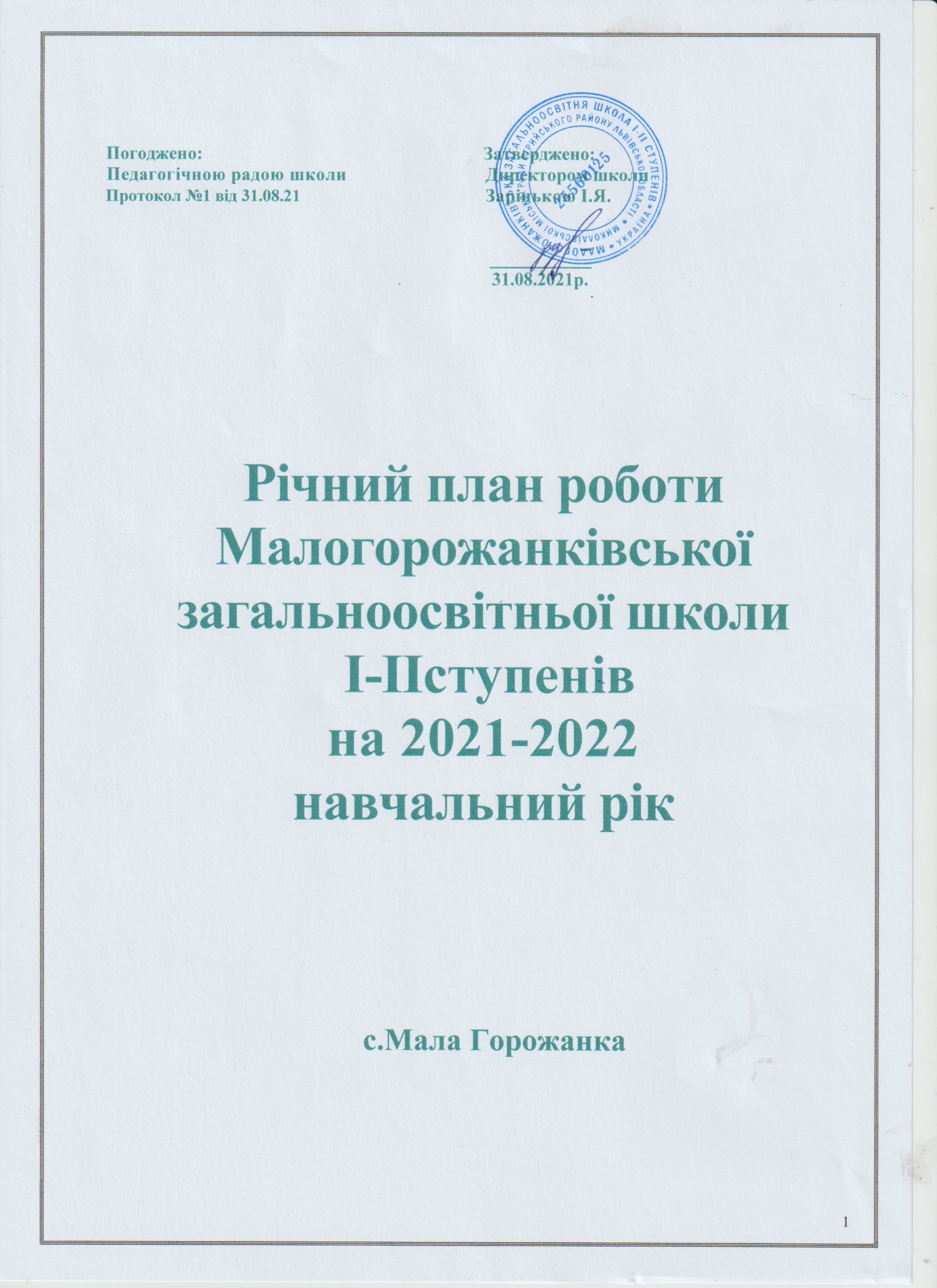 Аналіз  роботи за 2020/2021 навчальний рік Робота Малогорожанківської   загальноосвітньої школи І-ІІ ступенів  Миколаївської міської  ради Стрийського району Львівської  області у 2020/2021 навчальному році була спрямована на реалізацію положень Конституції України;  - Законів України:"Про освіту" ; "Про повну загальну середню освіту"; "Про Національну програму інформатизації" ; "Про сприяння соціальному становленню та розвитку молоді в Україні” ;"Про молодіжні та дитячі громадські організації"; "Про охорону дитинства" ;  Національної Програми "Освіта України ХХІ століття";  Національної доктрини розвитку освіти;  Національної Програми "Діти України";  Державних стандартів початкової, базової і повної загальної середньої освіти;  Конвенції про права дитини.У 2020/2021 навчальному році педагогічний колектив школи працював над реалізацією педагогічної проблеми: «Розвиток ключових компетентностей учнів, підвищення рівня їх соціалізації та адаптації до життя в громадянському суспільстві шляхом удосконалення навчально-виховного процесу на інноваційній основі». На кожному рівні навчання забезпечується виконання державного стандарту, а також дається теоретична і практична підготовка з дисциплін навчального плану з метою максимального розвитку інтелекту, загальної культури, творчих можливостей, фізичного і морального здоров'я здобувачів освіти. Успішність подолання кожного рівня, виконання його освітніх задач гарантується школою тільки за умови усвідомленого й добровільного дотримання всіх норм і правил шкільного життя, активної співпраці з батьками, відкритістю навчального процесу.                                        Візитка навчального закладу                     Малогорожанківська загальноосвітня школа – загальноосвітній навчальний заклад комунальної форми власності, який підпорядковується Управлінню освіти, культури,молоді та спорту  Миколаївської міської ради Стрийського району Львівської області, діє на підставі власного Статуту.      Малогорожанківська ЗОШ І-ІІ ступенів — це заклад освіти з правом юридичної особи, що забезпечує потреби громадян у базовій загальній середній освіті, в якій поєднуються класичні принципи педагогічного процесу та активно запроваджуються інноваційні технології. Школа передбачає вивчення іноземної  мови –  англійської  та забезпечує опанування комп’ютерних технологій з 2-го класу.     Загальноосвітній навчальний заклад був організований з 01.09.1969 року.                                                     Юридична адреса школи:                                      81622 с. Мала Горожанна                                     Стрийського району                                     Львівської області    Школа працює за п’ятиденним робочим тижнем у одну зміну.    У навчальному закладі визначена українська мова навчання.Мережа класів та контингент учнівПедагогічним колективом закладу освіти проведено певну роботу щодо збереження і розвитку шкільної мережі. Для забезпечення своєчасного й у повному обсязі обліку дітей шкільного віку та учнів, на виконання ст. 53 Конституції України,  ст.ст. 13, 665 Закону України «Про освіту», ст.37 Закону України «Про загальну середню освіту», ст. 19 Закону України «Про охорону дитинства», постанови Кабінету Міністрів України від 13.09.2017 № 684 «Про затвердження Порядку ведення обліку дітей   шкільного віку та учнів», керуючись п.п.3.6. ч.1ст.32 Закону України «Про місцеве самоврядування в Україні» вчителями школи було проведено облік дітей та підлітків шкільного віку, було організовано роботу щодо охоплення навчанням дітей шкільного віку, які проживають за територією обслуговування закладу.  Адміністрацією та педагогічним колективом закладу було:складено список дітей  майбутніх першокласників на  2021/2022 навчальний рік;складено та подано до відділу освіти статистичні звіти за затвердженими формами про кількість дітей і підлітків шкільного віку території обслуговування школи;складено та подано до відділу освіти статистичний звіт Форма № 77-РВК;перевірено списки дітей і підлітків шкільного віку з вадами розумового та фізичного розвитку, які повинні навчатися у закладах освіти для дітей, що потребують соціальної допомоги та соціальної реабілітації;На початку 2020/2021 навчального року у школі було організовано 9 класів. Мова навчання – українська. Станом на 05.09.2020р. кількість учнів становила 78 осіб. Середня наповнюваність учнів у класах становила 8 осіб .   Охоплено навчанням  100 % учнів.                Мережа класів та їх наповнюваність на 2021-2022н. р.Основними заходами зі збереження контингенту учнів у 2020/2021 навчальному році були:організація обліку дітей та підлітків шкільного віку;спільна робота з органами місцевого управління;контроль за відвідування учнями навчальних занять;Стан працевлаштування випускників 	На виконання ст. 53 Конституції України, ст. 35 Закону України «Про освіту» в частині здобуття молоддю повної загальної середньої освіти та працевлаштування випускників 9-го класу, з метою контролю за охопленням повною загальною середньою освітою дітей і підлітків шкільного віку в закладі була запланована спільна робота з Управлінням освіти Миколаївської міської ради. Така робота проводилася як з учнями так і з батьками:під час навчально-виховного процесу та в позаурочний час проводилася профорієнтаційна робота з учнями;згідно з графіком проведення профорієнтаційних заходів з учнями 8-9 класів у 2020/2021 навчальному році з жовтня по травень взяли участь у профорієнтаційних зустрічах із представниками різних навчальних закладів, де учні матимуть змогу продовжити навчання; на класних годинах учителі вчили дітей вірно обирати та здобувати професію, вміло знаходити роботу за професією, розкривали певні правила та прийоми пошуку роботи, допомагали уникати помилок, оволодівати навичками правильно: використовувати джерела що містять інформацію про навчальні заклади ; оформляти анкети та інші документи для вступу до  навчальних закладів ;      В школі робота була спрямована на всебічне охоплення випускників повною загальною середньою освітою, здійснювався контроль за навчанням, в наявності документи, що підтверджують подальше навчання та працевлаштування випускників.У 2021 році зі школи було випущено 7 дев̕ ятикласників,  які  продовжили навчання у загальноосвітній школі І-ІІІ ступенів,ліцеях та коледжах . Робота з кадрамиУпродовж року навчальний заклад в основному був забезпечений кадрами.          На початок 2020-2021 н.р. школа була  забезпечена штатними працівниками на 100%. Педагогічний  колектив об'єднав людей , що люблять свою справу та відданих своїй роботі. Завдяки наполегливій  праці вчителів школа завжди йде шляхом  упровадження передових педагогічних досягнень.          Розстановка педагогів здійснювалася відповідно до фахової підготовки працівників. При прийомі на роботу враховувались фахова підготовка, особисті та колективні якості працівників, працездатність, інші характеристики. За останніми директивами МОНУ до вчителів (незалежно від того, який предмет викладає, посади, яку обіймає, віку) висувається вимога вміння працювати з комп’ютером, оргтехнікою, проектором і ін.                       Якісний склад педагогічних кадрів такий:- «спеціаліст вищої кваліфікаційної категорії»-1;- «спеціаліст І кваліфікаційної категорії»- 9- «спеціаліст П кваліфікаційної категорії»-5- « спеціаліст » - 1                               За стажем роботи:                                                                                  - від 0 до 3 років— 1 ; від 4 до 5 років—4;- від 6 до 10 років —0 ;від 11 до 15 років -0;- від 16 до 20 років -3; більше 20 років -8 ;                                                               За віком в школі працюють: - до 30 років — 2 чоловіки - від 31 до 40р. — 6 чоловік - від 41 до50 р. — 3 чоловіки - від 51 до 55 р. - 4чоловіки - понад 55р. —1 чоловік          Майже всі педагогічні працівники мають вищу педагогічну освіту. .            З 18.10.2018р в школі введено посади – асистентів вчителів у зв̕ язку із організацією інклюзивних класів.   Впровадження мовного законодавстваУ 2020/2021 навчальному році в закладі освіти реалізовувалися практичні заходи щодо впровадження мовного законодавства, закріплення статусу української мови як державної.  Відповідно до вимог статті 10 Конституції України у школі систематично проводилася робота щодо забезпечення державної політики всіх рівнів та дотримання чинного законодавства.  Освітній процес здійснювався державною мовою. Основними найважливішими напрямки діяльності педагогічного колективу закладу освіти були:створення національної системи виховання та освіти, орієнтованої на духовно вільну, творчу, гармонійно розвинену особистість національно свідомих громадян;забезпечення умов для постійного перебування школярів під впливом духовної культури українського  народу з метою розкриття та розвитку їх природних здібностей;залучення дітей раннього віку до культури та історії свого народу;створення умов для перебування учнів під безпосереднім формуючим впливом україномовного середовища;здійснення естетичного та емоційного розвитку дітей засобами народного мистецтва                                  та різноманітних видів усної народної творчості.заклад освіти проводить набір дітей в 1-й клас лише з українською мовою навчання;   державною мовою викладаються всі навчальні дисципліни інваріантної та варіативної складової  навчального плану закладу освіти ;учнів, що не вивчають українську мову, в школі немає;всі члени педагогічного колективу школи володіють державною мовою на належному рівні  та постійно працюють над підвищенням культури українського мовлення, через систему самоосвітньої роботи;діловодство та ведення шкільної документації, взаємовідносини з державними, громадськими організаціями ведеться виключно державною мовою;державною мовою проводяться засідання педагогічної ради, ради закладу, виробничі наради, збори колективу, семінари, педагогічні читання;тексти оголошень і повідомлень, плакатів, афіш, реклами виконуються українською мовою;інтер’єр та оформлення шкільного приміщення, навчальних кабінетів здійснюється державною мовою;у всіх класних кімнатах представлено національну символіку, український колорит;в шкільній бібліотеці оформлені тематичні полички та папки: “Українська національна символіка”, “Мова – душа народу» ;постійно діють виставки до Дня народження українських письменників та поетів;з метою національної-патріотичного виховання, усвідомлення своєї етнічної спільноти, утвердження національної гідності, виховання любові до рідної землі, свого народу, проводяться різноманітні виховні заходи: конкурси ораторського мистецтва, українські ігри та козацькі забави тощо.Таким чином, в школі проводилась спланована системна робота щодо впровадження мовного законодавства. В наступному навчальному році слід продовжити розпочату роботу і звернути особливу вагу на раціональність розподілу годин української мови у варіативній складовій робочого навчального плану.Впровадження ІКТВідповідно до Закону України “Про Національну програму інформатизації”, Указів Президента України “Про невідкладні заходи щодо забезпечення функціонування та розвитку освіти в Україні”, “Про першочергові завдання щодо впровадження новітніх інформаційних технологій”, “Про додаткові заходи щодо підвищення якості освіти”,  Концепції розвитку дистанційної освіти в Україні (2001), пріоритетними напрямками діяльності школи у 2020/2021 навчальному році щодо впровадження ІКТ були:впровадження інформаційних та комунікаційних технологій у освітній процес;формування інформаційної культури учнів та педагогічних працівників, забезпечення                                   їх інформаційних потреб;удосконалення інформаційно-методичного забезпечення освітнього процесу;Головна мета школи в питанні впровадження сучасних інформаційних технологій- надання нового підходу до інформатизації системи освіти,  що передбачає виконання наступних складових:створення умов для оволодіння учнями та вчителями сучасними інформаційними                                       і комунікаційними  технологіями;підвищення якості навчання завдяки використанню інформаційних ресурсів Internet;створення умов для широкого впровадження нових інформаційних технологій в освітній  процес;підвищення ефективності управління  закладом загальної середньої освіти;створення умов для активації школи у електронному ресурсі «ІСУО» та «ЄДЕБО».Упродовж 2020/2021 навчального року здійснено наступні заходи щодо інформатизації  та комп’ютеризації школи:продовжено роботу щодо створення і постійного оновлення веб-сайту школи та персональних сайтів учителів школи;заохочується навчання  вчителів-предметників “Користувач ПК” щодо використання комп’ютера;використовувалися в освітньому процесі програмно-педагогічні електронні засоби   з історії, географії, математики, фізики, природознавства;вводиться в практику роботи проведення відкритих уроків та позакласних заходів вчителів-предметників із використанням комп’ютерних технологій.Таким чином, в школі проводилась системна робота з впровадження ІКТ.  У 2021/2022 навчальному році слід продовжити:-навчання педагогічних працівників щодо оволодіння ІКТ;-забезпечення більш широким колом електронних навчальних посібників для використання у освітньому процесі;забезпечення ефективної роботи учасників освітнього процесу у електронних ресурсах «ІСОУ» та «КУРС. ШКОЛА».                                                       Атестація педпрацівниківВелику стимулюючу роль у професійному зростанні педагогічних кадрів відіграє атестація, яка сприяє моральному і матеріальному заохоченню педагогічних працівників, узагальненню та впровадженню досвіду кращих вчителів у практику навчання та виховання учнів.Робота з атестації педагогічних працівників навчального закладу була організована відповідно до Типового положення про атестацію педагогічних працівників.      У період атестації вчителями на високому рівні були проведені відкриті уроки, відкриті виховні заходи, організована робота щодо вивчення і впровадження прогресивного педагогічного досвіду кращих учителів.     Станом на 01.09.2021 року навчально–виховний процес в школі  забезпечує  17 педагогічних працівників . У 2020-2021 році, відповідно до графіка атестації,  атестувалися 3 вчителя. Результати атестації.                                                     Підвищення кваліфікаціїПедагогічний колектив школи постійно працює над підвищенням рівня фахової майстерності, про що свідчить кількість вчителів, які у 2020/2021 навчальному  році пройшли курси підвищення кваліфікації та спецкурси.Всі педагоги, які були заявлені для проходження курсової перепідготовки у 2020-2021 року, її пройшли.                                 Методична робота з педагогічними кадрамиВажливою складовою кадрової політики є система роботи з підвищення кваліфікації педагогічних працівників.Робота з педагогічними працівниками щодо підвищення професійної майстерності здійснювалася у відповідності з певною структурою: - індивідуальні, групові, колективні форми роботи; - курси підвищення кваліфікації педагогів; - школа професійного зростання; - самоосвіта та атестація педагогів. Для реалізації єдиної методичної теми школи у школі успішно працювала методична рада (голова методичної ради-Паук Н.І), яка координувала методичну роботу з підвищення якості освіти у навчальному закладі. На засіданнях методичної ради розглядалися теоретичні питання, визначались основні аспекти практичної реалізації нововведень, проводився аналіз їх доцільності та результативності, розроблялись методичні рекомендації щодо використання передового педагогічного досвіду, затверджувались плани роботи методичних об’єднань, викладання факультативів, курсів за вибором, тексти завдань для проведення тематичних і семестрових атестацій. Методичною радою закладу розроблена структура організації методичної роботи, яка забезпечувала підвищення рівня методичної підготовки педагогів.Упродовж 2020/2021 навчального року було організовано роботу 4 методичних об’єднань за напрямками: природничо-математичний (керівник Савлик Г.Б), гуманітарний (керівник Данилюк І.О.), класних керівників (керівник Венчур Л.О), вчителів початкових класів (керівник Паук Н.І), затверджено плани роботи, методичні теми, над якими працювали ШМО. Робота методичних об’єднань була спрямована на удосконалення методичної підготовки, фахової майстерності вчителя, удосконалення методики проведення уроку. Були проведені заплановані засідання методичних об’єднань, на яких обговорювалися як організаційні питання (підготовка і проведення олімпіад, предметних тижнів, проведення контрольних зрізів, затвердження завдань для державної підсумкової атестації), так і науково-методичні питання.Традиційними формами методичної роботи з учителями були засідання і творче звітування методичних об’єднань, семінари–практикуми, педмайстрені, майстер-класи. Проведено різноманітні виховні заходи: виставки тематичних газет, конкурси, турніри, презентації для учнів різних класів, свята, інсценізації тощо. Протягом семестру вчителі школи проводили позакласні заходи.У 2020/2021 навчальному році у школі  працював  молодий спеціаліст: асистент вчителя Данилюк І.О та Стецишин М.М,, яка працювала разом із вчителем початкових класів       Хомин Н.Р. За рік навчання вчителі опрацьовували курс роботи із дітьми із особливими потребами, пройшли курси підвищення кваліфікації із теми «Інклюзивна освіта»Педагоги закладу брали участь у  методичних заходах районного рівня.Робота з обдарованими дітьмиЗ метою реалізації Державної програми роботи з обдарованою молоддю адміністрацією та педагогічним колективом школи у 2020/2021 навчальному році були здійснені такі заходи:поновлений шкільний інформаційний банк даних про обдарованих учнів школи;поновлена наукова-методична база з питань роботи з обдарованими дітьми;проведений шкільний етап Всеукраїнських учнівських олімпіад з навчальних предметів;організована робота з підготовки та участі учнів школи в районному  етапі Всеукраїнських учнівських олімпіад з начальних предметів;організовані та проведені шкільні конкурси та виставки творчих робіт учнів, спрямовані на виявлення та самореалізацію обдарованих дітей;організована робота гуртків та факультативів за бажанням учнів;забезпечене інформування про всі досягнення учнів школи;Робота колективу школи, яка проведена за програмою виявлення та підтримки талановитої молоді і створення умов, необхідних для розвитку індивідуальності, має свої позитивні результати. Велика кількість учнів школи взяла участь у конкурсах «Колосок», «Левеня», «Соняшник», «Кенгуру», «Геліантус», багато учнів посіли призові місця.Таким чином, аналіз досягнень дає змогу визначити, що у 2020/2021 навчальному році була проведена більш різноманітна та результативна робота порівняно з попереднім навчальним роком щодо виявлення творчих здібностей та розвитку обдарованості учнів. Виховна роботаВиховна робота у навчальному закладі здійснювалась на засадах педагогіки співробітництва учнів, їхніх батьків та громадськості, спрямована на реалізацію Національної доктрини розвитку освіти України у ХХІ столітті, Концепції громадянського виховання, Законів України «Про загальну середню освіту», «Про освіту», Концепції виховання дітей та молоді в національній системі освіти школярів, Концепції громадянського виховання особистості в умовах розвитку української державності, Національної програми патріотичного виховання населення, формування здорового способу життя, розвитку та зміцнення моральних засад суспільства. Сучасний зміст виховання в ЗНЗ — це науково обґрунтована система загальнокультурних і національних цінностей та відповідна сукупність соціально значущих якостей особистості, що характеризують її ставлення до суспільства і держави, інших людей, праці, природи, мистецтва, самої себе. 1. Ціннісне ставлення особистості до суспільства і держави виявляється у патріотизмі, національній самосвідомості й ідентифікації, правосвідомості, політичній культурі та культурі міжетнічних відносин. Згідно з основними положеннями обласної Програми патріотичного виховання населення, формування здорового способу життя, розвитку духовності та зміцнення моральних засад суспільства заклади освіти спрямовували свою роботу на розвиток духовності, виховання патріотизму та поваги до історичної спадщини українського народу, формування здорового способу життя, загальнолюдських моральних цінностей. З метою реалізації зазначеної програми у плані роботи навчального закладу  у розділі «Ціннісне ставлення особистості до суспільства і держави» були сплановані та проведені різноманітні виховні тематичні заходи (покладання квітів до пам‘ятних місць, виставки малюнків, виховні години та інші)  до Дня козацтва, Дня ЗахисникаУкраїни, Дня Збройних сил України,  Дня Перемоги над нацизмом у Другій світовій війні тощо. Також упродовж 2020/2021 навчального року учні школи брали участь у  різноманітних конкурсах, акціях, заходах різних рівнів. Для розвитку національно-патріотичного виховання  у навчальному закладі сплановано та проведено уроки мужності, зустрічі з учасниками бойових дій , учасниками бойових дій у зоні АТО, бесіди, години спілкування, конкурси творчих робіт.Учні школи брали участь у: - акції милосердя  «Милосердя», «Добро починається з тебе», «Свічка пам‘яті» «Підтримай воїна АТО», привітання святковими листівками; - конкурси творчих робіт, рефератів, малюнків, плакатів, присвячених Дню Перемоги над нацизмом у Другій світовій війні тощо;- конкурс декоративно-ужиткового мистецтва «Українська різдвяна іграшка»;- участь у конкурсі малюнків на асфальті «Діти за мир». 2. Ціннісне ставлення до людей виявляється у моральній активності особистості, прояві відповідальності, чесності, працелюбності, справедливості, гідності, милосердя, толерантності, совісливості, терпимості до іншого, доброзичливості, готовності допомогти іншим, обов'язковості, добросовісності, ввічливості, делікатності, тактовності, вмінні працювати з іншими; здатності прощати і просити пробачення, протистояти виявам несправедливості, жорстокості. З метою подальшого розвиткуі системи безперервної правової освіти та виховання, покращення роботи щодо розвитку громадянських компетентностей учнівської молоді у навчальному закладі були проведені такі заходи: - години спілкування, лекції, засідання «круглих» столів: «Я маю право», «Право учня - навчатись», «Зроби свій вибір», «Державні символи України», відеолекторій «Станція призначення - життя» тощо; - години спілкування, на яких молодшим школярам були надані початкові знання про норми поведінки;- проведена вікторина для молодших школярів «Права і обов,язки учнів»;- проведені бесіди  класними керівниками для учнів 6-9 класів «Стоп-булінг» (як протидіяти боулінгу);- бесіди «Відповідальність починається з мене», « Звички формують  здоров’я», «Небезпека може бути поряд», «Як стати справжнім другом», « Ці небезпечні шкідливі звички»;- диспути «Чи захищені права дитини у нашій державі?», «Милосердя і любов до ближнього», «Бути людиною»; година спілкування «Закон і ми»;- конкурс малюнків «Мої права у кольорах веселки».З метою реалізації державної політики щодо захисту прав і свобод дитини упродовж   2020/2021 навчального року у навчальному закладі були організовані та проведені наступні заходи:бесіди для учнів 1-4-х класів на тему: «Подорож в країну Добрика»;виховні години для учнів 5-6-х класів на тему: «Толерантність – шлях до порозуміння»;години спілкування для учнів 7-8-х класів на тему: «Вчимося дружити»;тренінгове заняття на тему: «Життя без конфліктів»(8-9-і класи). 3. Ціннісне ставлення до природи формується у процесі екологічного виховання і виявляється у таких ознаках: усвідомленні функцій природи в житті людини та її цінності; особистої причетності до збереження природних багатств, відповідальності за них; здатності особистості гармонійно співіснувати з природою; поводитися компетентно, екологічно безпечно; активній участі у практичних природоохоронних заходах, здійсненні природоохоронної діяльності з власної ініціативи; посильному екологічному просвітництві. Упродовж 2020/2021 навчального року у школі були сплановані та проведені відповідні заходи: - тематичні години спілкування, виставки творчих робіт; -  виставки плакатів та малюнків «Чорнобильські дзвони»; - виставка поробок за номінаціями: «Збережем ялинку», «Новорічний букет», «Різдвяна листівка»; - екскурсії до шкільного саду, екологічною стежиною.Учні навчального закладу залучалися до участі в екологічних десантах під час проведення акцій з очищення та благоустрою території села. 4. Ціннісне ставлення до мистецтва. Естетичне виховання учнів школи спрямоване на розвиток у зростаючої особистості широкого спектру почуттів – здатності збагнути та висловити власне ставлення до мистецтва. У навчальному закладі було проведено:- свято Першого дзвоника;- свято Останнього дзвоника;- свято до Дня вчителя;- новорічні свята (новорічна вистава для молодших школярів до Дня Святого Миколая.5. Ціннісне ставлення до праці - складний змістовно-синтетичний компонент особистості, який включає в себе ставлення дітей та учнівської молоді до праці як однієї з важливих життєвих потреб, почуття задоволеності працею й наявності сукупності найважливіших моральних якостей, що визначають ставлення до трудової діяльності загалом (працьовитість, відповідальність, охайність, бережливість, вміння раціонально розподіляти робочий час). У навчальному закладі було проведено: 	тематичні години спілкування, тренінги, виставки творчих робіт; 6. Ціннісне ставлення до себе передбачає сформованість у зростаючої особистості вміння цінувати себе як носія фізичних, духовно-душевних та соціальних сил. З метою пропаганди позитивного іміджу сім`ї та її соціальної підтримки, формування культури сімейних стосунків, підвищення відповідальності батьків за виховання дітей проводилися різноманітні конкурси, зустрічі, «круглі столи», лекції, бесіди щодо популяризації сімейного способу життя, формування національних сімейних цінностей з питань здорового способу життя та збереження репродуктивного здоров`я. Питання щодо збереження життя та здоров'я учнів, пропаганди здорового способу життя, відповідальності батьків за виховання дітей, попередження насильства у родині, організація режиму дня школярів систематично розглядалися на нарадах при директорові, на засіданнях класних керівників, на засіданнях педагогічної ради, на загальношкільних та класних батьківських зборах. Важливою складовою системи виховної роботи є розвиток учнівського самоврядування. Шкільна учнівська рада  «Шкільна республіка»,  працює багато років. За ініціативи учнівської ради, при підтримці адміністрації школи були проведені заходи: - Благодійний ярмарок ;-Акція  «Вареники для воїнів АТО»- День толерантності;-Виставка новорічних листівок, плакатів, іграшок тощо;-Святкова скринька до Дня Святого Валентина.Упродовж 2020/2021 навчального року у школі  проводилось багато конкурсів, змагань, вікторин, диспутів, вистав, виступів на загальношкільних тематичних лінійках, де брали участь лідери учнівської ради.В учнів школи помітно підвищилася активність, самостійність, але результативність роботи в органах учнівського самоврядування ще недостатньо висока. У 2021/2022 навчальному році педагогу-організатору необхідно продовжити роз’яснювальну роботу з активізації учнівського самоврядування  в навчальному закладі, разом з ними  спланувати заходи щодо організації цікавого та змістовного дозвілля школярів.Робота з профілактики правопорушень та інших негативних проявів в учнівському середовищіПрофілактична робота з попередження правопорушень, злочинності, безпритульності та бездоглядності проводиться відповідно до річного плану роботи навчального закладу, планів спільних дій навчального закладу із службою у справах дітей Стрийського району та органів місцевої влади. Основна мета роботи школи в цьому напрямку – координація зусиль педагогічного колективу запобіганню правопорушень, надання допомоги вчителям, класним керівникам, батькам; охорона прав дитини.Індивідуальна робота з учнями та їх батьками  проводиться систематично (класні години, батьківські збори) з метою профілактики правопорушень та виконання Закону України «Про загальну середню освіту».У школі організовано роботу з профілактики правовопорушень серед учнів: робота в мікрорайоні школи (рейд «Урок»).Упродовж 2020/2021навчального року постійно здійснювався контроль за відвідуванням учнями уроків, в журналі відвідування учнями занять кожний навчальний день чергові відмічали відсутніх на уроках, класний керівник вияснював причину відсутності, із батьками проводилася роз’яснювальна робота щодо недопустимісті пропусків занять без поважної причини. Безпека життєдіяльності та запобігання усім видам дитячого травматизмуРобота навчального закладу із запобігання дитячому травматизму упродовж  2020/2021 навчального року здійснювалась відповідно до Законів України «Про освіту», «Про загальну середню освіту», «Про охорону дитинства», постанови Кабінету Міністрів України від 22.03.2001 № 270 «Про затвердження Порядку розслідування та обліку нещасних випадків невиробничого характеру», наказів Міністерства освіти і науки України від 31.08.2001 № 616 «Про затвердження Положення про порядок розслідування нещасних випадків, що сталися під час навчально-виховного процесу в навчальних закладах» (зі змінами), в редакції, затвердженій наказом Міністерства освіти і науки України від 07.10.2013 №1365 «Про внесення змін до Положення про порядок розслідування нещасних випадків, що сталися під час навчально-виховного процесу в навчальних закладах», від 01.08.2001 №563 «Про затвердження Положення про організацію роботи з охорони праці учасників навчально-виховного процесу в установах і закладах освіти» (зі змінами), від 18.04.2006 №304 «Про затвердження Положення про порядок проведення навчання і перевірки знань з питань охорони праці в закладах, установах, організаціях, підприємствах, підпорядкованих Міністерству освіти і науки України» (зі змінами), листів Міністерства освіти і науки України від 26.05.2014 №1/9-266 «Про використання Методичних матеріалів «Вимоги безпеки під час канікул», від 16.06.2014 №1/9-319 «Про використання Методичних матеріалів щодо організація навчання і перевірки знань, проведення інструктажів з питань охорони праці, безпеки життєдіяльності в загальноосвітніх навчальних закладах»; відповідних наказів Управління освіти Миколаївської міської ради. У навчальному закладі наявна система профілактичної роботи з цих питань, яка  включає в себе комплекси занять за розділами, які учні вивчають на уроках з «Основ здоров'я» та на годинах спілкування. Упродовж навчального року проводились Дні безпеки, лекції, турніри та інші заходи з питань запобігання різних видів дитячого травматизму згідно з планами виховної роботи. В коридорі школи оформлені стенди з попередження дитячого травматизму. Стан роботи з охорони праці, техніки безпеки, виробничої санітарії під час освітнього процесу в школі у 2020/2021 навчальному році перебував під щоденним контролем адміністрації школи.Учителями проводилися інструктажі з безпеки життєдіяльності, що зафіксовано в окремих журналах  на уроках фізичної культури, трудового навчання, фізики, хімії, інформатики, біології, під час прогулянок, екскурсій; бесіди з попередження усіх видів дитячого травматизму перед виходом на осінні, зимові та літні канікули, бесіди були записані в щоденники.У 2021/2022 навчальному році педагогічному колективу необхідно продовжити систематичну роз’яснювальну роботу з питань попередження дитячого травматизму та контроль за поведінкою учнів на перервах і під час екскурсій.Охорона здоров’яЗа результатами медичних оглядів вносилися відповідні записи до медичних карток учнів та за необхідністю вносилися зміни до листків здоров‘я та наказу про розподіл учнів на групи для занять фізичною культурою.       У школі здійснювався контроль за дотриманням правил особистої гігієни дітьми і персоналом в шкільній їдальні, за якістю продуктів харчування, наявністю супроводжувальних документів на них, якістю приготування страв, організацією питного режиму водою гарантованої якості.	Адміністрація та працівники школи забезпечували безпечні та нешкідливі умови навчання, режим роботи, умови для фізичного розвитку та зміцнення здоров'я, формують гігієнічні вміння та навички здорового способу життя учнів.	У закладі освіти проводилася організаційна та практична робота щодо виконання вимог санітарного законодавства:дотримувалася нормативна наповнюваність груп та класів;проведено маркування та розподіл існуючих меблів згідно росту дітей; забезпечено освітленість приміщень відповідно до гігієнічних нормативів: природне – падає на робочі місця ліворуч, штучне - забезпечувалося за допомогою ламп, які розміщені в 2 ряди паралельно до лінії вікон;                                                                                  відстані від стін та між рядами парт та столів відповідають ДСанПіН 5.5.2.008-01; обов’язковим було дотримання повітряно-теплового режиму;не допускалося перебування у групах хворих дітей;забезпечуєвалося дотримання дітьми та персоналом правил особистої гігієни;вживалися заходи щодо забезпечення дітей гарячим харчуванням, забезпечується виконання норм харчування;проводилося щоденне вологе прибирання приміщень із використанням миючих та дезінфекційних засобів;приміщення та території використовувалися тільки за призначенням;організовано роботу щодо профілактики різних видів захворювань, профілактичних оглядів на коросту та гельмінтози.Цивільний захист та охорона праціГоловні завдання підготовки у сфері цивільного захисту школи у 2020/2021 навчальному році в основному виконані. У навчальному  закладі були затверджені плани основних заходів підготовки цивільного захисту на 2020-2021 роки, уточнені Плани дій структурних підрозділів у режимах повсякденної діяльності, підвищеної готовності, надзвичайної ситуації, надзвичайного стану. Основні зусилля у розв‘язанні питань ЦЗ спрямовувалися на організацію навчання учнів (вихованців) та постійного складу навчальних закладів згідно з чинними програмами ЦЗ, навчання їх правилам поведінки та основним способам захисту від наслідків надзвичайних ситуацій, прийомам надання першої допомоги тощо. Підготовка з цивільного захисту учнів школи проводилася під час вивчення курсів – Основи здоров‘я у 1-9-х класах.      Перевірка і закріплення учнями та педагогічним колективом навчального закладу теоретичних знань з ЦЗ, практичних навичок під час дій у екстремальних умовах здійснювалася під час проведення у школі Дня цивільного захисту.Охоплення учнів гарячим харчуваннямВажливим напрямком діяльності з охорони здоров'я дітей була робота з організації їхнього харчування. У школі було організовано повноцінне та якісне харчування учнів:- для  учнів 1-4-х класів Діти пільгових категорій харчуються безкоштовно.Загальна кількість дітей, що отримуювали гаряче харчування в шкільній їдальні  становить 38 учнів. Шкільний харчоблок має достатній рівень матеріально – технічного забезпечення, достатню кількість столового посуду та кухонного інвентарю, забезпечено проточною холодною та гарячою водою. Продукти харчування та продовольча сировина надходили із супровідними документами, які свідчать про їхні походження та якість (накладні, сертифікати відповідності). Працівник харчоблоку обізнаний з санітарними правилами, умовами, термінами зберігання і реалізації продуктів, технологією приготування їжі, забезпечена спецодягом та предметами особистої гігієни. Про це свідчить відповідна документація (медичні книжки, журнали огляду працівників харчоблоку на гнійничкові захворювання, ознайомлення під особистий підпис з інструкціями).Відповідно до діючих вимог заповнювався журнал бракеражу сирої та готової продукції.     У журналі сирої продукції вказувався кінцевий термін. Добові проби лишаються щоденно.З учнями та їхніми батьками постійно проводилася роз'яснювальна робота з питань необхідності гарячого харчування у період перебування дітей у школі, що покращило стан здоров‘я учнів та сприяло запобіганню захворювань у дітей органів шлунково-кишкового тракту.       З метою покращення умов для організації харчування учнів у харчоблоці проведений поточний ремонт, але ще потрібно здійснити заміну комплектів посуду.Виконання законодавства України з питань соціального захисту дітей пільгових категорійКонцепція про права людини, яка набула чинності в Україні, дитиною вважає кожну людську істоту до досягнення нею 18-річного віку (т.1). В усіх діях щодо дітей, незалежно від того, здійснюються вони державними чи приватними установами, що займаються питанням соціального забезпечення, судами, першочергова увага приділяється якнайкращому забезпеченню інтересів дитини, особливо дітям пільгових категорій.Відповідно до соціального паспорту на кінець 2020/2021 навчального року у школі навчалися:дітей, позбавлених батьківського піклування –3дітей з багатодітних родин –20дітей з малозабезпечених родин – 13дітей, що постраждали внаслідок аварії на ЧАЕС – 1діти батьків  загиблих під час виконанняслужбовихобов’язків– 0дітей-інвалідів – 3діти напівсироти - 0Роль шкільної бібліотеки в організації освітнього процесуУ 2020/2021 навчальному році роботу шкільної бібліотеки було організовано відповідно до нормативно-правових документів: Конституції України, Закон України «Про бібліотеку і бібліотечну справу», Закону України «Про загальну середню освіту», Положення «Про шкільну бібліотеку», плану роботи бібліотеки.Діяльність шкільної бібліотеки у 2019/2020 навчальному році була спрямована на виховання в учнів інформаційної культури, любові до книги, культури читання, вміння користуватись бібліотекою, а також на забезпечення різноманітного змісту навчального процесу, всебічне сприяння підвищенню методичної майстерності вчителів шляхом популяризації педагогічної літератури та інформації про неї.    У бібліотеці школи протягом року велася інформаційно-бібліографічна робота. Були оформлені книжкові виставки різнопланової тематики: «Моя Україна – моя Батьківщина», «Історія запорізького козацтва», «Захисникам Вітчизни присвячено», «Права і обов,язки учня», «Моворідна, слово рідне», « Голодомор: 33 пекучих сьози»,»Різдв'яний вертеп», «Найкращі слова для мами», «Шляхами героїзму та слави», також проводилися бібліотечні уроки, літературні ігри. 	Одним з найважливіших завдань роботи бібліотеки було якісне і своєчасне забезпечення підручниками всіх учнів школи. На початок навчального року учні були забезпечені підручниками на 92 %, але завдяки перерозподілу підручників між бібліотеками району та школи навчальний процес був забезпечений на 100%.                         Головні показники  роботи  бібліотеки:Загальна кількість читачів:-учні  -78-учителі -16-кількість відвідувань ( на день у середньому ) – 3-6 учнів;-кількість книговидач – 850:-загальна кількість відвідувань -476,У цьому році в бібліотеці сплановано провести ряд тематичних виставок, Тиждень книги, « Книжкову лікарню » , збір матеріалів « Моя улюблена книга »  оформлено тематичні полиці: «День Гідності та Свободи»,  «Україна соборна», «Українські письменники дітям», « Чарівний світ казки»,  «Пам̕яті героїв присвячується». Таким чином, робота  шкільної бібліотеки була спрямована на виховання гармонійної, морально досконалої особистості, свідомої до свого громадського обов’язку, відкритої до інтелектуального і творчого розвитку кожного учня.Результати навчальної діяльності учнів школи                               Аналіз стану викладання навчальних предметівУ 2020/2021 навчальному році складовими системи внутрішньошкільного контролю були:1. Контроль за рівнем засвоєння навчальних програм згідно графіку.2. Контроль за якістю викладання навчальних дисциплін, виховання і розвитку здібностей учнів в процесі навчання.3. Контроль за веденням документації класних журналів, особових справ, календарно-тематичних і виховних планів.4. Контроль за відвідуванням учнями навчальних занять.Контроль за якістю викладання предметів здійснювався декількома шляхами:1. Персональний контроль (бесіди, анкетування), відвідування уроків вчителів школи, згідно річного плану роботи школи. Адміністрацією вивчалася система роботи вчителів, які проходили атестацію у 2020/2021 навчальному році 2. Тематичний контроль. Адміністрацією школи були відвідані уроки та позакласні заходи, перевірена наявність дидактичного матеріалу, проведені зрізи знань, перевірено навчальну документацію. За результатами перевірки були зроблені висновки, надані рекомендації вчителям-предметникам щодо удосконалення своєї педагогічної діяльності.Загальний аналіз стану викладання цих дисциплін свідчить, що у вчителів, що викладають перевірені предмети, є вмотивована потреба щодо удосконалення навчально-виховного процесу, застосування нових педагогічних технологій, підвищення результативності навчанняРеалізація освітньої програми та  навчального плану за 2020/2021 навчальний рікУ 2020/2021 навчальному році освітній процес закладу освіти був організований відповідно до затверджених в установленому порядку освітньої програми, навчального плану і річного плану роботи школи.Відповідно до річного плану в грудні 2020 року та в червні 2021 року адміністрацією школи було здійснено аналіз виконання робочих навчальних планів і програм з навчальних предметів, під час яких враховувались  особливості закінчення 2020/2021 навчального року та результати різних видів контролю (фронтального, класно-узагальнюючого, тематичного),  а також характеру контролю (попереднього, поточного,перспективного).           Навчальний план школи на 2020/2021навчальний рік складено:для 1-3 класів - за Типовими навчальними планами початкової школи, затвердженими наказом Міністерства освіти і науки за Концепцією Нової української школи  від 21.03.2018 №268; для 4 класу - за Типовими навчальними планами початкової школи, затвердженими наказом Міністерства освіти і науки   від 20.04.2018 № 407 ; для 5-9-х класів – за Типовими навчальними планами загальноосвітніх навчальних закладів ІІ ступеня, затвердженими наказом Міністерства освіти і науки від 20.04.2018 № 405;   Навчальний план включав інваріантну складову, сформовану на державному рівні, та варіативну складову, в якій передбачено додаткові години на поглиблене вивчення предметів,   на предмети та курси за вибором, спецкурси, факультативи.Під час перевірки виконання навчальних програм були проведені співбесіди з вчителями, перевірено ведення класних журналів, оформлені підсумкові звіти.Результати перевірки показали, що виконання навчальних програм в 1-9-х класах у межах часу, відведеного робочим навчальним планом закладу освіти на навчальний рік на вивчення предметів (кількість годин за програмою та фактична кількість використаних годин) практично співпадає, а саме:. у 1-9-х класах навчальні програми з усіх предметів виконано в повному обсязі, відхилень від навчальних програм не виявлено;обов’язкова кількість тематичних оцінювань з усіх навчальних предметів, що визначена чинними навчальними програмами, дотримана, тематичне оцінювання рівня навчальних досягнень учнів за формою проведення було: усним, письмовим, різнорівневим тестуванням, практичною роботою відповідно до специфіки навчальних предметів;кількість обов’язкових лабораторних, практичних чи інших робіт (дослідів), передбачених чинними програмами з навчальних предметів, дотримана;варіативна складова робочого навчального плану закладу освіти на 2020/2021навчальний рік  в 1-9-х класах виконана.Інваріантна і варіативна складові робочого навчального плану використані повністю.     Вчителі забезпечили виконання вимог програм щодо :проведення контрольних, лабораторних, практичних, творчих робіт;оцінювання результатів освітньої діяльності учнів;У відповідності з річним планом, перевіркою адміністрації були охоплені всі навчальні предмети і всі вчителі. Директор та заступник директора проводили педагогічні спостереження за якістю викладання з наступним проведенням аналізу відвіданих уроків та висновками, побажаннями    й рекомендаціями. Результати перевірок узагальнено в наказах з основної діяльності по школі.Таким чином, робота з реалізації освітньої програми та навчального плану повністю завершена. Інклюзивне навчання         На виконання Закону України «Про освіту», Закону України «Про загальну середню освіту», Закону України «Про внесення змін до законодавчих актів з питань загальної середньої освіти», постанови Кабінету Міністрів України від 27 серпня 2010 року №778 «Про затвердження Положення про загальноосвітній навчальний заклад», постанови Кабінету Міністрів від 27 серпня  2010 року № 776 «Про внесення змін до Державного стандарту базової і повної загальної середньої освіти, затвердженого постановою Кабінету Міністрів України від 14 січня 2004 року № 24»,  постанови Кабінету Міністрів України від 23 листопада 2011 року № 1392 «Про затвердження Державного стандарту базової і повної загальної середньої освіти», Положення про індивідуальну форму навчання в загальноосвітніх навчальних закладах, затвердженого наказом Міністерства освіти і науки України від 20.12.2002 №732 (із змінами) та зареєстрованим у Міністерстві юстиції України 8 січня 2003 року за № 9/7330 на підставі заяв  батьків , з метою забезпечення рівного доступу до якісної освіти, з урахуванням індивідуальних особливостей та  стану здоров'я було організовано навчання дітей в інклюзивних класах за адаптованою і модифікованою програмою.  Для роботи з ними  було призначено  асистентів учителів . Навчання  здійснювалось  за розкладом   погодженим з батьками та  затвердженим  директором школи за адаптованою і модифіко-ваною програмами з кожного предмету відповідно до чинних навчальних програм, в яких було визначено зміст та обсяг матеріалу, що підлягав вивченню та засвоєнню. Педагогічними працівниками та батьками були створені оптимальні умови для здобуття необхідного освітнього рівня відповідно до індивідуальних здібностей, можливостей та стану здоров’я учня. Інклюзивне навчання учнів 3 і 8 класів (Стецишин В. і Хомин О.) у 2020/2021 навчальному році проводилось у відповідності до чинного законодавства. Навчальні програми з усіх предметів виконано.У наступному 2021/2022 навчальному році учителям  слід посилити роботу в плані розвитку спілкувальної лінії учня.Робота з батькамиУпродовж 2020/2021 навчального року з батьками дітей пільгових категорій проводились профілактичні бесіди та, по необхідності, надавалася допомога у питаннях навчання та вихованні дітей. Організовувалися індивідуальні та групові зустрічі з батьками з обміну досвідом у вихованні дітей, бесіди з метою вирішення конфліктних ситуацій між дорослими та дітьми.В школі проводились заходи по пропаганді здорового способу життя: диспут «Шкідливі звички – до чого це веде», години спілкування «Твоє здоров′я в твоїх руках», «Здоровий спосіб життя - найкраща профілактика шкідливих звичок» та інші. Продовжувалась робота щодо удосконалення соціального захисту дітей пільгового контингенту. На батьківських зборах постійно зверталась увага на майнове право дитини, на відповідальність батьків за життя і виховання неповнолітніх.                                    Матеріально-технічне забезпечення НВППротягом останніх років приділялося багато уваги створенню сприятливих санітарно-гігієнічних умов навчання і праці. Силами адміністрації, педагогів, робітників адміністративно-господарчої частини, батьків та учнів приміщення та територія школи підтримувалася в належному санітарно-гігієнічному рівні, відрізнялася чистотою та охайністю. Своєчасно проводилия поточні ремонти.З метою підготовки до 2021/2022 навчального року за рахунок батьківських коштів у приміщенні школи було проведено косметичний ремонт класів,  коридорів та сходів, ремонт кабінету першого класу. Підсумки діяльності школи за минулий навчальний рік:питання, що були розв’язані та питання, що залишились до подальшого розв’язанняАналіз результатів за минулий навчальний рік продемонстрував наступне:освітній процес має тенденцію до розвитку;діяльність адміністрації закладу спрямована на вдосконалення освітнього процесу та підвищення його ефективності;у школі використовують колективне обговорення отриманих результатів, колективний творчий пошук вирішення конкретних завдань. На підставі аналізу результатів адміністрація корегує наступні дії щодо досягнення поставленої мети;школа підтримує свій позитивний імідж;створюються умови для врахування й розвитку навчально-пізнавальних і професійних інтересів, здібностей, потреб учнів;значно покращилась ресурсна база (кадровий потенціал, матеріально-технічна база, інформаційно-методичне забезпечення);методична робота сприяє модернізації змісту освітнього процесу, втіленню педагогічних інноваційних технологій;створено сприятливий психолого-педагогічний клімат.Однак залишились певні питання, розв’язання яких слід продовжити, а саме:підвищення якості освітніх послуг;підвищення результативності роботи з обдарованими дітьми;покращення матеріально-технічної бази навчальних кабінетів.ПРІОРИТЕТНІ НАПРЯМКИ РОБОТИ ШКОЛИУ 2021/2022 НАВЧАЛЬНОМУ РОЦІДіяльність педагогічного колективу школи у 2021/2022 навчальному році направити на вирішення пріоритетних напрямків:Продовжити впровадження в освітньому середовищі школи Конституції України, Законів України «Про освіту», «Про загальну освіту», Про забезпечення санітарного та епідемічного благополуччя населення,  «Про забезпечення функціонування української мови як державної», Постанови Кабінету Міністрів України від 15.08.2015 № 872 «Про затвердження Порядку організації інклюзивного навчання у загальноосвітніх навчальних закладах» (зі змінами), розпорядження Кабінету Міністрів України від 14.02.2016 № 988-р «Про схвалення Концепції реалізації державної політики у сфері реформування загальної середньої освіти «Нова українська школа» на період до 2029 року» наказів Міністерства освіти і науки України «Про організаційні питання щодо запровадження Концепції Нової Української школи у загальноосвітніх закладах І ступеня», листа МОН України від 26.06.2019 № 1/9-409 «Щодо організації інклюзивного навчання у закладах освіти »;Забезпечити доступність до якісної освіти усіх дітей шкільного віку мікрорайону школи;Забезпечити у 2021/2022 навчальному році перехід до роботи за новим державним освітнім стандартом учнів 1-4 класів школи;Організувати інклюзивне навчання дітей з особливими потребами;Запроваджувати принцип педагогіки партнерства, що грунтується на співпраці учня, учителя і батьків та принципу дитиноцентризму (орієнтація на потреби учня);Продовжити формування в учнів ключових компетентностей, необхідних сучасній людині для успішної життєдіяльності. Серед ключових компетентностей – володіння державною мовою, математична, загальнокультурна й екологічна компетентності, підприємливість та іноваційність, економічна компетентність. Випускник школи повинен критично та системно мислити, проявляти ініціативу і творчість, вміння оцінювати ризики, приймати рішення, розв’язувати проблеми;Створювати умови для формування в учнів громадянської відповідальності, тобто особистості, що поважає права людини, розуміє особисту відповідальність за долю держави, народу. Розуміє важливість громадянської участі у процесі вирішення різноманітних проблем місцевої громади;Продовжити створення оптимальних санітарно-гігієнічних умов для навчання та виховання учнів;Удосконалювати навчально-матеріальної бази школи, впровадження сучасних інформаційно-комунікаційних технологій;Сприяти збереженню мережі класів та контингенту учнів школи, особливо при переході з початкової до базової основної школи.ЗАВДАННЯ ШКОЛИ НА 2021/2022 НАВЧАЛЬНИЙ РІКСпрямувати зусилля на реалізацію  навчально- методичної теми:«Розвиток ключових компетентностей учнів, підвищення рівня їх соціалізації та адаптації до життя в громадянському суспільстві шляхом удосконалення навчально-виховного процесу на інноваційній основі».З цією метою:Забезпечити якісну роботу методичної ради, методичних об’єднань  школи.Сприяти впровадженню в практику роботи школи сучасних освітніх технологій, передового педагогічного досвіду вчителів школи, району, області, держави.Проводити системний, цілеспрямований моніторинг усіх напрямків освітнього процесу школи.Підвищити особисту відповідальність кожного члена педагогічного колектива за якість та результативність роботи.Продовжити роботу з подальшої інформатизації освітнього процесу. Забезпечити якісне та своєчасне наповнення необхідною інформацією системи управління освітою (ІСУО).Забезпечити виконання плану проходження вчителями школи курсів підвищення кваліфікації на 2021/2022 навчальний рік.У відповідності з планом атестації педагогічних працівників на 2021/2022 навчальний рік провести атестацію вчителів у відповідності до Типового положення про атестацію педагогічних працівників, затвердженого  наказом МОН України від 06.10.2010 №930 зі змінами.Створити необхідні умови для активної роботи з обдарованими учнями  шляхом залучання їх до участі в інтелектуальних конкурсах, предметних олімпіадах різних рівнів, змаганнях, тощо.Продовжити роботу по формуванню в учнів навичок здорового способу життя. Забезпечити соціальний захист учнів та працівників школи.Підвищити ефективність роботи з попередження дитячого травматизму як під час навчально-виховного процесу так і поза межами школи.Спрямовувати виховну роботу на формування в дітей та молоді любові до Батьківщини, громадянських  якостей.Популяризувати культурне розмаїття, історичну спадщину країни, рідного краю; формувати історичну пам’ять підростаючого покоління; забезпечити духовну єдність поколінь.Сприяти формуванню духовно-моральних взаємин між усіма учасниками освітнього процесу, толерантного ставлення до представників інших народів, культур і традицій, до однолітків, батьків, інших людей; вихованню пошани та любові до культурного спадку свого народу та мистецтва, культивуванню кращих рис української ментальності:працелюбності, свободи, справедливості, доброти, чесності, відповідального ставлення до природи.Активізувати застосування сучасних форм і методів правової та превентивної освіти, формуванню здорового способу життя, фізичного розвитку і культури, спрямованих на формування сталої відповідальної поведінки, імунітету до негативних впливів соціального оточення.Продовжити зміцнювати та вдосконалювати навчально-матеріальну базу школи, залучивши як бюджетні так і позабюджетні кошти (спонсорські кошти). Розділ І. Управління освітнім процесом1. СТВОРЕННЯ ОПТИМАЛЬНИХ УМОВ ЩОДО ОРГАНІЗОВАНОГО ПОЧАТКУ 2021/2022 НАВЧАЛЬНОГО  РОКУ2. ЗАХОДИ ЩОДО ВПРОВАДЖЕННЯ НОВОГО ДЕРЖАВНОГО СТАНДАРТУ ПОЧАТКОВОЇ  ОСВІТИ (КОНЦЕПЦІЯ НОВОЇ УКРАЇНСЬКОЇ ШКОЛИ (НУШ)(постанова Кабінету Міністрів України від 21 лютого 2018 року № 87 «Про затвердження Державного стандарту  початкової   освіти»)3. ЗАХОДИ ЩОДО ВПРОВАДЖЕННЯ  ДЕРЖАВНОГО СТАНДАРТУ БАЗОВОЇ І ПОВНОЇ ЗАГАЛЬНОЇ СЕРЕДНЬОЇ ОСВІТИ (постанова Кабінету Міністрів України від 23 листопада 2011 року №1392 «Про затвердження Державного стандарту базової і повної загальної середньої освіти»)4. ЗАХОДИ ЩОДО ВПРОВАДЖЕННЯ ІНКЛЮЗИВНОГО НАВЧАННЯ(постанова Кабінету Міністрів України від 9 серпня 2017 р. № 588 «Про внесення змін до Порядку організації інклюзивного навчання у загальноосвітніх навчальних закладах»)5. Моніторингові дослідження якості освіти6.Організація роботи класних керівників7.Військово-патріотичне виховання 8. Фізкультурно-оздоровча та спортивно-масова робота9. Заходи із зміцнення здоров’я учнів10. Розвиток учнівського самоврядування11. Організація роботи з розвитку та підтримки інтелектуальних і творчих здібностей учнів12.  Робота з профілактики злочинності серед учнів школи13.СТВОРЕННЯ ОПТИМАЛЬНИХ УМОВ ЩОДО ОРГАНІЗОВАНОГО  ЗАКІНЧЕННЯ 2021/2021 НАВЧАЛЬНОГО  РОКУ14.  ЗАХОДИ ПО НАВЧАННЮ ДІТЕЙ ПРАВИЛАМ ПОЖЕЖНОЇ БЕЗПЕКИ                                                         16.  ЦИВІЛЬНИЙ ЗАХИСТРозділ ІІ. Управління діяльністю педагогічного колективуРобота педколективу по реалізації єдиної методичної теми                                                                        Педагогічні радиСерпеньПідсумки роботи школи за 2020-2021  н.р. і завдання , які стоять перед педагогічним колективом на новий навчальний рік в умовах адаптивного карантину та затвердження регламенту;Про затвердження навчальних планів для 1-4  класів ,  та 5-9 класів ; Про затвердження річного плану школи.Про затвердження сертифікатів.Про структуру навчального року;Різне.ЛистопадПро використання технологій дистанційного навчання під час карантину відповідно до Положення ( наказ МОН від 08.09.2020р. №-1115);Про затвердження сертифікатів.3.Різне.ГруденьПро виконання рішень попередньої ради  ( Паук Н.І.);Про стан  адаптації учнів 1 класу в початковій  школі  та учнів 5 класу в старшій школі   (Паук Н.І.. та Савлик Г.Б..);Про стан викладання предметів  предметів: українська мова та література, географія   в рамках атестації  педпрацівників (Паук Н.І.);Про підвищення  якості роботи педагогічного колективу з безпеки життєдіяльності під  час навчально-виховного процесу  та профілактики дитячого травматизму (Паньків І.І.).СіченьПро виконання рішень попередніх рад;Аналіз роботи педколективу за І семестр   2021-2022  н.р. ( Паук Н.І.);Про стан викладання предметів, що перебувають на контролі (наслідки внутрішньошкільного  контролю в І семестрі);Розвиток компетентностей та соціальних і життєвих навичок учнів початкових класів (  Сколоздра Г.Я.);Про визначення претендентів на отримання свідоцтва з відзнакою серед учнів 9 класу за результатами семестрового оцінювання (Микитин І.Т.));Про стан відвідування учнями школи за І семестр 2021-2022н.р..Березень       1.       Про виконання рішень попередніх педрад       2. Виховна вистема школи. Національно-патріотичне та художньоестетичне                 виховання.(Паньків І.І.)         3.Пошук стратегій вдосконалення навчально-виховного процесу в контексті           життєтворчості особистості .Про   формування умов для розвитку творчих  здібностей кожного учня (досвід вчителів, що атестуються)         5.  Про підсумки вивчення роботи вчителів , що атестуються(Заріцька І.Я.).       6.   Про умови проведення ДПА у 4 і 9 класах 2022 році.(Паук Н.І.)       7. Про вибір предмету для ДПА в 9 класі.                   (Паук Н.І.)Квітень1.Про виконання рішень попередніх педрад.2.Про погодження задань для проведення ДПА в 4-му класі.3. Про допуск до ДПА   учнів 4 класу 4.Про підготовку завдань для проведення ДПА в 9 класі4.Про організацію закінчення навчального року, вивчення нормативних документів: про підготовку до проведення ДПА в 9 класі;Травень1.   Про виконання рішень попередніх педрад.2.   Стан роботи гуртків, факультативів як один із напрямків підвищення рівня знань учнів.(Паук Н.І.)3. Про стан викладання предметів( за наслідками внутрішкільного контролю) та результати атестації  педпрацівників .(Заріцька І.Я.)4.    Про допуск учнів 9 класу до ДПА.(Заріцька І.Я.)5. Про погодження завдань для проведення ДПА  9 клас  (Паук Н.І.)6.Про виконання державних програм з профілактики   правопорушень серед дітей.(ПаньківІ.І.)Червень1.Про виконання рішень попередніх педрад. (Заріцька І.Я.))2.Про результати проведення навчальних екскурсій та навчальної практики( класні керівники)3.Про перевід учнів 1-3 до наступного класу.4. Про результати ДПА та перевід учнів 4 класу.          (Паук Н.І.)5.Про нагородження Похвальними листами «За високі досягнення у навчанні» учнів               3-4класів(класні керівники).6.Про перевід учнів 5-8 до наступного класу7.Про нагородження Похвальними листами «За високі досягнення у навчанні» учнів                                 5-8класів(класні керівники).8. Про результати ДПА  у  9 класі.(Микитин І.Т.)9. Про видачу документів про освіту учням 9 класу та випуск.(Микитин І.Т.)10. Планування роботи школи на новий навчальний рік.2. Науково-дослідницька робота  вчителів3. Удосконалення педагогічної майстерності вчителівІX. Система внутрішньошкільного контролю в серпніВересень   XІ.Система внутрішньошкільного контролю у вересні                                          ЖовтеньІX. Система внутрішньошкілького контролю в жовтніЛистопад                                1ІІ. Становлення й розвиток виховної системи,                                        заходи з реалізації Концепції націонано-патріотичного                                         виховання учнівІX. Система внутрішньошкільного контролю в листопаді                                                               Грудень                   ІX. Система внутрішньошкільного контролю в грудні                                                      СіченьІX. Система внутрішньо шкільного контролю в січніЛютийІX. Система внутрішньошкільного контролю в лютому                                          Березень  ІX. Система внутрішкільного контролю в березні                                                    КвітеньІX. Система внутрішньошкільного контролю у квітні                                           ТравеньІX. Система внутрішньошкільного контролю у травніРозділ ІІІ. Охорона безпеки життєдіяльності1. Профілактична робота із запобігання всім видам дитячого травматизму серед учнів школи. Охорона життя та здоров`я учасників освітнього процесу: профілактика захворювань, організація медичних послуг2. Охорона праці і пожежна безпека3. Охорона прав і соціальний захист дітей пільгових категорій4. Заходи щодо забезпечення вимог з організації харчування учнів5. Заходи щодо організації літнього оздоровлення та відпочинку учнівКласНа 01.09.202011.06.2021Різниця Прибуло ВибулоЗНЗ районуЗНЗ інших районівІнші навч. закладиВиїхали за межі областіВиїхали за межі країни177--0255--031414-0499--051111--061010--0766--0899--0977--07878--0№з/пКлас2020-202111 клас622 клас733 клас544 клас1455 клас                              966 клас11  77 клас10 88 клас699 клас9ВсьогоВсього77Прі
вище,ім’я по батькові працівникаПредмет ,який викладаєРішення  атестаційної  комісії ІІ рівняПримітка Данилюк Ірина ОлегівнаУкраїнська мова та літератураВстановлено кваліфікаційну категорію  Спеціаліст ІІкваліфікаційної категоріїТалама Наталія РоманівнаІсторіяВстановлено кваліфікаційну категорію  Спеціаліст ІІкваліфікаційної категоріїПаньків Іванна ІванівнаПедагог-організаторВстановлено кваліфікаційну категорію  Спеціаліст ІІкваліфікаційної категоріїСтецишин Марія МихайлівнаФізична культураВстановлено кваліфікаційну категорію  Спеціаліст ІІкваліфікаційної категорії               Навчально-виховний процес здійснюється в школі відповідно плану роботи школи, Статуту школи та робочого навчального плану.         В основу навчального плану покладена нормативна база МОН України.    Стратегічними напрямками розвитку початкової освіти залишаються особистісно-орієнтований підхід в навчально-виховному процесі, формування ключових компетентностей учнів початкових класів, зокрема, загальнокультурної, громадянської, здоров’язбережувальної, інформаційно-комуніка-ційної.    Навчальний план початкової школи був складений за типовими навчальними планами початкової та основної школи з українською мовою навчання  .             Згідно із новим Держстандартом передбачається здійснення особистісно-орієнтованого підходу у навчально-виховному процесі початкових класів, тому значна увага і методичної служби, педагогічного колективу  приділяється подоланню консерватизму в підходах до навчально-виховної діяльності, впровадженню інноваційних технологій.  Вивчення іноземної мови за новим Держстандартом  з першого класу є  досить позитивним фактом. Це дає можливість дітям досягти кращих результатів у вивченні іноземних мов, що так важливо в сучасному світі.        Протягом 2020-2021 н.р. в школі навчалось 78 учнів.Навчальні досягнення учнів 1-3 класів оцінювались вербально, відповідно до рекомендацій МОН України . У початковій школі достатній рівень навчальних досягнень мають – 6 учнів(35%), достатній рівень – 5 учнів(35%),якісний показник 100%, успішності – 100%.Рівень навчальних досягнень у початковій ланці зріс  завдяки великій позакласній роботі з обдарованими дітьми вчительки 4 класу Паук Н.І. У базовій школі рівень навчальних досягнень учнів такий : 5 учнів навчаються на низькому рівні це становить 11%, 13 учнів –на середньому рівні(43%), 17 учнів- на достатньому рівні(39%), і лише 8 учнів на високому рівні(18%).Рівень навчальних досягнень учнів залишився стабільним 54%, проте кількість учнів , які навчаються на високому рівні збільшилась, відповідно змінився достатній рівень із 43% на 39% . Це свідчить про активну роботу вчителя із середнім учнем та про послаблення роботи із обдарованими дітьми, підтвердженням цього є результати олімпіад(на районному рівні немає призерів та високих результатів), тому у слідуючому навчальному році слід приділити особливу увагу роботі з обдарованими учнями, а також покращити рівень навчальних досягнень учнів за рахунок впровадження нових методів, прийомів , які б дозволили зробити процес навчання цікавішим та результативнішим.        У загальному по школі оцінювалось 52 учнів, з них на початковому рівні 5 учнів(6%), на середньому-10 учнів(19%), на достатньому- 26 учнів(50%), на високому -11 учнів(21%). Спільний якісний показник становить 62% ,а% успішності вцілому становить 89%.     Стан навчальної роботи в школі перебуває на задовільному рівні, у 2020-2021 році після проведеної відповідної роботи вчителями у співпраці із батьками, вдалось подолати декільком учням початковий рівень навчальних досягнень.  У 5-9 класах 5 учнів навчаються на початковому рівні (по своїх можливостях). Відсоток успішності становить 89%, проте слід більше звернути увагу на індивідуальну роботу з учнями ( особливо тих у кого є одна –дві оцінки нижчого рівня).        Аналіз освітньої діяльності за минулий рік показує, що колектив не втрачає  позицій у всіх напрямках навчально- виховної роботи         У 2020-2021   н. р. навчально-виховний процес було спрямовано на інтелектуальний, соціальний і фізичний розвиток кожної дитини як особистості, здатної самостійно мислити і творчо діяти, використовувати знання в нестандартних ситуаціях.                    За підсумками навчального року:-     71 учнів переведено до наступного класу;-     7  учнів випущені з 9 класу;-     6  учнів прийшло у перший клас-  Учні, які нагороджені Похвальним листом «За високі досягнення у навчанні» за підсумками 2020/2021 навчального року        Заріцька Валерія                                           8 клас          Венчур Святослав                                       7 клас           Ємець Руслан                                              7 клас                      Проблеми наступності у навчанні  також була приділена увага: - проведені спільні засідання ШМО вчителів початкової школи та ШМО вчителів суспільно-гуманітарного та природничо-математичного напряму;- наради при директорі;-педрада з питань адаптації першокласників, п’ятикласників та узгодження єдиних вимог вчителів середньої та початкової школи до оцінювання навчальних досягнень учнів у 4-х та 5-х класах;- індивідуальні психологічні консультації з батьками першокласників та п’ятикласників. Робота в цьому напрямку була проведена на достатньому рівні, що дало можливість успішно адаптуватись учням 1-х та 5-х класів. №з/пНазва заходуТермінвиконанняВідповідальНийКонтроль за інформаційним забезпеченнямВідмітка провиконання1Організувати ознайомлення та вивчення нормативних документів та розпорядчих актів Міністерства освіти і науки України, Департаменту науки і освіти Львівської обласної державної адміністрації, Управління освіти Миколаївської міської ради про підготовку та організований початок 2021/2022 навчального року.Д о 31.08.Заріцька І.Я.ІнформаЦія2Забезпечити організацію освітнього процесу  за затвердженим в установленому порядку робочим навчальним планом на 2021/2022 навчальний рік.з 01.09.Заріцька І.Я.Паук Н.І.3Сформувати оптимальну мережу закладу на 2021/2022 навчальний рік з урахуванням освітніх потреб населення до 31.08.Заріцька І.Я.  Паук Н.І.мережа4Забезпечити організований набір учнів до 1-го класу.до 01.09.     Паук Н.І.наказ5Затвердити шкільну мережу та контингент учнів на 2021/2022 навчальний рік.03.09.Заріцька І.Я.наказ6Скласти та здати статистичні звіти за формами ЗНЗ-1,   77-РВК.до 05.09.Паук Н.І.звіти7Забезпечити комплектування закладу освіти педагогічними кадрами.до 01.09.Заріцька І.Я.наказ8Розподілити, погодити з профспілковим комітетом                          та затвердити педагогічне навантаження на 2021/2022 навчальний рік.до 05.09.Паук Н.І.наказ9Узгодити розклад занять з санепідемстанцією до 31.08.Паук Н.І.розклади10Скласти та затвердити розклад предметів варіативної складової робочого навчального плану.до 31.08.Паук Н.І.розклад11Скласти та затвердити графік перевірних та контрольних робіт, проведення обов’язкових лабораторних та практичних робіт.до 10.09.Паук Н.І.графік12Організувати навчання за інклюзивною формою для дітей та підлітків.з 01.09.              Паук Н.І.наказ13Забезпечити нормативне збереження та ведення особових справ учнів по класах.з 01.09. упродовж рокуЗаріцька І.Я.класні керівникинаказ14Забезпечити нормативне збереження класних журналів.з 01.09.упродовж рокуЗаріцька І.Я.наказ15Забезпечити нормативність ведення класних журналів,  обліку роботи гуртків, факультативів, індивідуального навчання.з 01.09.упродовж рокуПаук Н.І.наказ16Провести інструктивно-методичну нараду педагогічних працівників щодо ведення ділової документації.до 31.08.Керівники ШМОпротокол17Провести шкільний огляд навчальних кабінетів щодо підготовки до нового навчального року.05.08. Паук Н.І.наказ18Забезпечити участь вчителів в районній серпневій конференції педагогічних працівників.Заріцька І.Я.Розпорядження20Організувати роботу щодо вивчення педагогічними працівниками рекомендацій інструктивно-методичних листів Міністерства освіти і науки України про особливості викладання базових навчальних дисциплін у 2021/2022 навчальному році.До 01.09.Керівники ШМОнарадаматеріали методичних об’єднань21Провести урочисті святкування Дня знань за участю представників органів місцевого врядування і батьківської громадськості.01.09.Паньків І.І.сценарій22Провести перший тематичний урок.01.09.Класні керівникиконспекти уроків23Провести єдиний урок профілактики БЖД.01.09.класні керівникиконспекти уроків24Забезпечити проведення медичних оглядів працівників закладу до початку навчального року.до 30.08.Паук Н.І.наказ25Вжити невідкладних заходів для оперативної доставки підручників, посібників та іншої навчальної літератури, передбаченої в переліку Міністерства освіти і науки України на 2021/2022 навчальний рік, організованого   їх розподілу серед учнів.серпень – вересеньЗаріцька І.Я.замовлення26Забезпечити наявність навчальних програм інваріантно  та варіативної складових робочого навчального плану.до 01.09.Паук Н.І. перелік27Вжити невідкладних заходів щодо завершення ремонтних робіт та благоустрою території закладу, підготовки матеріально-технічної бази до нового навчального року   та створення санітарно-гігієнічних умов.до 14.08.       Заріцька І.Я.звітакт28Затвердити правила внутрішнього трудового розпорядку   для працівників закладу на 2021/2022 навчальний рік.до 31.08.Заріцька І.Я.наказ29Поновити наочність з правил техніки безпеки, пожежної безпеки тощо.до 19.08.Заріцька І.Я.наочність30Вжити невідкладних заходів щодо 100% забезпечення учнів 1-9 класів підручникамиДо 01.09.Паук Н.І.інформація31Вжити невідкладних заходів для оперативної доставки підручників, посібників та іншої навчальної літератури, навчального обладнання для забезпечення реалізації Концепції Нової української школиДо 01.09.Дирекціязвіт№п/пЗаходиТермінвиконанняВідповідальнийВідмітка про виконання1Оновити на сайті школи інформацію про впровадження нового Державного стандарту початкової загальної освіти у 1-4-х класах (НУШ)серпеньХомишин В.Ю.2Опрацювати на засіданні шкільного МО вчителів початкових класів:-      Державний стандарт початкової  освіти;-      Критерії оцінювання навчальних досягнень учнів початкової школи;-      Наказ МОН України від 21.03.2018 №268 «Про затвердження типових освітніх та навчальних програм для 1-4-х класів закладів загальної середньої освіти»;-  Наказ МОН України від 20.04.2018 №407 «Про затвердження Типової освітньої програми закладів загальної середньої освіти І ступеня» серпень-вересеньвересень листопад серпеньПаук Н.І.3.Опрацювати базові навчальні програми для початкової школисерпень Вчителі початкових класів4Забезпечити   учнів початкових класів підручниками, іншим навчальним приладдям (Відповідно до вимог НУШ)серпеньАдміністрація школи5Здійснювати обов’язковий медичний профілактичний огляд учнів початкових класів1 раз на рік6Забезпечувати учнів початкових класів харчуваннямпостійноАдміністрація школи7Забезпечити умови навчання дітей з особливими освітніми потребами у школі (інклюзивне навчання)упродовж рокуАдміністрація школи8Забезпечити виконання законодавства з питань захисту прав дітей постійноПаньків І.І.9Створювати сприятливі умови для інтелектуального, духовного, естетичного та фізичного розвитку учнів початкових класівпостійноУчителі початкових класів, адміністрація школи10Посилити роботу по виявленню та підтримці обдарованих та здібних учнів початкових класів.постійноАдміністрація школи 11Спрямувати роботу  школи І ступеню на виконання нового Державного стандарту початкової загальної освітиПротягом рокуАдміністрація школи12Здійснювати контроль за виконанням нового Державного стандарту початкової загальної освітиПротягом рокуАдміністрація школи№п/пЗаходиТермінвиконанняВідповідальнийВідмітка про виконання1Оновити на сайті школи інформацію про впровадження нового Державного стандарту базової і повної загальної середньої освіти  серпеньПаньків І.І.2Опрацювати на засіданні шкільних методичних обєднань:-      Державний стандарт базової і повної загальної середньої освіти -       Критерії оцінювання навчальних досягнень учнів 5-9-х класів з навчальних дисциплін;-      Наказ МОН України від 20.04.2018 №405 «Про затвердження Типової освітньої програми закладів загальної середньої освіти ІІ ступеня» серпеньПаук Н.І.3.Опрацювати базові навчальні програми для 5-9-х класівСерпень Вчителі-предметники5Забезпечити   учнів 5-9-их класів підручникамисерпеньТалама Н.Р.6Здійснювати обов’язковий медичний профілактичний огляд учнів 5-9-х класів1 раз на рік7Забезпечувати учнів 5-9-х класів харчуваннямпостійноАдміністрація школи8Опрацювати методичні рекомендації щодо організації навчання дітей з обмеженими фізичними можливостями на засіданні ШМО.  серпеньПаук Н.І.9Забезпечити виконання законодавства з питань захисту прав дітей постійно10Створювати сприятливі умови для інтелектуального, духовного, естетичного та фізичного розвитку учнів постійноУчителі, адміністрація школи11Посилити роботу по виявленню та підтримці обдарованих та здібних учнівпостійноАдміністрація школи 12Спрямувати роботу  школи ІІ ступеня на виконання нового Державного стандарту базової та повної загальної середньої освітипротягом рокуАдміністрація школи№п/пЗаходиТермінвиконанняВідповідальнийВідмітка про виконання1Оновити на сайті школи інформацію про впровадження інклюзивного навчання в школісерпеньПаньків І.І.2Опрацювати на засіданні шкільних методичних обєднань:-      Постанова Кабінету Міністрів України від 9 серпня 2017 р. № 588 «Про внесення змін до Порядку організації інклюзивного навчання у загальноосвітніх навчальних закладах») серпеньПаук Н.І.3.Опрацювати навчальну програму інклюзивного навчання для 4-го  класусерпень Вчителі 4 класу4Забезпечувати учня 4 класу безкоштовним  харчуваннямпостійноАдміністрація школи5Забезпечити умови навчання дітей з інклюзивною формою навчанняпротягом рокуАдміністрація школи6Опрацювати методичні рекомендації щодо організації навчання дітей з обмеженими можливостями   серпеньПаук Н.І.7Забезпечити виконання законодавства з питань захисту прав дітей постійноПаньків І.І.8Створювати сприятливі умови для інтелектуального, духовного, естетичного та фізичного розвитку учнів, що перебувають на інклюзивному навчанніпостійноУчителі, адміністрація школиЕтапи дослідження№ з/пЗміст роботиТермінВідповідальніВідміткапро виконанняІ. Підготовчий 1.Повторення теоретичних основ освітнього моніторингу.Серпень Паук Н.І.І. Підготовчий 2.Складання графіку контрольних робіт, предметних тижнів.Вересень Паук Н.І.І. Підготовчий 3.Продовжити роботу щодо визначення інструментарію для здійснення моніторингу НВПУпродовж навчального рокуПаук Н.І.ІІ. Практичний 4.Здійснення діагностування:- учнів 1-го класу з метою вивчення рівня адаптивності першокласників у школі;Вересень Паук Н.І.ІІ. Практичний 4.- учнів 5-го класу з метою вивчення рівня адаптації до навчання в  основній школіЖовтень -листопадСавлик Г..ІІ. Практичний 4.- учнів 4-го класу з метою вивчення рівня готовності учнів до переходу в основну школуСічень Хомин Н.Р.ІІ. Практичний 4.- під час здійснення планового внутрішньошкільного контролю під час вивчення  стану викладання навчальних предметів Жовтень–березеньПаук Н.І.ІІ. Практичний 5.Проведення анкетування:- учнів, батьків з метою підготовки робочого навчального плану на наступний навчальний рік, розподілу варіативної складовоїЛистопад Паук Н.І.ІІ. Практичний 5.- вчителів, учнів, батьків під час проведення атестації вчителівЛютий Паук Н.І.6.Контроль ведення шкільної документації, атестації педагогічних працівниківЛютий, травень Заріцька І.Я.7.Здійснення аналізу результатів поглибленого медичного огляду учнів 1-9 класівЖовтень -квітеньЗаріцька І.Я.8.Здійснення аналізу результатів державної підсумкової атестації учнів 4, 9-х класів, навчальних досягнень учнів на кінець І, ІІ семестрівГрудень, травень, червень Паук Н.І.Заріцька І.Я.ІІІ. Аналітичний 9.Узагальнення результатів. Жовтень–травень Паук Н.І.ІІІ. Аналітичний 10.Прийняття управлінських рішеньУпродовж навчального рокуЗаріцька І.Я.IV. Коригувальний11.Регулювання вищезазначених процесівСистематично Заріцька І.Я.№ з/пЗміст роботиВідповідальні за виконанняДатаВиконанняФорми узагальненняВідмітка про ВиконанняОрганізація чергування класів та класних керівників на І семестр 2021/2022 навчального рокуПаук Н.І..До 01.09.2021ГрафікНадання методичної допомоги класним керівникамПаук Н.І.До 10.09.2021Інформація Планування виховної роботи класних керівниківПаньків І.І..До 12.09.2021ПланСтворення та корекція планів виховної роботи Класні керівникиДо 20.09.2021ПланОрганізація роботи гуртків та спортивних секційПаук Н.І.До 16.09.2021ГрафікСкладання  графіків відкритих класних годин, проведення лінійокПаук Н.І.До 16.09.2021ГрафікиСтан роботи класних керівників щодо профілактичної роботи з попередження дитячого травматизмуЗаріцька І.Я.Протягом рокуПеревірка стану ведення щоденників учнями 1-9-х класівАдміністраціяПротягом рокуДовідкаОрганізація збору інформації про відвідування учнями занятьПаньків І.І. Класні керівникиЩоденно, щотижняЖурнал облікуКонтроль за відвідуванням учнями занятьПаньків І.І.Протягом рокуІнформація, наказКонтроль класних журналівАдміністраціяЖовтень, січень, березень, червеньНаказ Аналіз стану роботи виховної роботи за І семестр і ІІ семестр 2021/2022 навчального рокуПаньків І.І.Грудень, ЧервеньНаказ Аналіз роботи з профілактики правопорушень серед підлітків за І семестр і ІІ семестр 2021/2022 навчального рокуПаньків І.І.Грудень, ЧервеньНаказ Проведення зустрічі з учнями     1-9-х класів щодо початку навчального рокуКласні керівники31.08.2021Графік Відвідування учнів пільгових категорій вдома та складання актів обстеженняКласні керівникиПаньків І.І.До 28.09.2021Акти Оформлення  класних куточків, куточків національної символіки, профілактики дитячого травматизму.Класні керівникиДо 06.09.2021Усна доповідь№ з/пЗміст роботиВідповідальні за виконанняДатаВиконанняФормиузагальненняВідмітка про ВиконанняОганізація заходів до Дня Державного прапору, 28-ї річниці Незалежності УкраїниПаньків І.І.Серпень, вересень План Організація заходів, пов'язаних із героїзацією осіб, які віддали життя за незалежність України, вшанування їх пам'яті, патріотичного виховання та консолідації Українського народуПаньків І.І., класні керівникиУпродовж  навчальногорокуІнформація Організація заходів до Дня Козацтва, Дня захисника УкраїниПаньків І.І., класні керівникиЖовтень План Організація заходів до Дня пам'яті жертв ГолодоморуПаньків І.І., класні керівникиЛистопадПлан Організація та проведення змагань  до дня Збройних сил УкраїниСтецишин М.М, класні керівникиГрудень СценарійОрганізація заходів до Дня  вшанування учасників  бойових дій на території інших державПаньків І.І., класні керівникиЛютийПлан Організація та проведення  свята для молодших школярів «Козацькі розваги»ЖовтеньСценарійОрганізація зустрічей з, учасниками бойових дій у зоні АТО, учасниками бойових дій на території інших державПаньків І.І.Упродовж  навчальногоРокуФотозвітОрганізація тематичних книжкових виставок у шкільній бібліотеціТалама Н.Р.Упродовж  навчальногоРокуФотозвітОрганізація та проведення літературно-музичних композицій, спектаклів на патріотичну тематикуПаньків І.І.Упродовж  навчальногоРокуФотозвіт№з/пЗміст роботиВідповідальніза виконанняДатавиконанняФорми узагальненняВідмітка провиконанняУчасть у марафоні «Біг заради здоров,я»Березна М.Г.ВересеньФотозвіт Участь у святі до  Дня фізичної культуриБерезна М.Г.ВересеньОрганізувати внутрішкільні змагання з тенісуБерезна М.Г.ЖовтеньФотозвіт Організація та проведення  свята для молодших школярів «Козацькі розваги»Березна М.Г.ЖовтеньФотозвітУчасть у  змаганнях  «Шкірянний м’яч»Березна М.Г.Березень№з/пЗміст роботиВідповідальніза виконанняДатаВиконанняФорми узагальненняВідмітка провиконанняЗабезпечити санітарно-гігієнічні умови навчання в класах: достатнє освітлення, відповідність меблів зросту учнів, провітрювання, вологе прибирання, озеленення.Класні керівникиУпродовж  навчальногоРокуІнформація Провести моніторинг гарячого харчуванняЗаріцька І.Я.Упродовж  навч.ІнформаціяПровести моніторинг щодо якості знань ВІЛ-СНІДуПаук Н.І.Упродовж  навчальногоРокуІнформаціяРозробити методичні рекомендації для батьків та вчителівКласні керівникиМетодичні рекомендаЦіїМетодичні рекомендаціїПровести поглиблений медичний огляд учнівЦРЛЗа окремим графікомЗвіт Провести моніторинг захворюваньКласні керівникиУпродовж  навчальногоРокуІнформаціяОформити листи здоров’я учнівМедсестра ФАПуУпродовж  навч.Лист здоров'я Провести роботу з пропаганди здорового способу життяКласні керівникиУпродовж  навчальногоРокуЗвіт Продовжувати проведення фізкульт-хвилинок на урокахКласні керівники, вчителі-предметникиУпродовж  навчальногоРокуІнформація Лекції для дівчат 7-9-х класів з питань особистої гігієниВчитель основ здоров,я Упродовж  навчальногоРокуФотозвіт Проведення бесід з профілактики дитячого травматизмуКласні керівникиУпродовж  навчальногоРокуКласні журнали, щоденникиРейд безпеки дорожнього руху  « Увага! Діти на дорогах!» ; урок «Безпека на дорозі-безпека життя»; виставка малюнків «Безпечна дорога» для учнів 1-9 класів; Педагог-організатор , класні керівникиВересень, квітеньІнформація Участь у спортивно-масових та оздоровчо-спортивних заходах різного рівняКласні керівники, учитель фізичної культуриУпродовж  навчальногоРокуФотозвіт Проведення Олімпійських уроківКласні керівники, учитель фізичної культуриВересень, квітеньФотозвіт Провести заходи до Всесвітнього дня боротьби зі СНІДомПедагог- організаторПлан заходівФотозвіт Проводити шкільні конкурси малюнків щодо пропаганди здорового способу життяПедагог-організаторУпродовж  навчальногоРокуФотозвіт № з/пЗміст роботиВідповідальніза виконанняДатавиконанняФорми узагальненняВідміткапровиконанняСкладання плану роботи на 2021/2022 навчальний рікПедагог-організаторДо 10.09.2021ПланПроведення виборів голови учнівського самоврядування серед учнів 5-9-х класівПедагог-організаторВересеньАгітаційні матеріалиОновлення сторінки учнівського самоврядування на шкільному сайтіПедагог-організаторУпродовж  навчальногоРокуФотозвітВипуск шкільної газети  Педагог-організаторУпродовж  навчальногоРокуШкільний сайтОрганізація  роботи ради. Участь в акціях . проектахПедагог-організаторУпродовж  навчальногоРокуФотозвітОрганізація участі учнів в учнівських конференціяхПедагог-організаторУпродовж  навчальногоРокуФотозвітОрганізація волонтерської роботиПедагог-організаторУпродовж  навчальногоРокуФотозвіт, інформаціяОрганізація допомоги у проведенні свят, конкурсів тощо.Педагог-організаторУпродовж  навчальногоРокуІнформаціяЗміст роботиТермінВідповідальний за виконанняРівень обговоренняФормиузагальненняВідмітка про виконання1.Виявити учнів школи, які братимуть участь у роботі в учнівських олімпіадахВересень-ЖовтеньПаук Н.І.Вчителі-предметникиНДСписок  обдарованих учнів2.Проводити підготовчу роботу за учнями, які беруть участь у науково-дослідницькій роботі  та в учнівських олімпіадахЖовтеньПаук Н.І.НДЗавдання для роботи з обдарованими дітьми4. Провести І (шкільний)  етап  Всеукраїнських учнівських олімпіад  з  навчальних предметів ЖовтеньПаук Н.І.Вчителі-предметникиНДНаказ5. Організувати додаткові заняття з переможцями шкільних олімпіадЖовтень-листопадКерівники ШМО,Вчителі-предметникиНДГрафік 6. Поновити банк даних „Обдаровані діти”ВересеньПаук Н.І.Вчителі-предметникиБанк даних7. Організувати роботу по створенню банка  грамот і нагородженьУпродовж навчального  рокуПаук Н.І.Вчителі-предметникиБанк даних8.Проводити консультації  для батьків обдарованих дітейУпродовж навчального  рокуВчителі-предметникиКнига відвідування9. Організувати додаткові заняття з обдарованими дітьмиУпродовж навчального  рокуПаук Н.І.Керівники ШМОВчителі-предметникиНДУсна доповідь10. Організувати участь учнів  у ІІ  етапі Всеукраїнських учнівських олімпіад з навчальних предметів За графіком відділу освітиПаук Н.І.НДДовідка, наказ11. Організувати участь  у  Всеукраїнському  конкурсі  знавців  української  мови  ім. П. ЯцикаЖовтеньВчителі  укр. мови та літературиНДНаказ12. Організувати участь у Міжнародних інтерактивних конкурсах «Колосок», «Геліантус». тощоЖовтень, листопадПаук Н.І.Вчителі-предметникиНДІнформація13. Організувати участь у Міжнародному математичному конкурсі „Кенгуру”Березеньвчителі математикиНДІнформація14. Організувати участь  у  Всеукраїнському  фізичному  конкурсі  „Левеня”БерезеньВчителі-предметникиНДІнформація15. Організувати участь у   Інтернет-олімпіадахУпродовж навчального  рокуВчителі-предметникиНДІнформація№з/пТермінЗміст роботиВідповідальнийВихідВідмітка про виконанння1.До 04.09.2021Збір інформації про дітей і підлітків, які не приступили до занять 1 вересня 2021/2022 навчального року в ЗНЗ району (з контингенту учнів школи), та  вжиття заходів   щодо залучення таких дітей до навчання.Паук Н.І.Паньків І.І.Звіт2.Упродовж  навчального рокуСистематичне доведення та роз‘яснення нових нормативно-правових документів з питань профілактики злочинних проявів серед дітей та підлітків вчителям, батькам та учнямПаук Н.І.                 Класні керівникиІнформація3.Упродовж  навчального рокуСпівпраця з ССД, СКМСД,  з питань профілактики правопорушень, злочинів, бродяжництва та жебракування серед учнів. Паньків І.І.План роботи  Ради профілактики правопорушень4.Упродовж  навчального рокуЩоденний контроль за відвідуванням учнями школи Паньків І.І.Класні керівникиЖурнали5.Упродовж  навчального рокуЗдійснення контролю за своєчасним виявлення та постановкою на облік неповнолітніх, схильних до скоєння протиправних дійПаньків І.І.Інформація7.Упродовж  навчального рокуПроведення профілактичних бесід з учнями щодо запобігання  злочинності Класні керівникиЗаписи в журналах, інформація  8.Упродовж  навчального рокуСвоєчасне виявлення та постановка на облік сімей, у яких батьки (особи, які їх замінюють) не забезпечують необхідних умов для життя, навчання, виховання та розвитку неповнолітніхПаук Н.І.Класні керівникиІнформація9.Упродовж  навчального рокуОбговорення на нарадах при директорові питання щодо стану роботи з питань профілактики правопорушень, злочинів, бродяжництва та жебракування серед учнів навчальних закладівПаук Н.І.Інформація 10.ВересеньУчасть у Всеукраїнському рейді «Урок»Паньків І.І.Інформація№з/пНазва заходуНазва заходуТермінВиконанняВідповідальнийКонтроль за інформаційним забезпеченнямВідмітка провиконанняВідмітка провиконання1.Організувати ознайомлення, повторення та вивчення нормативних документи та розпорядчих актів Міністерства освіти і науки України, Депертаменту науки і освіти Львівської облдержадміністрації про порядок організованого закінчення 2021/2022 навчального року, проведення державної підсумкової атестації учнів 4 і 9 класів та забезпечити неухильне   їх виконання.Організувати ознайомлення, повторення та вивчення нормативних документи та розпорядчих актів Міністерства освіти і науки України, Депертаменту науки і освіти Львівської облдержадміністрації про порядок організованого закінчення 2021/2022 навчального року, проведення державної підсумкової атестації учнів 4 і 9 класів та забезпечити неухильне   їх виконання.квітень – травеньЗаріцька І.Я.вчителі-предметники,класні керівникиНарада при директорові2.Організувати вивчення та повторення Положення     про державну підсумкову атестацію учнів (вихованців)  у системі загальної середньої освіти з вчителями, батьками, учнями.Організувати вивчення та повторення Положення     про державну підсумкову атестацію учнів (вихованців)  у системі загальної середньої освіти з вчителями, батьками, учнями.квітеньЗаріцька І.Я.вчителі-предметники,класні керівникиНарада при директорові3.Організувати вивчення та повторення Порядку переведення учнів (вихованців) загальноосвітнього навчального закладу до наступного класу, затвердженої наказом Міністерства освіти і науки України від 14.07.2015 № 762, з вчителями, батьками, учнями.Організувати вивчення та повторення Порядку переведення учнів (вихованців) загальноосвітнього навчального закладу до наступного класу, затвердженої наказом Міністерства освіти і науки України від 14.07.2015 № 762, з вчителями, батьками, учнями.квітеньЗаріцька І.Я.вчителі-предметники,класні керівникинарадапри директорові4.Забезпечити організоване закінчення навчальних занять, якісне виконання у повному обсязі навчальних програм з предметів робочого навчального плану у терміни, визначені Міністерством освіти і науки УкраїниЗабезпечити організоване закінчення навчальних занять, якісне виконання у повному обсязі навчальних програм з предметів робочого навчального плану у терміни, визначені Міністерством освіти і науки Українитравеньвчителі-предметникикласні журнали5.Здійснити семестрове та річне оцінювання з навчальних предметів у терміни, визначені Міністерством освіти і науки УкраїниЗдійснити семестрове та річне оцінювання з навчальних предметів у терміни, визначені Міністерством освіти і науки Українитравеньвчителі-предметникикласні журнали6.6.Оформити стенд з нормативними та розпорядчими документами з питань закінчення навчального року       та проведення державної підсумкової атестації.квітеньПаук Н.І.стендстенд77Виставити річні бали навчальних досягнень учнів  з навчальних предметів не раніше ніж через 3 дні після виставлення семестрових балів та з урахуванням часу  на вирішення спірних питань – у терміни, визначені Міністерством освіти і науки Українитравеньвчителі-предметникикласні журналикласні журнали8.8.Подати замовлення та отримати бланки похвальних грамот .квітеньЗаріцька І.Я.замовленнякнига облікузамовленнякнига обліку9.9.Підготувати матеріали з навчальних предметів для проведення державної підсумкової атестації в 4 і 9 класах, які затвердити в установленому порядку.квітеньПаук Н.І.вчителі-предметникиматеріалиматеріали10.10.Підготувати склади атестаційних комісій для проведення державної підсумкової атестації випускних 4 і 9  класах            квітеньПаук Н.І.склади комісійсклади комісій11.11.Скласти розклад проведення державної підсумкової атестації учнів 4 і 9  класах та подати на погодження до відділу освітиквітеньПаук Н.І.розкладирозклади12.12.Звільнити учнів 9-го класу від проходження державної підсумкової атестації за станом здоров’я (в разі потреби)квітеньПаук Н.І.Протокол педради, наказПротокол педради, наказ13.13.Провести засідання педагогічної ради, на якій розглянути подані заяви учнів щодо вибору  предмету державної підсумкової атестації учнів 9 класі.квітеньЗаріцька І.Я.протоколипротоколи14.14.Організувати проведення батьківських зборів учнів 4 і  9 класів з питань організованого закінчення 2021/2022 навчального року, ознайомлення з нормативно-правовими документами.квітеньПаук Н.І.Класні керівни-ки   4 і 9  класівпротоколи батьківських зборівпротоколи батьківських зборів15.15.Провести державну підсумкову атестацію (підсумкові контрольні роботи) учнів 4 класу початкової школи відповідно до календарно-тематичного планування з української мови та математики.травеньПаук Н.І.,Паук Н.І.протоколипротоколи16.16.Організувати нагородження:- Похвальним листом “За високі досягнення у навчанні” – учнів  5-8 класів;травень-червеньПаук Н.І.наказнаказ17.17.Забезпечити якісну та своєчасну роботу щодо формування бази даних про випускників 9 класу з метою своєчасного отримання документів про освіту.вересень- травеньКласний керівникзамовленняанкетизамовленняанкети19.19.Провести засідання педагогічної ради про перевід учнів 1-8-х класів до наступного класутравеньЗаріцька І.Я.протоколипротоколи20.20.Після завершення державної підсумкової атестації в 9 класу:- внести зміни до бази даних про учнів 9-го  класу, які претендують на отримання документів про освіту з відзнакою;травеньПаук Н.І.поданняподання21.21.Здійснити перевірку відповідності виставлених у додатках до документів про освіту балів  про рівень навчальних досягнень учнів випускного 9-го класу виставлених у класних журналах, протоколах державної підсумкової атестації, книзі видачі документів про освіту. травеньПаук Н.І.класний керівникактакт22.22.Підготувати папку з нормативними матеріалами щодо закінчення 2021/2022 навчального року та проведення державної підсумкової атестації.квітеньПаук Н.І.папкапапка24.24.Організувати і провести урочисті заходи:свято Останнього дзвоника;урочистості з нагоди випуску учнів 9 класу зі школитравень-червеньПаньків І.І.наказисценаріїнаказисценарії№з/пНазва заходуНазва заходуТермінвиконанняТермінвиконанняВідповідальнийВідповідальнийКонтроль за інформаційним забезпеченнямКонтроль за інформаційним забезпеченнямВідмітка провиконанняОрганізувати роботу з вивчення правил пожежної безпекиОрганізувати роботу з вивчення правил пожежної безпекиПротягом навчального рокуПротягом навчального рокуКласні керівникиКласні керівникиПлан роботи План роботи Проводити з учнями бесіди з питань протипожежної безпекиПроводити з учнями бесіди з питань протипожежної безпекиПротягом навчального рокуПротягом навчального рокуКласні керівникиКласні керівникиРозробки заходів Розробки заходів Бесіда «Вогонь – друг, вогонь – ворог»Бесіда «Вогонь – друг, вогонь – ворог»вересеньвересеньКласні керівникиКласні керівникиРозробки заходів Розробки заходів Бесіда»Дії під час виникнення пожежі в багатоповерховому будинку»Бесіда»Дії під час виникнення пожежі в багатоповерховому будинку»жовтеньжовтеньКласні керівникиКласні керівникиРозробки заходів Розробки заходів Бесіда «Правила експлуатації побутових нагрівальних електро- та газоприладів»Бесіда «Правила експлуатації побутових нагрівальних електро- та газоприладів»ЛистопадЛистопадКласні керівникиКласні керівникиРозробки заходів Розробки заходів Бесіда «Пожежонебезпечні речовини та матеріали. Пожежна безпека при поводженні з синтетичними речовинами»Бесіда «Пожежонебезпечні речовини та матеріали. Пожежна безпека при поводженні з синтетичними речовинами»груденьгруденьКласні керівникиКласні керівникиРозробки заходів Розробки заходів Пожежонебезпечні об’єкти. Новорічні свята; ялинка, гірлянди; користування пічками, камінами»Пожежонебезпечні об’єкти. Новорічні свята; ялинка, гірлянди; користування пічками, камінами»груденьгруденьКласні керівникиКласні керівникиРозробки заходів Розробки заходів Бесіда «Правила пожежної безпеки у вашому домі. Гасіння пожежі в квартирі. Правила поводження під час пожежі»Бесіда «Правила пожежної безпеки у вашому домі. Гасіння пожежі в квартирі. Правила поводження під час пожежі»січеньсіченьКласні керівникиКласні керівникиРозробки заходів Розробки заходів Бесіда «Запобігання виникненню пожежі від електроструму та правила гасіння пожежі, викликаної електрострумом. Дії учнів при пожежі»Бесіда «Запобігання виникненню пожежі від електроструму та правила гасіння пожежі, викликаної електрострумом. Дії учнів при пожежі»лютийлютийКласні керівникиКласні керівникиРозробки заходів Розробки заходів Бесіда «Домедична допомога постраждалим від пожеж. Шкідливість і небезпечність куріння»Бесіда «Домедична допомога постраждалим від пожеж. Шкідливість і небезпечність куріння»березеньберезеньКласні керівникиКласні керівникиРозробки заходів Розробки заходів Бесіда «Основні правила пожежної безпеки під час відпочинку у лісі»Бесіда «Основні правила пожежної безпеки під час відпочинку у лісі»квітеньквітеньКласні керівникиКласні керівникиРозробки заходів Розробки заходів Організовувати та проводити навчальні евакуаціїОрганізовувати та проводити навчальні евакуаціїПротягом навчального року Протягом навчального року Класні керівникиКласні керівникиПроводити конкурси малюнків на протипожежну тематикуПроводити конкурси малюнків на протипожежну тематикувересеньтравеньвересеньтравеньКласні керівникиКласні керівникиІнформації Інформації Проводити тематичні класні години на протипожежну тематикуПроводити тематичні класні години на протипожежну тематикуРаз на семестрРаз на семестрКласні керівникиКласні керівникиІнформації Інформації 15. ЗАХОДИ ЩОДО ЗАПОБІГАННЯ ДОРОЖНЬО-ТРАНСПОРТНОМУ ТРАВМАТИЗМУ СЕРЕД УЧНІВ ШКОЛИ15. ЗАХОДИ ЩОДО ЗАПОБІГАННЯ ДОРОЖНЬО-ТРАНСПОРТНОМУ ТРАВМАТИЗМУ СЕРЕД УЧНІВ ШКОЛИ15. ЗАХОДИ ЩОДО ЗАПОБІГАННЯ ДОРОЖНЬО-ТРАНСПОРТНОМУ ТРАВМАТИЗМУ СЕРЕД УЧНІВ ШКОЛИ15. ЗАХОДИ ЩОДО ЗАПОБІГАННЯ ДОРОЖНЬО-ТРАНСПОРТНОМУ ТРАВМАТИЗМУ СЕРЕД УЧНІВ ШКОЛИ15. ЗАХОДИ ЩОДО ЗАПОБІГАННЯ ДОРОЖНЬО-ТРАНСПОРТНОМУ ТРАВМАТИЗМУ СЕРЕД УЧНІВ ШКОЛИ15. ЗАХОДИ ЩОДО ЗАПОБІГАННЯ ДОРОЖНЬО-ТРАНСПОРТНОМУ ТРАВМАТИЗМУ СЕРЕД УЧНІВ ШКОЛИ15. ЗАХОДИ ЩОДО ЗАПОБІГАННЯ ДОРОЖНЬО-ТРАНСПОРТНОМУ ТРАВМАТИЗМУ СЕРЕД УЧНІВ ШКОЛИ15. ЗАХОДИ ЩОДО ЗАПОБІГАННЯ ДОРОЖНЬО-ТРАНСПОРТНОМУ ТРАВМАТИЗМУ СЕРЕД УЧНІВ ШКОЛИ15. ЗАХОДИ ЩОДО ЗАПОБІГАННЯ ДОРОЖНЬО-ТРАНСПОРТНОМУ ТРАВМАТИЗМУ СЕРЕД УЧНІВ ШКОЛИ15. ЗАХОДИ ЩОДО ЗАПОБІГАННЯ ДОРОЖНЬО-ТРАНСПОРТНОМУ ТРАВМАТИЗМУ СЕРЕД УЧНІВ ШКОЛИ№з/пНазва заходуТермінвиконанняТермінвиконанняВідповідальНийВідповідальНийКонтроль за інформаційним забезпеченнямКонтроль за інформаційним забезпеченнямВідмітка провиконанняВідмітка провиконанняПроводити з учнями бесіди з питань дотримання правил дорожнього рухуПротягом навчального рокуПротягом навчального рокуКласні керівникиКласні керівникиРозробки заходів Розробки заходів Бесіда «Організація дорожнього руху. Правила безпеки при переході вулиці. Наземні, надземні, підземні переходи.вересеньвересеньКласні керівникиКласні керівникиРозробки заходів Розробки заходів Бесіда «Типи перехресть. Правила переходу дороги на перехрестях.»вересеньвересеньКласні керівникиКласні керівникиРозробки заходів Розробки заходів Бесіда «Правила переходу вулиці після виходу з транспорту»жовтеньжовтеньКласні керівникиКласні керівникиРозробки заходів Розробки заходів Бесіда «Дорожні знаки»листопадлистопадКласні керівникиКласні керівникиРозробки заходів Розробки заходів Бесіда «Дорожня розмітка»груденьгруденьКласні керівникиКласні керівникиРозробки заходів Розробки заходів Бесіда «Рух за сигналами регулювальника»січеньсіченьКласні керівникиКласні керівникиРозробки заходів Розробки заходів Бесіда «Пасажир в автомобілі»лютийлютийКласні керівникиКласні керівникиРозробки заходів Розробки заходів Бесіда «Основні види ДТП. Поведінка при ДТП»березеньберезеньКласні керівникиКласні керівникиРозробки заходів Розробки заходів Бесіда «Безпека руху велосипедиста»квітеньквітеньКласні керівникиКласні керівникиРозробки заходів Розробки заходів Проводити конкурси малюнків на тему безпеки дорожнього рухувересеньтравеньвересеньтравеньКласні керівникиКласні керівникиРозробки заходів Розробки заходів Проводити тематичні класні години на тему безпеки дорожнього рухуРаз на семестрРаз на семестрКласні керівникиКласні керівникиРозробки заходів Розробки заходів №з/пЗміст роботиТермін виконанняВідповідальнийФорма узагальненняВідмітка про виконанняПІДГОТОВЧИЙ ПЕРІОДПІДГОТОВЧИЙ ПЕРІОДПІДГОТОВЧИЙ ПЕРІОДПІДГОТОВЧИЙ ПЕРІОДПІДГОТОВЧИЙ ПЕРІОДПІДГОТОВЧИЙ ПЕРІОДлютРозглянути на нараді при директорові питання про стан цивільного захисту в навчальному закладі, вивчення нормативних документів.Лютий 2022Паук Н.І.Протокол Відпрацювати з відповідними комісіями питання порядку проведення Дня цивільного захистуБерезень 2022Паук Н.І.Протокол Визначити склад учасників , які залучаються та запрошуються для підготовки і проведення (участі) Дня ЦЗДо 27.03.2022Паук Н.І.Інформація Залучити до проведення Дня ЦЗ представників громадських організацій, фахівців із питань цивільного захисту по можливостіДо 27.03.2022Паук Н.І.Інформація Провести семінар (нараду) з пед. працівниками та тех.. персоналом з основних питань ЦЗ щодо підготовки працівників.До 27.03.2022Паук Н.І.Інформація Підготувати необхідні матеріали для проведення профілактичних занять, надання першої медичної допомогиДо 27.03.2022Паук Н.І.Інформація Провести заходи з питань ЦЗ та БЖ:- підготовка захисних споруд до здійснення евакуації; - налагодити роботу технічних засобів навчання; - організувати виставки літератури; - підготувати плакати, схеми та пам`ятки щодо дій під час надзвичайних ситуацій, що необхідні для проведення Дня ЦЗДо 27.03.2022Паньків І.І.Інформація ПРОВЕДЕННЯ ДНЯ ЦИВІЛЬНОГО ЗАХИСТУПРОВЕДЕННЯ ДНЯ ЦИВІЛЬНОГО ЗАХИСТУПРОВЕДЕННЯ ДНЯ ЦИВІЛЬНОГО ЗАХИСТУПРОВЕДЕННЯ ДНЯ ЦИВІЛЬНОГО ЗАХИСТУПРОВЕДЕННЯ ДНЯ ЦИВІЛЬНОГО ЗАХИСТУПРОВЕДЕННЯ ДНЯ ЦИВІЛЬНОГО ЗАХИСТУПровести позашкільну лінійку, відкриті уроки з ЦЗ.Паук Н.І.Інформація Провести огляд-конкурс стіннівок, малюнків, плакатів за темою «Дії населення та захист людини в надзвичайних ситуаціях».       Паук Н.І.Інформація Відпрацювати дії учнівського колективу та постійного складу навчального закладу у різноманітних надзвичайних ситуаціях Паук Н.І.Інформація Провести практичне заняття з питань застосування засобів протипожежного захисту.Паук Н.І.Інформація Провести вікторини з учнями з питань БЖ, ЦЗ, практичні заняття щодо захисту від пожежної безпеки.Паук Н.І.Інформація Організувати інформування про хід проведення заходів Дня ЦЗПаук Н.І.Інформація ПІДСУМКИ проведення Дня цивільного захистуПІДСУМКИ проведення Дня цивільного захистуПІДСУМКИ проведення Дня цивільного захистуПІДСУМКИ проведення Дня цивільного захистуПІДСУМКИ проведення Дня цивільного захистуПІДСУМКИ проведення Дня цивільного захистуВидати наказ «Про підсумки проведення Дня цивільного захисту»До 07.05Заріцька І.Я.Наказ Провести підсумки проведення Дня ЦЗ та визначити завдання щодо охорони життя та здоров`я учнів на новий навчальний рік. ТравеньПаук Н.І.Інформація Зміст роботиТермінВідповідальний за виконанняРівеньобговоренняФормиузагальненняВідмітка про виконання1. Використання   iнформацiйно-комунікаційних технологiй при вивченнi предметiв  iнвapiaнтної та варiативної складових навчального плануУпродовж навчального рокуКерівники  ШМОМРІнформація2.Організація роботи гуртків на базі школи , участь у конкурсах, виставкахУпродовж навчального рокуПаук Н.І.,Керівники ШМОМРЗвіт Зміст роботиТермінВідповідальний за виконанняРівень обговоренняФормиузагальненняВідмітка про виконання1. Направити на курси підвищення кваліфікації вчителів згідно плану Управління  освіти  і планом курсової перепідготовкиДо 05.09.2021за окремимграфікомПаук Н.І.НДНаказ2. Організувати курсову перепідготовку вчителів у 2021/2022 н рДо01.09.2021,за окремимграфікомПаук Н.І.НД3. Скласти і затвердити список вчителів, що атестуютьсяДо  10.10.2021Паук Н.І.НДГрафік проходженьня атестації4.Скласти графік відкритих уроків та організувати їх проведення та відвідуванняДо  20.10.2021Паук Н.І.НДГрафік,КК5.Організувати відвідування колективних форм методичної роботи районуЗа планом РМКПаук Н.І.НДКК6.Організувати проведення  відкритих уроків вчителями, що атестуютьсяУпродовж навч. рокуПаук Н.І.НДГрафік,КК7.. Провести методичний тижденьКвітеньПаук Н.І.Голова МР, керівники  ШМОМРПлан проведення8. Організація методичного  супроводу  роботи  вчителів - предметників, які  працюють  в  9 -му класі  з питань  підготовки  учнів  до  ДПА-2022Упродовж навчального рокуПаук Н.І.керівники ШМОМР                                               Серпень	№з/пЗміст роботиВідповідаль-нийСтан виконанняСтан виконанняВідм. про викон.І. Діяльність колективу зі створення умов для реалізації Закону України «Про загальну середню освіту»І. Діяльність колективу зі створення умов для реалізації Закону України «Про загальну середню освіту»І. Діяльність колективу зі створення умов для реалізації Закону України «Про загальну середню освіту»І. Діяльність колективу зі створення умов для реалізації Закону України «Про загальну середню освіту»І. Діяльність колективу зі створення умов для реалізації Закону України «Про загальну середню освіту»1Провести аналіз працевлаштування випускників 9 класуЗаступникДо 12.09До 12.092Провести батьківські збори з батьками майбутніх першокласників із таких питань:• підготовка дітей до навчання в школі; • розподіл учнів за класами; • ознайомлення з нормативними документамиЗаступник, Класний керівникДо 30.08До 30.083Наради при директорові1. Про режим  роботи  школи у 2021/2022навчальному році2. Про хід підготовки до Свята Першого дзвоника та першого уроку3. Про проходження медогляду працівниками школи у 2021 році4. Про стан залучення дітей шкільного віку мікрорайону школи до навчання5. Про стан готовності школи до початку навчального року (акти прийомки школи)6. Про організацію чергування по школі учителів та учнів в І семестрі 2021/2022 навчальному році7. Про закріплення класних кімнат, кабінетів за класами у 2021/2022 навчальному році8. Про розклад занять на І семестр 2021/2022 навчального року9. Про попередню мережу та контингент учнів школи на 2022/2023 навчальний рік10.Про тарифікацію педагогічних працівників  у 2021/2022 навчальному році11. Про стан роботи  зі зверненнями громадян12. Про  виконання закону України «Про засади запобігання і протидії корупції» в організації навчально-виховного процесу у школі3-4 тиждень3Провести інструктаж батьків першокласників щодо вимог до організації  навчання дітейЗаступникДо 30.08До 30.084Укомплектувати клас-кабінет                                                                                                                                                                                                                                                                                                                                                                                                                                                                                                                                                                                                                                                     для учнів 1 класу відповідно до Концепції реформування загальної середньої освіти «Нова українська школа»Класний керівникДо 14.08До 14.085Провести перевірку стану та готовності матеріально-технічної бази школи до нового навчального року. Оформити акти та іншу документацію про готовність школи, харчоблоку, майстерні, спортзалу, спортмайданчика, класів, кабінетів до початку навчального рокуАдміністраціяДо 14.08До 14.08П. Організація навчально-пізнавальної діяльності учнівП. Організація навчально-пізнавальної діяльності учнівП. Організація навчально-пізнавальної діяльності учнівП. Організація навчально-пізнавальної діяльності учнівП. Організація навчально-пізнавальної діяльності учнів1Забезпечити організований початок навчального процесу: • перевірити наявність програм, методичних посібників, нормативних документів (бібліотека, методкабінет);  проконтролювати оформлення класних кімнат і кабінетівАдміністраціяАдміністраціяДо 31.082Організаційні питання стосовно факультативних занять та курсів за вибором:обговорення вибору програм;час проведення,доцільність.Заступник, керівники методичних об'єднаньЗаступник, керівники методичних об'єднаньДо 30.08    3Видати накази по школі:• «Про підготовку та організований початок  навчального року»;• «Про розподіл педагогічного навантаження, призначення класних керівників, завідувачів кабінетів»;• «Про організацію роботи МО, класних керівників, адміністрації школи»;• «Про планування роботи ЗНЗ, ведення книги наказів з основної діяльності, алфавітної книги»;• «Про  ведення книги руху учнів, класних журналів та особових справ»;• «Про штатний розпис, графік роботи педпрацівника та обслуговуючого персоналу, медогляд та  медичні книжки.»; • «Про режим роботи ЗНЗ,    розклад   уроків»; • «Про приписи органів державного нагляду та заходи , щодо усунення встановлених порушень та недоліків»; • «Про роботу бібліотеки»;• «Про ведення статистичної звітності за формою№77-РВК, накази про призначення(звільнення) педпрацівника, особові справи, трудові книжки вчителів»;• «Про графік проведення курсової перепідготовки на рік  педагогічних працівників школи»; • «Про організацію навчання за інклюзивною формою»;•  «Про розподіл функціональних обов’язків між членами адміністрації»;•  «Про організацію виховної роботи в школі»;•  «Про організацію роботи щодо попередження травматизму, дотримання вимог техніки безпеки тощо»;• « Про призначення відповідального за організацію харчування учнів школи»•  «Про створення бракеражної комісії»4Визначення інтересів , здібностей та нахилів учнів в рамках роботи  з обдарованими дітьмиКласні керівникиКласні керівникиДо 12.09 IІІ. Становлення й розвиток виховної системи, заходи з реалізації Концепції націонано-патріотичного виховання учнів IІІ. Становлення й розвиток виховної системи, заходи з реалізації Концепції націонано-патріотичного виховання учнів IІІ. Становлення й розвиток виховної системи, заходи з реалізації Концепції націонано-патріотичного виховання учнів IІІ. Становлення й розвиток виховної системи, заходи з реалізації Концепції націонано-патріотичного виховання учнів IІІ. Становлення й розвиток виховної системи, заходи з реалізації Концепції націонано-патріотичного виховання учнів1Підготувати першокласників та випускників школи до проведення свята Першого дзвоникаЗаступник, кл. керівникиЗаступник, кл. керівникиДо 31.082 Створити  стенд «Історія школи – це наша історія» Педагог-організаторПедагог-організаторПротягом року3Педагог-організаторПедагог-організатор23-24.08                              IV . Науково-теоретична, методична робота з кадрами                              IV . Науково-теоретична, методична робота з кадрами                              IV . Науково-теоретична, методична робота з кадрами                              IV . Науково-теоретична, методична робота з кадрами                              IV . Науково-теоретична, методична робота з кадрами1Провести співбесіду з вчителями, залучити до участі в роботі методичних об,єднаньЗаступник з науково-виховної роботиЗаступник з науково-виховної роботиДо 01.092         Педагогічна рада №1 ( серпень) Підсумки роботи школи за 2020-2021  н.р. і завдання , які стоять перед педагогічним колективом на новий навчальний рік в умовах адаптивного карантину та затвердження регламенту;Про затвердження навчальних планів для 1-4  класів   та 5-9 класів ; Різне.ДиректорДо 30.083Провести бесіду з класним керівником, що працює  у випускному класі школиЗаступник До 01.094Узяти участь у засіданнях районних методичних об'єднань і серпневій конференціїЗаступник, учителіЗа планом РМК5Провести виставку творчих досягнень  педагогічного колективу до серпневої  конференціїЗаступник До 01.09                                      V. Охорона та зміцнення здоров'я учнів                                      V. Охорона та зміцнення здоров'я учнів                                      V. Охорона та зміцнення здоров'я учнів                                      V. Охорона та зміцнення здоров'я учнів1Скласти акти дозволу на роботу в навчальних кабінетахДиректор,  завідуючі кабінетамиДо 30.082Видати накази по школі: • «Про призначення відповідальних за дотримання техніки безпеки»;• «Про організацію роботи з охорони праці та безпеки житгєдіяльності»; • «Про заборону тютюнокуріння на території школи та пропаганду здорового способу життя»;• «Про створення комісії для проведення розслідувань нещасних випадків»; • «Про дотримання вимог протипожежної безпеки та дії працівників у випадку пожежі» - «Про організацію роботи з пожежної безпеки та дії працівників у випадку пожежі»Директор, заступникДо 30.08                                   VI. Про співдружність сім'ї, школи,                                  громадськості,    позашкільних установ                                         із метою розвитку особистості учнів                                   VI. Про співдружність сім'ї, школи,                                  громадськості,    позашкільних установ                                         із метою розвитку особистості учнів                                   VI. Про співдружність сім'ї, школи,                                  громадськості,    позашкільних установ                                         із метою розвитку особистості учнів                                   VI. Про співдружність сім'ї, школи,                                  громадськості,    позашкільних установ                                         із метою розвитку особистості учнів1Організувати роботу  зі зверненнями громадян відповідно                       до наступної системи:дотримання термінів розгляду звернень, клопотань громадян (згідно із Законом);забезпечення громадян правом прийняття особистої участі    у розгляді звернень, скарг;забезпечення права громадян відповідно до ст.18 Закону;здійснювати надання відповідей відповідно до чинного законодавства;визначати причину повторних звернень,  усувати недоліки у разі їх виявлення терміново;- здійснювати розгляд питання про роботу із зверненнями громадян  на нарадах.Провести круглий стіл спільно з батьківським комітетом  «Створення комфортного середовища для здобування знань учнями»Директор, голова БРДо 01.09До 01.0928.08VII. Фінансово-господарська діяльністьVII. Фінансово-господарська діяльністьVII. Фінансово-господарська діяльністьVII. Фінансово-господарська діяльність1Видати накази по школі: - «Про призначення матеріально відповідальних осіб і проведення інвентаризації матеріальних цінностей у навчальному закладі»;  -«Про розподіл функціональних обов'язків між адміністративними працівниками школи»Директор До 01.09                                              VIIІ. Робота шкільної бібліотеки                                              VIIІ. Робота шкільної бібліотеки                                              VIIІ. Робота шкільної бібліотеки                                              VIIІ. Робота шкільної бібліотеки1Заслухати звіт бібліотекаря про стан забезпечення учнів підручникамиБібліотекарДо 14.092Оновити каталог  художньої літератури  для учнів всіх класівБібліотекарДо 14.09Вид контролюІ тижденьII тижденьШ тижденьIV тижденьОглядовийГотовність кабінетів до нового навч. року (акт готовності)Стан опрацюваннянормативних документівТематичнийУзгодженість і скорегованість планування всіх структурних підрозділів (засідання методичної ради)ФронтальнийПідготовка медичних документів для розподілу дітей на групи з фізкультуриЗміст і основнінапрями діяльності педколективу(педрада)ПопереджувальНийПідготовка вчителів до участі в засіданнях  МО (НД)Класно-урочнийОрганізація класнихколективівПерсональнийОрганізація роботи  вчителів «Методична робота в школі»ПовторнийГотовність кабінетів до нового навчального року (нарада при директорові)№з/пЗміст роботиЗміст роботиВідповідальнийВідповідальнийСтан виконанняВідм. про виконан.I. Діяльність колективу зі створення умов для реалізації Закону України «Про освіту»I. Діяльність колективу зі створення умов для реалізації Закону України «Про освіту»I. Діяльність колективу зі створення умов для реалізації Закону України «Про освіту»I. Діяльність колективу зі створення умов для реалізації Закону України «Про освіту»I. Діяльність колективу зі створення умов для реалізації Закону України «Про освіту»I. Діяльність колективу зі створення умов для реалізації Закону України «Про освіту»11Провести комплектацію учнів:  • здійснити комплектування класних колективів, груп для факультативних і групових занять та консультацій. Скласти тарифікацію педпрацівників на 2021 – 2022 н.р., погодити педагогічне навантаження з профкомом школи •затвердити гуртки Провести комплектацію учнів:  • здійснити комплектування класних колективів, груп для факультативних і групових занять та консультацій. Скласти тарифікацію педпрацівників на 2021 – 2022 н.р., погодити педагогічне навантаження з профкомом школи •затвердити гуртки Директор, заступник, класні керівникиДо 13.092323Підготувати та здати звіти в ІСУО: ЗНЗ-1, 83-РВК та інші. Подати обов’язкові звіти про початок навчального року в ВО, місцеві органи самоврядування.Провести наради при директорові:- про організацію початку 2021-2022 навчального року: явка учнів, ведення шкільної документації та дотримання вимог єдиного орфографічного режиму;- про проведення інструктажів з пед працівниками, техперсоналом, вихованцями з питань запобігання травматизму, нещасних випадків під час освітнього процесу; - про підсумки перевірки календарно-тематичного планування вчителів, - про влаштування на подальше навчання учнів 9-го класу;- про стан забезпечення учнів підручниками, посібниками, шкільним приладдям;- про комплектування груп для занять фізичною культурою;- Про звільнення учнів за станом здоровя від занять з фізичної культури та трудового навчання-  організація курсової підготовки педагогів у 2020 році.- про роботу шкільного харчоблоку та організацію харчування учнів у відповідності до нормативних вимог;-про організацію інклюзивного навчання;- про розподілу варіативної складової робочого навчального плану- Про попередження дитячого травматизму під час організації освітнього процесу- Про складання графіків проведення контрольних, практичних та лабораторних робіт у 2021/2022 навчальному році- Про стан відвідування учнями школи- Про стан комплектування гуртків та спортсекцій- Про підсумки складання соціальних паспортів Підготувати та здати звіти в ІСУО: ЗНЗ-1, 83-РВК та інші. Подати обов’язкові звіти про початок навчального року в ВО, місцеві органи самоврядування.Провести наради при директорові:- про організацію початку 2021-2022 навчального року: явка учнів, ведення шкільної документації та дотримання вимог єдиного орфографічного режиму;- про проведення інструктажів з пед працівниками, техперсоналом, вихованцями з питань запобігання травматизму, нещасних випадків під час освітнього процесу; - про підсумки перевірки календарно-тематичного планування вчителів, - про влаштування на подальше навчання учнів 9-го класу;- про стан забезпечення учнів підручниками, посібниками, шкільним приладдям;- про комплектування груп для занять фізичною культурою;- Про звільнення учнів за станом здоровя від занять з фізичної культури та трудового навчання-  організація курсової підготовки педагогів у 2020 році.- про роботу шкільного харчоблоку та організацію харчування учнів у відповідності до нормативних вимог;-про організацію інклюзивного навчання;- про розподілу варіативної складової робочого навчального плану- Про попередження дитячого травматизму під час організації освітнього процесу- Про складання графіків проведення контрольних, практичних та лабораторних робіт у 2021/2022 навчальному році- Про стан відвідування учнями школи- Про стан комплектування гуртків та спортсекцій- Про підсумки складання соціальних паспортів Директор, заступникДо 17.09Протягом місяця    2    2Видати накази по школі; • «Про затвердження мережі навчальних класів»; • «Про комплектацію класів та закріплення вчителів за навчальними кабінетами»;• «Про організацію гурткової роботи» • «Про стан охоплення навчанням дітей шкільного віку мікрорайону школи»• «Про дотримання вимог            державних стандартів у календарному плануванні»;• «Про організацію харчування»;• «Про організацію медичного обслуговування учнів»;• «Про перевірку особових справ учнів»;• «Про відвідування учнями навчальних занять»;• «Про організацію роботи з учнями , що потребують підвищеної педагогічної уваги»• «Про проведення атестації педагогічних працівників» • «Про структуру 2021 – 2022 н.р.»; • «Про режим роботи школи у 2021 – 2022 н.р.»;• «Про організацію інклюзивного  навчання учнів у 2021 – 2022 н.р.»; • Про роботу з дітьми пільгового контингенту у 2020/2021 навчальному році• Про стан ведення шкільної документації: класних журналів, журналів з ТБ журналів гурткової роботи.•  «Про призначення керівників гуртків»; • «Про організацію роботи з обдарованими дітьми»;Видати накази по школі; • «Про затвердження мережі навчальних класів»; • «Про комплектацію класів та закріплення вчителів за навчальними кабінетами»;• «Про організацію гурткової роботи» • «Про стан охоплення навчанням дітей шкільного віку мікрорайону школи»• «Про дотримання вимог            державних стандартів у календарному плануванні»;• «Про організацію харчування»;• «Про організацію медичного обслуговування учнів»;• «Про перевірку особових справ учнів»;• «Про відвідування учнями навчальних занять»;• «Про організацію роботи з учнями , що потребують підвищеної педагогічної уваги»• «Про проведення атестації педагогічних працівників» • «Про структуру 2021 – 2022 н.р.»; • «Про режим роботи школи у 2021 – 2022 н.р.»;• «Про організацію інклюзивного  навчання учнів у 2021 – 2022 н.р.»; • Про роботу з дітьми пільгового контингенту у 2020/2021 навчальному році• Про стан ведення шкільної документації: класних журналів, журналів з ТБ журналів гурткової роботи.•  «Про призначення керівників гуртків»; • «Про організацію роботи з обдарованими дітьми»;Директор, заступникДо 13.0933Затвердити склад інвентаризаційної  комісії наказом по школіЗатвердити склад інвентаризаційної  комісії наказом по школіДиректорДо 13.09П. Організація навчально-пізнавальної діяльності учнівІП. Організація навчально-пізнавальної діяльності учнівП. Організація навчально-пізнавальної діяльності учнівІП. Організація навчально-пізнавальної діяльності учнівП. Організація навчально-пізнавальної діяльності учнівІП. Організація навчально-пізнавальної діяльності учнівП. Організація навчально-пізнавальної діяльності учнівІП. Організація навчально-пізнавальної діяльності учнівП. Організація навчально-пізнавальної діяльності учнівІП. Організація навчально-пізнавальної діяльності учнівП. Організація навчально-пізнавальної діяльності учнівІП. Організація навчально-пізнавальної діяльності учнів11Перевірити й уточнити розклад уроківПеревірити й уточнити розклад уроківЗаступникДо 13.0922Оформити класні журналиОформити класні журнали Кл. керівникиДо 13.0933Скоординувати плани роботи: • батьківського комітету; •  ради профілактики злочинності;      • учнівської  ради; • шкільної бібліотеки; • методичної ради; • методичних об'єднань;  • шкільних гуртків ; Скоординувати плани роботи: • батьківського комітету; •  ради профілактики злочинності;      • учнівської  ради; • шкільної бібліотеки; • методичної ради; • методичних об'єднань;  • шкільних гуртків ; Заступник, голова МР, керівники МО, класні керівники, бібліотекарДо 20.0944Перевірити й затвердити календарні плани, скласти графіки контрольних робітЗаступникДо 13.09До 13.09До 13.0955Провести бесіди щодо проведення контрольних робіт з предметівЗаступник, педагогиДо 13.09До 13.09До 13.0966Провести організаційне засідання БРЗаступник, педагогиДо 12.09До 12.09До 12.09   7   7Провести інструктивно-методичну нараду з учителями, стан предметів яких вивчається в поточному навчальному році ( історія, географія, правознавство, математика, алгебра, геометрія)ЗаступникДо 12.09До 12.09До 12.09                                     IІІ. Становлення й розвиток виховної системи,                          заходи з реалізації Концепції націонано-патріотичного                                                               виховання учнівIV. Становлення й розвиток виховної системи                                     IІІ. Становлення й розвиток виховної системи,                          заходи з реалізації Концепції націонано-патріотичного                                                               виховання учнівIV. Становлення й розвиток виховної системи                                     IІІ. Становлення й розвиток виховної системи,                          заходи з реалізації Концепції націонано-патріотичного                                                               виховання учнівIV. Становлення й розвиток виховної системи                                     IІІ. Становлення й розвиток виховної системи,                          заходи з реалізації Концепції націонано-патріотичного                                                               виховання учнівIV. Становлення й розвиток виховної системи                                     IІІ. Становлення й розвиток виховної системи,                          заходи з реалізації Концепції націонано-патріотичного                                                               виховання учнівIV. Становлення й розвиток виховної системи                                     IІІ. Становлення й розвиток виховної системи,                          заходи з реалізації Концепції націонано-патріотичного                                                               виховання учнівIV. Становлення й розвиток виховної системи                                     IІІ. Становлення й розвиток виховної системи,                          заходи з реалізації Концепції націонано-патріотичного                                                               виховання учнівIV. Становлення й розвиток виховної системи11Провести свято Першого дзвоника,Єдиний день БЖД. Моя дорога до школиЗаступник, педагог-організатор, класні керівникиЗаступник, педагог-організатор, класні керівники01.0901.0922Провести перший урок «Україна – моя Батьківщина»Заступник, клас ні керівникиЗаступник, клас ні керівники01.0901.0933Провести учнівську конференцію, налагодити учнівське врядуванняПедагог-орг. класні керівникиПедагог-орг. класні керівникиДо 13.09До 13.0944Провести організаційні заходи щодо впровадження комплексного виховного плану «Я, Родина.Батьківщина» та проведення КТС «Шкільна родина», провести місячник ««Я - моє здоров’я –моє життя»»Класні керівники, педагог- організаторКласні керівники, педагог- організаторДо 20.09До 20.095.5.Провести  заходи щодо участі у Всеукраїнському місячнику «Увага, діти на дорозі»Протягом місяцяПротягом місяця6  .6  .Провести заходи до Дня партизанської славиЗаступник з НВР, педагог-орг.Заступник з НВР, педагог-орг.До 26.09До 26.09ІV. Науково-теоретична, методична робота з кадрамиІV. Науково-теоретична, методична робота з кадрамиІV. Науково-теоретична, методична робота з кадрамиІV. Науково-теоретична, методична робота з кадрамиІV. Науково-теоретична, методична робота з кадрамиІV. Науково-теоретична, методична робота з кадрамиІV. Науково-теоретична, методична робота з кадрами11Провести організаційне засідання методичної ради школиГолова МРГолова МРДо 13.09До 13.0922Спланувати роботу щодо атестації педагогівДиректор, заступникДиректор, заступникДо 25.09До 25.0933Провести обговорення питання «НУШ стартувала. Удосконалення роботи вчителів у контексті дослідження методичної теми»Голова МР, керівники МОГолова МР, керівники МОДо 25.09До 25.0944Видати накази по школі: • «Про підсумки та організацію методичної роботи в школі на новий навчальний рік»;Заступник, директорЗаступник, директорДо 13.09До 13.0955Поновити методстенд школиЗаступник, педагог-організаторЗаступник, педагог-організаторДо 26.09До 26.09                                                 V. Охорона та зміцнення здоров'я учнів                                                 V. Охорона та зміцнення здоров'я учнів                                                 V. Охорона та зміцнення здоров'я учнів                                                 V. Охорона та зміцнення здоров'я учнів                                                 V. Охорона та зміцнення здоров'я учнів                                                 V. Охорона та зміцнення здоров'я учнів                                                 V. Охорона та зміцнення здоров'я учнів11Видати наказ по школі «Про розподіл на групи за станом здоров,я на уроках фізкультури»Заступник, директорЗаступник, директорДо 13.09До 13.0922Організувати розвантажувальні  перервиПедагог-організатор Педагог-організатор До 13.09До 13.0933Загально шкільна батьківська конференціяЗаступник, директорЗаступник, директорДо 13.09До 13.09VI. Про співдружність сім,ї, школи, громадськості, позашкільних установ із метою розвитку особистості учнівVI. Про співдружність сім,ї, школи, громадськості, позашкільних установ із метою розвитку особистості учнівVI. Про співдружність сім,ї, школи, громадськості, позашкільних установ із метою розвитку особистості учнівVI. Про співдружність сім,ї, школи, громадськості, позашкільних установ із метою розвитку особистості учнівVI. Про співдружність сім,ї, школи, громадськості, позашкільних установ із метою розвитку особистості учнів1Організувати роботу щодо систематизації законодавчих     та нормативно-правових документів зі зверненнями громадян,   а саме:Закон України “Про звернення громадян” від 02.10.2011Указ Президента України від 19 березня 1997 № 241 “Про заходи щодо забезпечення конституційних прав громадян на звернення”.Указ  Президента  України від 13 серпня 2002 №700 “Про додаткові заходи щодо забезпечення реалізації громадянами конституційного права на звернення”.Організувати роботу щодо систематизації законодавчих     та нормативно-правових документів зі зверненнями громадян,   а саме:Закон України “Про звернення громадян” від 02.10.2011Указ Президента України від 19 березня 1997 № 241 “Про заходи щодо забезпечення конституційних прав громадян на звернення”.Указ  Президента  України від 13 серпня 2002 №700 “Про додаткові заходи щодо забезпечення реалізації громадянами конституційного права на звернення”.ЗНВР ЗНВР ЗНВР До 13.092.Проведення  класних батьківських зборівПроведення  класних батьківських зборівЗНВР, класні керівникиЗНВР, класні керівникиЗНВР, класні керівникиДо 13.09VII. Фінансово-господарська діяльністьVII. Фінансово-господарська діяльністьVII. Фінансово-господарська діяльністьVII. Фінансово-господарська діяльністьVII. Фінансово-господарська діяльністьVII. Фінансово-господарська діяльністьVII. Фінансово-господарська діяльність1Провести інструктаж учителів , класних керівників із питань чергування в школіПровести інструктаж учителів , класних керівників із питань чергування в школіЗаступник, педагог-організагорЗаступник, педагог-організагорЗаступник, педагог-організагорДо 05.09VIIІ. Робота шкільної бібліотекиVIIІ. Робота шкільної бібліотекиVIIІ. Робота шкільної бібліотекиVIIІ. Робота шкільної бібліотекиVIIІ. Робота шкільної бібліотекиVIIІ. Робота шкільної бібліотекиVIIІ. Робота шкільної бібліотеки1Виховувати читацьку активність в учнів початкової школиВиховувати читацьку активність в учнів початкової школиБібліотекарБібліотекарБібліотекарПрот. місяця2Провести виставку новинок методичної літературиПровести виставку новинок методичної літературиБібліотекар, голова МРБібліотекар, голова МРБібліотекар, голова МРПрот. місяцяВид контролюІ тижденьII тижденьПІ тижденьIV тижденьОглядовийДотримання учнями правил шкільного розпорядку та правил поведінки в школіПорядок оформлення шкільної документації (нарада при директорові)ТематичнийСтимулювання позитивного ставлення до навчання та створення умов для самостійної пошукової діяльності на уроках (нарада при директорові)Контроль  знань, умінь та навичок учнів 3-9 класів з української мови та математики(нарада при директорові)ФронтальнийАналіз початку навчального року; стан ведення шкільної документації (класні журнали, особові справи, журнали ТБ)ПопереджувальНийПро дотримання єдиного орфографічного режиму (нарада при директорові)Класно-урочнийАдаптаціядо навчання учнів 1-х класів шестирічного віку.-ПерсональнийОрганізація індивідуальної роботи з учнями вчителями (нарада при директорові)Система проведення уроків учителями (нарада при директорові)ПовторнийДотримання учнями правил шкільною розпорядку № з/пЗміст роботиВідповідальнийСтан виконанняВідмітка Провикон                               I. Діяльність колективу зі створення                                      умов для реалізації Закону України                                                         «Про освіту»                               I. Діяльність колективу зі створення                                      умов для реалізації Закону України                                                         «Про освіту»                               I. Діяльність колективу зі створення                                      умов для реалізації Закону України                                                         «Про освіту»                               I. Діяльність колективу зі створення                                      умов для реалізації Закону України                                                         «Про освіту»1Провести нараду в присутності директора  -«Про організацію та стан позакласної роботи. Аналіз зайнятості учнів у гуртках, факультативах» ;- «Про підготовку школи до роботи в осінньо-зимовий період»;- «Аналіз соціального паспорту школи та співпраця педколективу з державними установами, громадськістю з соціально-правових питань»;- «Про організацію осінніх канікул »;- «Про ведення документації з охорони праці, ОБЖ»; - Про попередження дитячого травматизму в період осінніх канікул 2021 року-  Про роботу щодо попередження правопорушень та злочинності серед учнів - Про організацію проведення атестації педпрацівників школи у 2022 році-. Про призначення відповідального за збір бази даних на випускників школи у 2021/2022 навчальному році- Про  виконання закону України «Про засади запобігання і протидії корупції» в організації освітнього процесу у школі- Про стан організації роботи зі зверненнями громадянДиректор, заступник, керівники гуртківДо 03.10ІІ. Організація навчально-пізнавальної діяльності учнівІІ. Організація навчально-пізнавальної діяльності учнівІІ. Організація навчально-пізнавальної діяльності учнівІІ. Організація навчально-пізнавальної діяльності учнів1  Провести засідання методичного об'єднання  кл. «Формування основ національно-патріотичних засад учнів та особливості художньо-естетичного виховання»Голова МР, керівник МОДо 17.102Провести І тур предметних олімпіадЗаступник, керівники МОПротягом місяця3Видати наказ по школі -Про організацію проведення І етапу Всеукраїнських учнівських олімпіад, турнірів.-Про атестацію педагогічних працівників у 2021/2022 навчальному році -Про підсумки класно- узагальнюючого контролю у 5-х класах--Про підсумки перевірки стану викладання у початкових класах фізичної культуриДиректор, заступникДо 07.10IІІ. Становлення й розвиток виховної системи, заходи з реалізації Концепції націонано-патріотичного виховання учнівIV. Становлення й розвиток виховної системиIV. Становлення й розвиток виховної системиIV. Становлення й розвиток виховної системиIІІ. Становлення й розвиток виховної системи, заходи з реалізації Концепції націонано-патріотичного виховання учнівIV. Становлення й розвиток виховної системиIV. Становлення й розвиток виховної системиIV. Становлення й розвиток виховної системиIІІ. Становлення й розвиток виховної системи, заходи з реалізації Концепції націонано-патріотичного виховання учнівIV. Становлення й розвиток виховної системиIV. Становлення й розвиток виховної системиIV. Становлення й розвиток виховної системиIІІ. Становлення й розвиток виховної системи, заходи з реалізації Концепції націонано-патріотичного виховання учнівIV. Становлення й розвиток виховної системиIV. Становлення й розвиток виховної системиIV. Становлення й розвиток виховної системи1Провести місячник ««Ми, українці – велика родина»» в рамках проведення заходів до Дня козацтва  тематичні заходи«Виховуємо громадянина- патріота України»Педагог-організатор,класні керівникиДо 25.102Провести зустрічі із воїнами земляками , учасниками АТО. Урок мужності і милосердя під девізом «Хай буде мир на Україні» Взяти участь у волонтерській акції « На крилах милосердя» Педагог-організатор,класні керівникиДо 11.103Провести урочисту  лінійку до Дня вчителяЗаступник,керівники гуртківДо 04.104Провести День українського козацтва, спортивне свято «Ми козацького роду»Заступник, класні керівники, пед-організаторДо 11.105Провести заходи в рамках місячника ЦО в школіЗаступник, кл.кер. З 18.10по 18.11 6Провести заходи присвячені звільненню України від німецько-фашистських загарбників»Класні керівникиДо 25.107Скласти план роботи ЗНЗ на осінні канікулиЗаступник, керівники гуртківДо 25.108Провести інструктажі з правил збереження життя і здоров,я учнів під час осінніх канікулКласні керівникиДо 25.10ІV. Науково-теоретична, методична робота з кадрамиІV. Науково-теоретична, методична робота з кадрамиІV. Науково-теоретична, методична робота з кадрамиІV. Науково-теоретична, методична робота з кадрами1Провести лекторій із педагогіки: Формування критичного мислення в учнів засобами уроківЗД НВРПротягом місяця2Провести інструктивно-методичну нараду з учителями, які атестуютьсяЗаступникДо 11.103Видати наказ по школі: •  «Про вивчення стану викладання предметів: біологія, хімія, природознавство, початкові класи(стан викладання 3 кл) «Про контроль за організацією навчального процесу в 1 та 2 класах НУШ»«Про проведення шкільних предметних олімпіад»«Про перевірку учнівських щоденників»Директор, заступникДо 11.10До 11.104Забезпечити проведення методичної роботи з  вчителями, провести круглий стіл з теми «Дисципліна та демократія на уроках »Заступник,  вчителі школиПротягом місяця5Продовжити  вивчення досвіду «Ефективне використання ІКТ на уроках»Голова МР, керівник МОПротягом місяця6Провести засідання методичної ради «Вивчення досвіду роботи педагогів , які працюють над аналогічною методичною темою»Голова МРПротягом місяця7Провести засідання методичного об'єднання вчителів предметників «Розвиток ключових компетентностей учнів, підвищення рівня їх соціалізації та адаптації до життя в громадянському суспільстві шляхом удосконалення навчально-виховного процесу на інноваційній основі»Заступник, керівник групиДо 25.10V. Охорона та зміцнення здоров'я учнівVI. Охорона та зміцнення здоров'я учнівVI. Охорона та зміцнення здоров'я учнів VI. Охорона та зміцнення здоров'я учнівVI. Охорона та зміцнення здоров'я учнівV. Охорона та зміцнення здоров'я учнівVI. Охорона та зміцнення здоров'я учнівVI. Охорона та зміцнення здоров'я учнів VI. Охорона та зміцнення здоров'я учнівVI. Охорона та зміцнення здоров'я учнівV. Охорона та зміцнення здоров'я учнівVI. Охорона та зміцнення здоров'я учнівVI. Охорона та зміцнення здоров'я учнів VI. Охорона та зміцнення здоров'я учнівVI. Охорона та зміцнення здоров'я учнівV. Охорона та зміцнення здоров'я учнівVI. Охорона та зміцнення здоров'я учнівVI. Охорона та зміцнення здоров'я учнів VI. Охорона та зміцнення здоров'я учнівVI. Охорона та зміцнення здоров'я учнів1Провести методично-медико-педагогічний консиліум у 5-9 класах «Профілактика шкідливих звичок в учнівських колективах»Заступник,  класні керівники, учителі-предметникиПротягом місяця2Видати наказ по школі -«Про готовність ЗНЗ до осінньо-зимового періодуVI. Про співдружність сім'ї, школи, громадськості, позашкільних установ із метою розвитку особистості учнівVI. Про співдружність сім'ї, школи, громадськості, позашкільних установ із метою розвитку особистості учнівVI. Про співдружність сім'ї, школи, громадськості, позашкільних установ із метою розвитку особистості учнівVI. Про співдружність сім'ї, школи, громадськості, позашкільних установ із метою розвитку особистості учнів1Здійснювати  прийом громадян відповідно до Графіка прийому громадян з особистих питань та здійснювати реєстрації звернень громадян у Книзі реєстрації звернень громадян відповідно до форми ведення та повноти записуЗаступник Протягом місяцяVII. Фінансово-господарська діяльністьVII. Фінансово-господарська діяльністьVII. Фінансово-господарська діяльністьVII. Фінансово-господарська діяльність1Видати наказ по школі «Про збереження шкільного майна й підтримання належного санітарного стану навчальних кабінетів»ЗаступникПротягом місяця2Організувати ремонтні роботи (ремонт стільців, парт, підлоги)Директор, завгоспПротягом місяцяVIIІ. Робота шкільної бібліотекиVIIІ. Робота шкільної бібліотекиVIIІ. Робота шкільної бібліотекиVIIІ. Робота шкільної бібліотеки1Виховувати читацькі інтереси учнів середньої ланкиБібліотекарПротягом місяця2Організувати роботу учнів «Подаруймо книзі нове життя»БібліотекарПротягом місяцяВид контролюІ тижденьII тижденьIII тижденьIV тижденьОглядовийКонтроль за підготовкою закладу до осінньо-зимового періоду (нарада)Підготовка вчителів до уроків             (поурочне планування); контроль за веденням щоденників учнів 3-5 класів.Стан ведення зошитів учнів початкових класів-ТематичнийОрганізація тематичного контролю на уроках (круглий стіл)ФронтальнийСтан відвідування школи учнями (нарада)Якість знань, умінь і навичок учнів з різних предметів  (нарада при директорові)ПопереджувальНийКонтроль викладання та рівня знань, умінь та навичок учнів початкової школи з фізичної культуриПеревірка дотримання санітарно-гігієнічних норм під час організації навчально-виховного процесу (оперативка)Класно-урочний Наступністьу навчанні учнів 5-го класу; (педагогічний консиліум)ПерсональнийІндивідуальний стиль викладання предметів учителями (засідання адміністрації)Поурочне та щоденне планування роботи педправцівниками, які атестуються (співбесіди)ПовторнийСтан відвідування школи учнями (нарада)№З/ПЗміст роботиВідповідаль-нийСтан виконанняВідм.про викон.I. Діяльність колективу зі створення умов для реалізації Закону України «Про освіту»I. Діяльність колективу зі створення умов для реалізації Закону України «Про освіту»I. Діяльність колективу зі створення умов для реалізації Закону України «Про освіту»I. Діяльність колективу зі створення умов для реалізації Закону України «Про освіту»1Перевірити процес відвідування учнями школи, навчання учнів і ведення документаціїПроведення нарад при директорові:- про результати перевірки санітарно-гігієнічного режиму в школі; - про стан відвідування учнями навчального закладу та попередження бродяжництва, бездоглядності вихованців;- про соціальний захист дітей сиріт та дітей інших пільгових категорій.- про стан охорони праці та запобігання дитячого виробничого травматизму.- про дотримання режиму з економії електроенергії, тепло, водопостачання- про підготовку до роботи школи в зимовий період.- про стан роботи  зі зверненнями громадянЗаступник 	Протягом місяцяII. Організація навчально-пізнавальної діяльності учнівII. Організація навчально-пізнавальної діяльності учнівII. Організація навчально-пізнавальної діяльності учнівII. Організація навчально-пізнавальної діяльності учнів1Взяти участь у ІІ турі шкільних предметних олімпіад, забезпечити участь у районних олімпіадахЗаступник, учителі-предметникиЗгідно з графіком2Провести діагностичне анкетування учнів 8-9-х класів щодо ефективності викладання предметів варіативного компонентаЗаступникДо 22.113Провести консультативно-інформаційне оперативне засідання за участю випускників на предмет підготовки до ДПА                       ■  .ЗаступникДо 15.114Видати накази по школі: • «Про підсумки проведення шкільних предметних олімпіад»;• «Про стан техніки безпеки на уроках фізичної культури» • «Про контроль за організацією навчання учнів 5 класу»• «Про перевірку учнівських зошитів»
• «Про ефективність роботи факультативів та гуртків»• «Про поурочні плани вчителів»•  Про підсумки перевірки стану викладання природознавства• Про участь учнів школи у ІІ етапі Всеукраїнських учнівських олімпіад з навчальних предметів• Про підготовку до роботи школи в зимовий період.Директор, заступник, бібліотекар   До 29.115Провести засідання круглого столу : впровадження інноваційних засобів навчання, виховання учнів.Заступник, керівники МОПротягом місяця6Провести шкільний етап Міжнародного конкурсу знавців української мови імені Петра ЯцикаКерівник МО, педагогиДо 8.117Підготувати матеріали для проведення виставки «Ярмарка педагогічних ідей»ЗаступникПротягом місяця1.Провести місячник «На  паралельних  дорогах  прав  та  обов’язків»Провести акцію «Толерантність врятує світ» та «Щирі обійми»Заступник, педагог-орг, Протягом місяця2Провести заходи до Дня писемності та мови:Урок «Мово моя, калинова»  та конкурс юних читців «У мові душа народу»(присвячений конкурсу з української мови ім.. П.Яцика)Вчитель укр.. мовиДо 08.11До 22.113Провести заходи до Міжнародного дня толерантності «Толерантність корисна для серця»Педагог-ор, Вчитель фізкульт.До 15.114Відкрита виховна година «Урок доброти: хай в серці живе доброта»Заступник із виховної роботи, педагог-орг15.115Провести заходи з формування навичок здорового способу життя «Небезпека від шкідливих звичок»(до Всесвітнього дня боротьби з палінням)Педагог-організатор, класні керівникиДо 15.11	6До Всесвітнього дня прав дітей , відповідно до Конвенції ООН , провести спортивні змагання для учнів 1-4.кл, та спортивне свято для учнів 5-9 класів; Виставку плакатів, малюнків «Ми маєм право »Педагог-організатор, класні керівникиПротя-гом місяця     7Проведення учнівської конференції «Ми проти боулінгу»Педагог-орг., кл. керівникиВчитель  праваІІІ тижд.      8 Представлення учнівських міні-проектів дня Гідності та Свободи  «Моя Батьківщина – Україна»21.11.До 21.119Провести заходи  на тему «Голодомор:33 сльози» присвячених пам,яті  жертв Голодомору та політичних репресій»Заступник, класні керівникиДо 22.11ІV. Науково-теоретична, методична робота з кадрамиІV. Науково-теоретична, методична робота з кадрамиІV. Науково-теоретична, методична робота з кадрамиІV. Науково-теоретична, методична робота з кадрами1Провести засідання МР та вчителів предметників «Організація системної підготовки учнів до проведення ДПА»Заступник, керівник МОДо 15.112Провести тиждень педагогічної майстерності за участю вчителів, які атестуютьсяЗаступник, педагогиДо 29.113Провести педагогічний  тренінг на тему «Формування ключових компетентностей засобами уроку» ЗаступникДо 29.114Провести засідання методичного об'єднання вчителів початкових класів «Особливості навчання та виховання учнів у світлі НУШ»Заступник, керівник МОДо 15.115Забезпечити участь учителів у конкурсах, дослідницьких роботахЗаступникиПротя-гом місяцяV. Охорона та зміцнення здоров'я учнівV. Охорона та зміцнення здоров'я учнівV. Охорона та зміцнення здоров'я учнівV. Охорона та зміцнення здоров'я учнів1Скласти план-графік тренувань учнів із настільного тенісуКерівник спортгурткаДо 11.112.Провести тиждень безпеки життєдіяльності і дотримання правил дорожнього рухуКл.керівникиІУ тиждVI. Про співдружність сім'ї, школи, громадськості, позашкільних установ із метою розвитку особистості VII. Про співдружність сім'ї, школи, громадськості, позашкільних установ із метою розвитку особистості учнівVI. Про співдружність сім'ї, школи, громадськості, позашкільних установ із метою розвитку особистості VII. Про співдружність сім'ї, школи, громадськості, позашкільних установ із метою розвитку особистості учнівVI. Про співдружність сім'ї, школи, громадськості, позашкільних установ із метою розвитку особистості VII. Про співдружність сім'ї, школи, громадськості, позашкільних установ із метою розвитку особистості учнівVI. Про співдружність сім'ї, школи, громадськості, позашкільних установ із метою розвитку особистості VII. Про співдружність сім'ї, школи, громадськості, позашкільних установ із метою розвитку особистості учнів1Здійснювати  прийом громадян відповідно до Графіка прийому громадян з особистих питань та здійснювати реєстрації звернень громадян у Книзі реєстрації звернень громадян відповідно до форми ведення та повноти записуПровести спільні виховні години для учнів та батьків з питань привентивного вихованняЗаступник, голова БР і голова ради проф.. злоч., класні керівникиПротягом місяцяVII. Фінансово-господарська діяльністьVII. Фінансово-господарська діяльністьVII. Фінансово-господарська діяльністьVII. Фінансово-господарська діяльність1Видати накази по школі: • «Про призначення комісії для проведення інвентаризації»; • «Про поповнення бібліотечного фонду в новому навчальному році»• Скласти перелік та списати шкільну документацію, термін зберігання якої вийшов.І тижд2Забезпечувати безперебійну роботу харчоблоку та дотримання в ньому всіх технологічних, санітарно-гігієнічних вимог.Директор, медсестраІ-ІУ тиждVIIІ. Робота шкільної бібліотекиVIIІ. Робота шкільної бібліотекиVIIІ. Робота шкільної бібліотекиVIIІ. Робота шкільної бібліотеки1Провести облік стану передплати вчителями фахових газет і журналівБібліотекарПротя-гом місяця2Виховувати читацькі інтереси учнів БібліотекарПротягом місяцяВид контролюІ тижденьII тижденьШ тижденьIV тижденьОглядовийПроходження курсів підвищення кваліфікації Стан виконання всеобучу, попередження бездоглядності, бродяжництва вихованців (нарада в присутності директора)ТематичнийСтан викладання предметів, що вивчаються у 2021-2022 н.р.(відповідно до наказу по школі)ФронтальнийЗміст і обсяги домашніх завдань на уроках (нарада  при директорі)Про учнівський портфельВиконання планів роботи шкільних МО (інформація до наради при директорі)ПопереджувальнийСтан взаємовідвідування уроків учителями початкової ланки (засідання МО)Класно-урочнийКонтроль викладання та рівня знань, умінь та навичок учнів 5 класу з природознавстваСтан підготовки до уроків учнями 8-9 кл (нарада при директорові)ПерсональнийСистема роботи класного керівника 9 кл (засідання МО класних керівників)ПовторнийСтан викладання предметів  учителів, що атестуються, робота з обдарованими учнями (нарада  при директорі)№з/пЗміст роботиЗміст роботиВідповідальнийВідповідальнийСтан виконанняВідмпро виконІ. Діяльність колективу зі створення умов для реалізації Закову України «Про освіту»І. Діяльність колективу зі створення умов для реалізації Закову України «Про освіту»І. Діяльність колективу зі створення умов для реалізації Закову України «Про освіту»І. Діяльність колективу зі створення умов для реалізації Закову України «Про освіту»І. Діяльність колективу зі створення умов для реалізації Закову України «Про освіту»І. Діяльність колективу зі створення умов для реалізації Закову України «Про освіту»1Провести консультації з батьками першокласників «Як допомогти дитині навчатися?»Провести наради при директорі:- про підготовку та проведення Новорічних Різдвяних свят та зимових канікул;- про виконання бюджету, використання лімітів енергоресурсів за 2021 рік;- про результати контролю за дотриманням єдиних вимог до усного, писемного мовлення учнів та перевірки ведення зошитів з української мови в 5 – 9 класах;  - про ведення класних журналів;- про здійснення медико-педагогічного контролю за уроками фізичної культури;- про дотримання вимог температурного, питного режиму в навчальному закладі;- про попередження простудних захворювань учнів;-  про дотримання правил протипожежної безпеки, запобігання дитячого травматизму під час Новорічних Різдвяних свят, зимових канікул;- Про закінчення І семестру та навчальні досягнення учнів школи за І семестр 2021/2022 навчального року- .Про стан виховної роботи в школі за І семестр 2021/2022 навчального року- Про підсумки методичної роботи за І семестр 2021/2022 навчального року-  Про роботу школи по застереженню від дитячого травматизму в період зимових канікул 2021/2022 навчального року-  Про організацію змістовного дозвілля учнів в період зимових канікул-  Про виконання навчальних програм з навчальних предметів за І семестр 2021/2022 навчального року- Про стан  роботи з дітьми пільгового контингенту.- Про стан роботи  зі зверненнями громадян- Про  виконання закону України «Про засади запобігання і протидії корупції» в організації освітнього процесу у школі- Про стан інклюзивного навчання з учнями  (за станом здоров’я ) за І семестр 2021/2022 навчального рокуПровести консультації з батьками першокласників «Як допомогти дитині навчатися?»Провести наради при директорі:- про підготовку та проведення Новорічних Різдвяних свят та зимових канікул;- про виконання бюджету, використання лімітів енергоресурсів за 2021 рік;- про результати контролю за дотриманням єдиних вимог до усного, писемного мовлення учнів та перевірки ведення зошитів з української мови в 5 – 9 класах;  - про ведення класних журналів;- про здійснення медико-педагогічного контролю за уроками фізичної культури;- про дотримання вимог температурного, питного режиму в навчальному закладі;- про попередження простудних захворювань учнів;-  про дотримання правил протипожежної безпеки, запобігання дитячого травматизму під час Новорічних Різдвяних свят, зимових канікул;- Про закінчення І семестру та навчальні досягнення учнів школи за І семестр 2021/2022 навчального року- .Про стан виховної роботи в школі за І семестр 2021/2022 навчального року- Про підсумки методичної роботи за І семестр 2021/2022 навчального року-  Про роботу школи по застереженню від дитячого травматизму в період зимових канікул 2021/2022 навчального року-  Про організацію змістовного дозвілля учнів в період зимових канікул-  Про виконання навчальних програм з навчальних предметів за І семестр 2021/2022 навчального року- Про стан  роботи з дітьми пільгового контингенту.- Про стан роботи  зі зверненнями громадян- Про  виконання закону України «Про засади запобігання і протидії корупції» в організації освітнього процесу у школі- Про стан інклюзивного навчання з учнями  (за станом здоров’я ) за І семестр 2021/2022 навчального рокуЗаступник, класні керівникиЗаступник, класні керівникиПротягом місяця                       II. Організація навчально-пізнавальної діяльності учнів                       II. Організація навчально-пізнавальної діяльності учнів                       II. Організація навчально-пізнавальної діяльності учнів                       II. Організація навчально-пізнавальної діяльності учнів                       II. Організація навчально-пізнавальної діяльності учнів                       II. Організація навчально-пізнавальної діяльності учнів1Провести бесіди «Навчання для нас …»Провести бесіди «Навчання для нас …»Класні керівники, учителі-предмет- никиКласні керівники, учителі-предмет- никиДо 24.122Провести місячник «Ми, українці – велика родина»Провести місячник «Ми, українці – велика родина»Керівник МО кл.керівників, педагог-огр.Керівник МО кл.керівників, педагог-огр.Протягом місяця3Забезпечити участь школярів у районних предметних олімпіадах і конкурсах-захисті науково-дослідних робіт Забезпечити участь школярів у районних предметних олімпіадах і конкурсах-захисті науково-дослідних робіт ЗаступникЗаступникПротягом місяця4Провести  контрольні роботи, оцінювання за  перший семестрПровести  контрольні роботи, оцінювання за  перший семестрЗаступникЗаступникДо 27.125Видати наказ по школі «Про порядок закінчення першого семестру та організацію шкільних канікул»«Про дотримання санітарно-гігієнічних норм в організації навчально-виховного процесу» «Про виконання перспективного плану вивчення предметів»«Про виконання лабораторних та практичних робіт учнями»«Про оцінювання педагогічними працівниками навчальних досягнень учнів» «Про стан виховної роботи»«Про результати участі учнів школи у ІІ етапі Всеукраїнських учнівських олімпіад з навчальних предметів" «Про стан виховної роботи в школі за І семестр 2021/2022 навчального року» «Про результати перевірки виконання навчальних програм за І семестр 2021/2022 навчального року» «Про стан ведення шкільної документації.Про стан методичної роботи за І семестр 2021/2022навчального року»  «Про результати роботи з учнями попередженню травматизму за І семестр 2021/2022навчального року»«Про профілактику дитячого травматизму під час навчальновиховного процесу та в період зимових канікул»Видати наказ по школі «Про порядок закінчення першого семестру та організацію шкільних канікул»«Про дотримання санітарно-гігієнічних норм в організації навчально-виховного процесу» «Про виконання перспективного плану вивчення предметів»«Про виконання лабораторних та практичних робіт учнями»«Про оцінювання педагогічними працівниками навчальних досягнень учнів» «Про стан виховної роботи»«Про результати участі учнів школи у ІІ етапі Всеукраїнських учнівських олімпіад з навчальних предметів" «Про стан виховної роботи в школі за І семестр 2021/2022 навчального року» «Про результати перевірки виконання навчальних програм за І семестр 2021/2022 навчального року» «Про стан ведення шкільної документації.Про стан методичної роботи за І семестр 2021/2022навчального року»  «Про результати роботи з учнями попередженню травматизму за І семестр 2021/2022навчального року»«Про профілактику дитячого травматизму під час навчальновиховного процесу та в період зимових канікул»Заступник, директор школиЗаступник, директор школиДо 27.12                                   ІІІ. Становлення виховної системи                                                                         та заходи з реалізації Концепції націонано-патріотичного виховання учнівIV. Становлення й розвиток виховної системи                                   ІІІ. Становлення виховної системи                                                                         та заходи з реалізації Концепції націонано-патріотичного виховання учнівIV. Становлення й розвиток виховної системи                                   ІІІ. Становлення виховної системи                                                                         та заходи з реалізації Концепції націонано-патріотичного виховання учнівIV. Становлення й розвиток виховної системи                                   ІІІ. Становлення виховної системи                                                                         та заходи з реалізації Концепції націонано-патріотичного виховання учнівIV. Становлення й розвиток виховної системи                                   ІІІ. Становлення виховної системи                                                                         та заходи з реалізації Концепції націонано-патріотичного виховання учнівIV. Становлення й розвиток виховної системи                                   ІІІ. Становлення виховної системи                                                                         та заходи з реалізації Концепції націонано-патріотичного виховання учнівIV. Становлення й розвиток виховної системи11Провести місячник «Ми, українці – велика родина»Виставка декоративно-ужиткового та образотворчого мистецтва «Знай і люби свій край»Провести місячник «Ми, українці – велика родина»Виставка декоративно-ужиткового та образотворчого мистецтва «Знай і люби свій край»Заступник з НВРПротягом місяця11Скласти план роботи школи на зимових канікулахСкласти план роботи школи на зимових канікулахЗаступник з НВР, керівники гуртківДо 27.1222Провести новорічні святаПровести новорічні святаЗаступник з НВР29.1233Провести заходи по формуванню здорового способу життя «Зроби вибір на користь здоров,я»Провести заходи по формуванню здорового способу життя «Зроби вибір на користь здоров,я»Заступник з НВР, педагог-орг.,кл. керівникиДо 13.1255Взяти участь у акції «Діти, допоможіть дітям»( до Дня інвалідів)Провести акцію «Милосердя починається з власного дому» до Дня Святого Миколая,Участь у акції «З вірою в серці»Взяти участь у акції «Діти, допоможіть дітям»( до Дня інвалідів)Провести акцію «Милосердя починається з власного дому» до Дня Святого Миколая,Участь у акції «З вірою в серці»Заступник, педагог-орг., кл. керівникиДо 13.12    6.    6.Провести уроки мужності і слави «Українська армія: міць і сила»;Провести уроки мужності і слави «Українська армія: міць і сила»;Педагог-орг.До 06.12    7.    7.Провести тиждень права – до Міжнародного дня прав людини(10 грудня)Провести тиждень права – до Міжнародного дня прав людини(10 грудня)Заступник, вчитель права2-6.12     8     8Провести тиждень музичного мистецтва та художньої культури в школіПровести тиждень музичного мистецтва та художньої культури в школіЗаступник, педагог-орг., кл.керівники 10-14.12    9.    9.Взяти участь у районному конкурсі «Збережем ялиночку», «Новорічний сувенір»Взяти участь у районному конкурсі «Збережем ялиночку», «Новорічний сувенір»Заступник , вчитель т-нДо 24.12                          ІV. Науково-теоретична, методична робота з кадрами                          ІV. Науково-теоретична, методична робота з кадрами                          ІV. Науково-теоретична, методична робота з кадрами                          ІV. Науково-теоретична, методична робота з кадрами                          ІV. Науково-теоретична, методична робота з кадрами                          ІV. Науково-теоретична, методична робота з кадрами11Провести інструктивну нараду з учителями, що атестуються, з питань підготовки матеріалів до творчих звітівПровести інструктивну нараду з учителями, що атестуються, з питань підготовки матеріалів до творчих звітівЗаступникДо 26.1222Видати наказ по школі «Про стан викладання, якість знань, умінь і навичок учнів із навчальних предметів, що виносяться на ДПА »Видати наказ по школі «Про стан викладання, якість знань, умінь і навичок учнів із навчальних предметів, що виносяться на ДПА »ЗаступникДо 27.1233Провести засідання методичних об'єднань із питань аналізу успішності учнів за перший семестрПровести засідання методичних об'єднань із питань аналізу успішності учнів за перший семестрЗаступник, керівники МОДо 27.1244Провести засідання методичної ради: • «Робота з обдарованими учнями»; Провести засідання методичної ради: • «Робота з обдарованими учнями»; Голова МРДо 27.12V. Охорона та зміцнення здоров'я учнівV. Охорона та зміцнення здоров'я учнівV. Охорона та зміцнення здоров'я учнівV. Охорона та зміцнення здоров'я учнівV. Охорона та зміцнення здоров'я учнівV. Охорона та зміцнення здоров'я учнів11Провести заходи щодо усунення недоліків в організації гарячого харчування учнівПровести заходи щодо усунення недоліків в організації гарячого харчування учнівПротягом місяця2.2.Провести інструктажі з правил збереження життя і здоров,я учнів під час зимових канікулПровести інструктажі з правил збереження життя і здоров,я учнів під час зимових канікулКласоводи , класні керівникиДо 27.12VI. Про співдружність сім'ї, школи, громадськості, позашкільних установ із метою розвитку особистості учнівVI. Про співдружність сім'ї, школи, громадськості, позашкільних установ із метою розвитку особистості учнівVI. Про співдружність сім'ї, школи, громадськості, позашкільних установ із метою розвитку особистості учнівVI. Про співдружність сім'ї, школи, громадськості, позашкільних установ із метою розвитку особистості учнівVI. Про співдружність сім'ї, школи, громадськості, позашкільних установ із метою розвитку особистості учнівVI. Про співдружність сім'ї, школи, громадськості, позашкільних установ із метою розвитку особистості учнів11Здійснювати  прийом громадян відповідно до Графіка прийому громадян з особистих питань та здійснювати реєстрації звернень громадян у Книзі реєстрації звернень громадян відповідно до форми ведення та повноти записуПровести загально шкільні батьківські збори  та індивідуальні бесіди з батьками 1-9-х класах із питань успішності учнів за перший семестрЗдійснювати  прийом громадян відповідно до Графіка прийому громадян з особистих питань та здійснювати реєстрації звернень громадян у Книзі реєстрації звернень громадян відповідно до форми ведення та повноти записуПровести загально шкільні батьківські збори  та індивідуальні бесіди з батьками 1-9-х класах із питань успішності учнів за перший семестрЗаступник, класні керівникиДо 27.12VII. Фінансово-господарська діяльність школиVII. Фінансово-господарська діяльність школиVII. Фінансово-господарська діяльність школиVII. Фінансово-господарська діяльність школиVII. Фінансово-господарська діяльність школиVII. Фінансово-господарська діяльність школи11Провести генеральне прибирання класних приміщень, приміщень школи та підготувати його до зимиПровести генеральне прибирання класних приміщень, приміщень школи та підготувати його до зимиДиректор, завгосп, класні керівникиПротягом ІУ тижняVIIІ. Робота шкільної бібліотекиVIIІ. Робота шкільної бібліотекиVIIІ. Робота шкільної бібліотекиVIIІ. Робота шкільної бібліотекиVIIІ. Робота шкільної бібліотекиVIIІ. Робота шкільної бібліотеки11Провести бібліотечний урок «Різдвяні поезії» для учнів 5—9-х класівПровести бібліотечний урок «Різдвяні поезії» для учнів 5—9-х класівБібліотекарПротягом місяця22Провести виставку ілюстрацій до казок, присвячену Новому року та Різдву ХристовомуПровести виставку ілюстрацій до казок, присвячену Новому року та Різдву ХристовомуБібліотекар, кл. керівникиПротягом місяцяВид контролюІтижденьII тижденьIII тижденьIV тижденьОглядовийКонтроль за станом ведення шкільної документації (оперативка)Підготовка класних кімнат до зими (нарада в присутності директора)ТематичнийСтан викладання предметів (педрада)«Про порядок закінчення І-го семестру» (нарада)ФронтальнийКонтроль за виконанням контрольних  робіт , запланованих на  І семестрКонтроль  за веденням щоденників учнями3-9 класів; Контрольза веденням  тематичного  і семестрового обліку навчальних досягнень у класних журналах.Попереджуваль нийКонтроль викладання спецкурсів та факультативних занять, стан гурткової роботиКласно-урочнийНавички читання в 1—4-х класах (круглий стіл)ПерсональнийСтан ведення тематичного обліку знань учителями, що атестуються (педрада)ПовторнийСистема проведення уроків учителями, що атестуються (засідання МО)№з/пЗміст роботиВідповідальнийСтан виконанняВідм.провиконI. Діяльність колективу зі створення умов для реалізації Закону України «Про освіту»I. Діяльність колективу зі створення умов для реалізації Закону України «Про освіту»I. Діяльність колективу зі створення умов для реалізації Закону України «Про освіту»I. Діяльність колективу зі створення умов для реалізації Закону України «Про освіту»1Провести роботу в дошкільній установі щодо питання набору учнів до 1-го класу початкової школиЗаступник, класний керівник 4 класуПротя-гом місяцяНаради при директорові1.Про щорічну відпустку працівників школи на 2022 рік2. Про підсумки проведення І етапу та участь в ІІ  етапі Всеукраїнських учнівських олімпіад із навчальних предметів3. Про збір і оформлення бази даних на учнів 9-го класу4. По організацію навчання школи в системі цивільного захисту населення 5. Про стан організації роботи зі зверненнями громадян6. Про виконання основних положень Закону України «Про захист персональних даних»II. Організація навчально-пізнавальної діяльності учнівII. Організація навчально-пізнавальної діяльності учнівII. Організація навчально-пізнавальної діяльності учнівII. Організація навчально-пізнавальної діяльності учнів1Забезпечити участь школярів в предметних тижнях ЗаступникПостійно2Скласти розклад уроків, факультативних занять і консультацій на другий семестрЗаступникДо 15.013Видати накази по школі: • «Про зміни в педагогічному навантаженні на другий семестр»;• «Про виконання програм за І семестр, корекція планів на ІІ семестр»• «Про облік учнів та контроль охоплення навчанням дітей шкільного віку мікрорайону школи»• «Про стан харчування дітей»• «Про ведення журналів інструктажів з ТБ»• «Про інформаційне забезпечення ЗНЗ»• «Про дотримання вимог ведення класних журналів»• «Про рівень навчальних досягнень учнів за результатами виконання навчальних програм»• «Про відвідування учнями навчальних занять»• «Про роботу з учнями , схильними до правопорушень» (нарада при директорові)• «Про вивчення системи роботи вчителів, що атестуються»• Про затвердження номенклатури справ на 2022 рік• Про призначення відповідальної особи за ведення ділової документації з кадрових питань у 2022 році• Про призначення відповідальних осіб за ведення діловодства у школі у 2022 роціДиректор, заступникДо 18.014Забезпечити участь школярів в  конкурсахЗаступникиЗгідно з планомIІІ. Становлення й розвиток виховної системи, заходи з реалізації Концепції націонано-патріотичного виховання учнівIІІ. Становлення й розвиток виховної системи, заходи з реалізації Концепції націонано-патріотичного виховання учнівIІІ. Становлення й розвиток виховної системи, заходи з реалізації Концепції націонано-патріотичного виховання учнівIІІ. Становлення й розвиток виховної системи, заходи з реалізації Концепції націонано-патріотичного виховання учнів1Проведення місячника «Ми – честь і гордість рідної землі», проведення  уч. конференції «Різдвяні звичаї і традиції мого народу»Заступник, класні керівникиПротя-гом місяця2Провести театралізоване свято «Різдвяний вертеп»Заступник, педагог-орг03.013Провести заходи до Дня Соборності України,Участь в акції «Діти єднають Україну»Заступник, класні керівники23. 014Провести заходи по відзначенню пам'ятних дат 27.01 –День пам'яті жертв Голокосту,  День пам'яті героїв Крут Заступник, класні керівникиДо 24.013Провести день зустрічі із випускниками школи різних роківЗаступник, педагог-організаторДо 10.014Провести бесіди щодо запобіганню проявам ксенофобії, расової та етнічної дискримінації в українському суспільствіКласні керівникиПротя-гом місяця 4Провести засідання творчої групи до проведення творчого звіту «Проліски надії»Заступник, керівники МО вчителів словесностіДо 21.01                         ІV. Науково-теоретична, методична робота з кадрами                         ІV. Науково-теоретична, методична робота з кадрами                         ІV. Науково-теоретична, методична робота з кадрами                         ІV. Науково-теоретична, методична робота з кадрами    1     Педагогічна рада №3 (січень) 1.Про виконання рішень попередніх педрад;2. Пошук стратегій вдосконалення навчально-виховного процесу в контексті життєтворчості особистості          (Паньків І.І.)3. Аналіз роботи педколективу з обдарованими учнями за І семестр 2021 – 2022 н.р 4 Про стан викладання предметів, що пербувають на контролі (наслідки внутрішкільного контролю в І семестрі,)   (Паук Н.І.)5.  Розвиток компетентностей та соціальних і життєвинавичок учнів початкових класів    (Сколоздра Г.Я..)  6.  Про визначення претендентів на отримання свідоцтва    з відзнакою серед учнів 9 класу за результатами        семестрового оцінювання. (Микитин І.Т.) 7.Про стан відвідування учнями школи за І семестр     2021-2022 н.р.(Паньків І.І.)Директор10.012Розглянути на  засіданні методичної ради:  • «Формування ключових компетентностей  учня через формування критичного мислення»Голова МРДо 31.013Забезпечити участь учителів у засіданнях районних методичних об'єднань та складання звітів учителями, що атестуютьсяЗаступник, керівники МОЗгідно з пла ном РМКV. Охорона та зміцнення здоров'я учнівV. Охорона та зміцнення здоров'я учнівV. Охорона та зміцнення здоров'я учнівV. Охорона та зміцнення здоров'я учнів1Провести індивідуальні консультації з медсестрою та батьками  щодо відвідування учнями уроків фізкультуриКласні керівникиПротя-гом місяця         VI. Про співдружність сім'ї, школи, громадськості, позашкільних установ із метою розвитку особистості учнів         VI. Про співдружність сім'ї, школи, громадськості, позашкільних установ із метою розвитку особистості учнів         VI. Про співдружність сім'ї, школи, громадськості, позашкільних установ із метою розвитку особистості учнів         VI. Про співдружність сім'ї, школи, громадськості, позашкільних установ із метою розвитку особистості учнів1Здійснювати  прийом громадян відповідно до Графіка прийому громадян з особистих питань та здійснювати реєстрації звернень громадян у Книзі реєстрації звернень громадян відповідно до форми ведення та повноти записуПровести круглий стіл для учнів 9-го класу «Принципи вибору, діагностування майбутньої професії та навчальні заклади»Заступники,  класний керівникДо 31.01	VII. Фінансово-господарська діяльність	VII. Фінансово-господарська діяльність	VII. Фінансово-господарська діяльність	VII. Фінансово-господарська діяльність1Представити кошторис на новий календарний рік, заявку на придбання необхідного обладнання, інвентарю, навчальних посібниківДиректорПротя-гом місяцяVIIІ. Робота шкільної бібліотекиVIIІ. Робота шкільної бібліотекиVIIІ. Робота шкільної бібліотекиVIIІ. Робота шкільної бібліотеки1Старшокласникам: бібліотечний урок « Про День Соборності України поетами та письменниками України» Бібліотекар, педагог-організаторПротя-гом місяця2Провести акцію «Бережи книгу!»Бібліотекар, класні керівникиПротя-гом місяцяВид контролюІ тижденьII тижденьIII тижденьIV тижденьОглядовийРобота шкільних гуртків і секцій (нарада в присутності директора)Аналіз стану календарного планування           на ІІ семестр навчального року.-ТематичнийЯкість знань, умінь і навичок учнів 9 класу (нарада при директорові)ФронтальнийКалендарне планування на другий семестр (нарада в присутності директора.)ПопереджувальнийСистема перевірки зошитів учителями філологічного профілюКласно-урочнийПопередження перенавантажень учнів 9-х класів домашніми завданнями (анкетування, вивчення документації')ПерсональнийРеалізація міжпредметних зв'язків на уроках учителів, що атестуються (обговорення на МО)ПовторнийКалендарне планування на другий семестр (нарада в присутності директора)№з/пЗміст роботиВідповідальнимСтан виконанняВідм.про виконВідм.про викон                     І. Діяльність колективу зі створення умов                       для    реалізації Закону Україна                                  «Про   освіту»                     І. Діяльність колективу зі створення умов                       для    реалізації Закону Україна                                  «Про   освіту»                     І. Діяльність колективу зі створення умов                       для    реалізації Закону Україна                                  «Про   освіту»                     І. Діяльність колективу зі створення умов                       для    реалізації Закону Україна                                  «Про   освіту»1Організувати роботу Школи майбутнього першокласника» в рамках програми «Наступність»Заступник з НВР, кл. керівник 4 кл.Протя-гом місяцяНаради при директорові1. Про стан чергування учителів і учнів по школі2 Про стан роботи  зі зверненнями громадянII. Організація навчально-пізнавальної діяльності учнівII. Організація навчально-пізнавальної діяльності учнівII. Організація навчально-пізнавальної діяльності учнівII. Організація навчально-пізнавальної діяльності учнів1Провести творчі звіти факультативів і курсів за виборомЗаступник, учителі-предметникиДо 28.022Видати накази по школі: «Про виконання перспективного плану вивчення стану викладання предметів»«Про контроль за організацією навчально-виховного процесу в 1 класі»«Про контроль за організацією навчально-виховного процесу в 5 класі»«Про атестацію педпрацівників»Про вивчення роботи педагогічних працівників щодо формування ключових компетентностей засобами уроку»Про підсумки класно-узагальнюючого контролю в 1 та 2  класахПро підсумки перевірки навчальних досягнень учнів 3 класу.ЗаступникиДо 28.023Здійснити внутрішньошкільний контроль в усіх формахАдміністраціяПротя-гом місяця4Перевірити стан підготовки учнів 9 класу до ДПААдміністраціяПротя-гом місяцяIІІ. Становлення й розвиток виховної системи заходи з реалізації Концепції націонано-патріотичного виховання учнівIІІ. Становлення й розвиток виховної системи заходи з реалізації Концепції націонано-патріотичного виховання учнівIІІ. Становлення й розвиток виховної системи заходи з реалізації Концепції націонано-патріотичного виховання учнівIІІ. Становлення й розвиток виховної системи заходи з реалізації Концепції націонано-патріотичного виховання учнів1Провести місячник «В житті завжди є місце для подвигу», представлення учнівських міні-проектів «Край , в якому я живу»Заступник, педагог-організаторПрот.міс.2Провести заходи в рамках національної кампанії «Стоп насильству» , бесіди «Стоп боулінг» Кл. керівникиПротя-гом місяця3Провести виховні заходи «У пам,яті нашій навіки» до Дня вшанування пам,яті учасників бойових дій в АфганістаніЗаступник, класні керівникиЗ 10 по 14.024Провести шкільне свято «День Св. Валентина»Заступник, педагог-організатор14.025Провести заходи до Дня рідної мовиПедагог-орг., вчителі філологіїЗ 17 по 21.026Провести заходи в рамках акції «Зимуючі птахи»Заступник, педагог-організатор28.027.Провести Дні профорієнтації в школіЗаступник, педагог-організаторЗ 10 по 14.02               ІV. Науково-теоретична, методична робота з кадрам               ІV. Науково-теоретична, методична робота з кадрам               ІV. Науково-теоретична, методична робота з кадрам               ІV. Науково-теоретична, методична робота з кадрам1Провести засідання МО вчителів «Поповнення бази роздаткового матеріалу   на уроках  для реалізації програмних вимог»Керівник МОДо 15.02 виконання заходів по реалізації Стратегії захисту та інтеграції в          українське суспільство ромської національної меншини                                           на період до 2020 р2Провести засідання методичної ради «Виконання планів роботи методичних об,єднань щодо реалізації методичних тем»Голова МРПротя-гоммісяця3Проаналізувати систему впровадження досвіду вчителя «Підвищення ефективності уроку  шляхом використання методів критичного мислення»Голова МР, керівник МОПрот місяця4Провести інструктивно-методичну нараду з учителями, що проводитимуть ДПА ЗаступникЗгідно з пла-ном РМК5Провести огляд матеріалів на шкільну виставку ППДГолови МОДо 14.02V. Охорона та зміцнення здоров'я учнівV. Охорона та зміцнення здоров'я учнівV. Охорона та зміцнення здоров'я учнівV. Охорона та зміцнення здоров'я учнів1Видати наказ по школі «Про формування здорового способу життя учнів та профілактику шкідливих звичок»Заступник До 12.02VI. Про співдружність сім'ї, школи, громадськості, позашкільних установ із метою розвитку особистості учнівVI. Про співдружність сім'ї, школи, громадськості, позашкільних установ із метою розвитку особистості учнівVI. Про співдружність сім'ї, школи, громадськості, позашкільних установ із метою розвитку особистості учнівVI. Про співдружність сім'ї, школи, громадськості, позашкільних установ із метою розвитку особистості учнів1Здійснювати  прийом громадян відповідно до Графіка прийому громадян з особистих питань та здійснювати реєстрації звернень громадян у Книзі реєстрації звернень громадян відповідно до форми ведення та повноти записуНалагодити роботу Школи майбутнього першокласникаЗаступник, класні керівникиПротягом місяця	VII. Фінансово-господарська діяльністьVIII, Фінансово-господарська діяльність школи	VII. Фінансово-господарська діяльністьVIII, Фінансово-господарська діяльність школи	VII. Фінансово-господарська діяльністьVIII, Фінансово-господарська діяльність школи	VII. Фінансово-господарська діяльністьVIII, Фінансово-господарська діяльність школи1Провести поточний ремонт підсобних приміщень, заміна (за потреби) світильників на коридорі та в класних кімнатахДиректор, завгоспПротягом місяцяVIIІ. Робота шкільної бібліотекиVIIІ. Робота шкільної бібліотекиVIIІ. Робота шкільної бібліотекиVIIІ. Робота шкільної бібліотеки1Провести конкурс на кращого читця серед учнів середньої ланкиБібліотекарПротягом місяцяВид контролюІ тижденьII тижденьIII тижденьIV тижденьОглядовийРежим роботи школи(нарада в присутності директора)ТематичнийРеалізація міжпредметних зв'язків на уроках учителів, що атестуються (засідання МР)Реалізація принципів толерантності на уроках предметів гуманітарного циклу (засідання МО)ФронтальнийПеревірка стану велення учнями щоденників (нарада при директорові)Попереджува-л ьнийПідготовка випускників до проведення ДПА (нарада в присутності директора)Класно-урочнийАдаптація до навчання учнів 1 і 2  класівПерсональнийКультура й логіка проведення уроків учителями, що атестуються (нарада при директорові)ПовторнийРеалізація м іжлредметних зв'язків на уроках учителів, що атестуються (засідання МР)№з/пЗміст роботиВідповідальнийВідповідальнийСтан виконанняСтан виконанняВідм.провиконI. Діяльність колективу зі створення умов для реалізації Закону України «Про освіту»I. Діяльність колективу зі створення умов для реалізації Закону України «Про освіту»I. Діяльність колективу зі створення умов для реалізації Закону України «Про освіту»I. Діяльність колективу зі створення умов для реалізації Закону України «Про освіту»I. Діяльність колективу зі створення умов для реалізації Закону України «Про освіту»I. Діяльність колективу зі створення умов для реалізації Закону України «Про освіту»1Наради при директорові1. Про організацію проведення весняних канікул 2022 року2. Про попередження дитячого травматизму на період весняних канікул 2022 року3.Про стан роботи  зі зверненнями громадянЗаступникЗаступникДо 06.03До 06.03II. Організація навчально-пізнавальної діяльності учнівII. Організація навчально-пізнавальної діяльності учнівII. Організація навчально-пізнавальної діяльності учнівII. Організація навчально-пізнавальної діяльності учнівII. Організація навчально-пізнавальної діяльності учнівII. Організація навчально-пізнавальної діяльності учнівІПровести   Шевченківські дні в школіЗаступник, учителі-словесникиЗаступник, учителі-словесникиДо 19.03До 19.032Провести дні дитячої книги та конкурс на кращий читач року(Шевченківські читання)Бібліотекар, педагог-організаторБібліотекар, педагог-організаторДо 19.03До 19.03Видати накази по школі:  • «Про якість знань, умінь і навичок учнів 4-го класу»; • «Про проведення профорієнтаційної роботи»• «Про перевірку учнівських щоденників»• «Про комплектування ЗНЗ педкадрами» • «Про замовлення, видачу та обмін документів про освіту» •Про організоване закінчення 2021/2022 навчального року та проведення державної підсумкової атестації учнів 4-х, 9-го класів.•Про організацію проведення Дня ЦЗ•Про попередження дитячого травматизму на період весняних канікул.•Про підсумки перевірки ведення зошитів учнями з мови та математики•Про підсумки проведення предметних тижнів•Про підсумки засідання атестаційної комісіїЗаступник, директорЗаступник, директорПротягом місяцяПротягом місяця3Скласти план роботи школи на весняних канікулахЗаступник, керівники гуртківЗаступник, керівники гуртківДо 20.03До 20.03IІІ. Становлення і розвиток виховної системи заходи з реалізації Концепції націонано-патріотичного виховання учнівIІІ. Становлення і розвиток виховної системи заходи з реалізації Концепції націонано-патріотичного виховання учнівIІІ. Становлення і розвиток виховної системи заходи з реалізації Концепції націонано-патріотичного виховання учнівIІІ. Становлення і розвиток виховної системи заходи з реалізації Концепції націонано-патріотичного виховання учнівIІІ. Становлення і розвиток виховної системи заходи з реалізації Концепції націонано-патріотичного виховання учнівIІІ. Становлення і розвиток виховної системи заходи з реалізації Концепції націонано-патріотичного виховання учнів1Провести місячник  « Наша творчість тобі, Україно»Провести Шевченківські дні у школіЗаступник, педагог-оргЗаступник, педагог-оргПрот.місяцяПрот.місяця2Провести свято для жінок «Для мами завжди слова ласкаві» провести тиждень сім,ї  «Я і моя родина»Заступник, педагог-організаторЗаступник, педагог-організатор06.03З 02.03 по 13.0306.03З 02.03 по 13.033Виставка учнівських робіт  « Наша творчість тобі, Україно»; тематична виставка «Я і моя родина»Заступник, педагог-організаторЗаступник, педагог-організаторПрот.місяцяПрот.місяця3Тиждень знань протипожежної безпекиЗаступник, педагог-організатор, кл. керівникиЗаступник, педагог-організатор, кл. керівникиЗ 16 по 20.03З 16 по 20.034 Учнівська конференція «Україна: весна визволення»Заступник, педагог-оргЗаступник, педагог-оргПротягом місяцяПротягом місяця5.Проведення екскурсійних поїздок та відвідування музеїв . художніх виставок під час весняних канікулЗаступник, педагог-оргЗаступник, педагог-оргПо можливостіПо можливостіІV. Науково-теоретична, методична робота з кадрамиІV. Науково-теоретична, методична робота з кадрамиІV. Науково-теоретична, методична робота з кадрамиІV. Науково-теоретична, методична робота з кадрамиІV. Науково-теоретична, методична робота з кадрамиІV. Науково-теоретична, методична робота з кадрами1Провести засідання МО вчителів початкових класів «Про набір учнів до 1 класу із дошкільної навчальної установи, співбесіда з батьками»Заступник, керівник МОЗаступник, керівник МОДо 13.03До 13.032Провести діагностування методичної роботиЗаступникЗаступникПротягом місяцяПротягом місяця3Педагогічна рада №4 ( березень)1.       Про виконання рішень попередніх педрад2.. Виховна вистема школи. Національно-патріотичне та художньоестетичне    виховання.(Паньків І.І.)  3.     Пошук стратегій вдосконалення навчально-виховного процесу в контексті життєтворчості особистості .Про   формування умов для розвитку творчих  здібностей кожного учня (досвід вчителів, що атестуються)  4.  Про підсумки вивчення роботи вчителів , що атестуються(Заріцька І.Я.).5.   Про умови проведення ДПА у 4 і 9 класах у 2022 році.(Паук Н.І.)6. Про вибір предмету для ДПА в 9 класі.                   (Паук Н.І.)ЗаступникЗаступник26.0326.034Підготувати матеріали на засідання атестаційної комісіїЗаступникЗаступникДо 13.03До 13.035Провести і нструктивно- методичну нараду з учителями, що атестуються, з питань ознайомлення з Положенням про атестацію та інструкцією щодо її проведенняПровести і нструктивно- методичну нараду з учителями, що атестуються, з питань ознайомлення з Положенням про атестацію та інструкцією щодо її проведенняЗаступникиЗаступникиV. Охорона та зміцненняV. Охорона та зміцненняздоров'я учнівздоров'я учнів1Провести бесіди з профілактики СНІДуПровести бесіди з профілактики СНІДуКласні керівники, педагог-орг.Класні керівники, педагог-орг.До 20.032Забезпечити перегляд учнями 9 класу відеоматеріалів «Молодь проти СНІДу»Забезпечити перегляд учнями 9 класу відеоматеріалів «Молодь проти СНІДу»Учитель біологіїУчитель біологіїПротягом місяця2.Провести інструктажі з правил збереження життя і здоров,я учнів під час весняних канікулПровести інструктажі з правил збереження життя і здоров,я учнів під час весняних канікулКласні керівникиКласні керівникиДо 20.03VI. Про співдружність сім'ї, школи, громадськості, позашкільних установ із метою розвитку особистості учнівVI. Про співдружність сім'ї, школи, громадськості, позашкільних установ із метою розвитку особистості учнівVI. Про співдружність сім'ї, школи, громадськості, позашкільних установ із метою розвитку особистості учнівVI. Про співдружність сім'ї, школи, громадськості, позашкільних установ із метою розвитку особистості учнівVI. Про співдружність сім'ї, школи, громадськості, позашкільних установ із метою розвитку особистості учнівVI. Про співдружність сім'ї, школи, громадськості, позашкільних установ із метою розвитку особистості учнів1Здійснювати  прийом громадян відповідно до Графіка прийому громадян з особистих питань та здійснювати реєстрації звернень громадян у Книзі реєстрації звернень громадян відповідно до форми ведення та повноти записуПровести екскурсії по школі спільно з вихователями дошкільної установиЗдійснювати  прийом громадян відповідно до Графіка прийому громадян з особистих питань та здійснювати реєстрації звернень громадян у Книзі реєстрації звернень громадян відповідно до форми ведення та повноти записуПровести екскурсії по школі спільно з вихователями дошкільної установиЗаступник, класні керівникиЗаступник, класні керівникиПротягом місяцяVII. Фінансово-господарська діяльністьVII. Фінансово-господарська діяльністьVII. Фінансово-господарська діяльністьVII. Фінансово-господарська діяльністьVII. Фінансово-господарська діяльністьVII. Фінансово-господарська діяльністьІПідготувати приміщення школи до весняно-літнього сезонуПідготувати приміщення школи до весняно-літнього сезонуДиректор, завгоспДиректор, завгоспДо 27.032Поповнити шкільні коридори кімнатними рослинами, підготувати розсаду квітівПоповнити шкільні коридори кімнатними рослинами, підготувати розсаду квітівЗавгосп, керівник гуртка квітникарівЗавгосп, керівник гуртка квітникарівПротягом місяцяVIIІ. Робота шкільноїVIIІ. Робота шкільноїбібліотекибібліотеки1Провести виставку творів Т. Шевченка, присвячену пам,яті великого КобзаряПровести виставку творів Т. Шевченка, присвячену пам,яті великого КобзаряБібліотекарБібліотекарПротягом місяцяВид контролюІ тижденьП тижденьIII тижденьIV тижденьОглядовийФормування інноваційного середовища в навчальному закладі. (нарада в присутності директора)Аналіз ведення класних журналівТематичнийСтан викладання та рівень навчальних досягнень учнів з математики, фізичної культури(нарада при директорові)ФронтальнийСтан перевірки зошитів у молодших школярів (засідання МО)ПопереджуваЛьнийДіагностика  навчання в 4-му класі (нарада в присутності директора)Класно-урочнийЯкість знань, умінь і навичок учнів 4-х класів (наказ по школі)ПерсональнийОцінювання навчальних досягнень учителями гуманітарних дисциплін (засідання МО)ПовторнийСтан відвідування випускниками факультативів, індивідуальних занять і консультацій (нарада в присутності директора)№з/пЗміст роботиВідповідальнийСтан виконанняВідмпровиконВідмпровиконІ. Діяльність колективу зі створення умов для реалізації Закону України «Про освіту»І. Діяльність колективу зі створення умов для реалізації Закону України «Про освіту»І. Діяльність колективу зі створення умов для реалізації Закону України «Про освіту»І. Діяльність колективу зі створення умов для реалізації Закону України «Про освіту»1Замовити документи про освітуЗаступникПротягом місяцяНаради при директорові1. Про роботу ради профілактики правопорушень.2. Про участь команди школи  у змаганнях із спортивного орієнтування.3. Про організоване закінчення 2021/2022 навчального року та проведення ДПА для учнів 4,9-х класів4. Про виконання графіка курсів підвищення кваліфікації педагогічними працівниками школи у 2021/2022 навчальному році5. Про виконання закону України «Про засади запобігання і протидії корупції» в організації освітнього процесу у школі6.Про стан роботи  зі зверненнями громадян2Провести профспілкові збори щодо складання графіків літніх відпустокГолова профспілкиПротягом місяцяII. Організація навчально-пізнавальної діяльності учнівII. Організація навчально-пізнавальної діяльності учнівII. Організація навчально-пізнавальної діяльності учнівII. Організація навчально-пізнавальної діяльності учнів1Забезпечити вчасну підготовку  випускників до проведення ДПАЗаступник2Скласти графік індивідуальних занять і консультацій на травень для випускників, забезпечивши виконання програм і пропозицій щодо ущільнення навчальних програмЗаступникДо кінця місяця3Скласти графік проведення консультацій щодо підготовки випускників до ДПАЗаступникДо кінця місяця4 Видати накази по школі: • «Про стан ведення класного журналу в 9-му класі»; • «Про підготовку та проведення державної підсумкової атестації»• «Про стан виконання Закону України пропожежну безпеку»• «Про стан техніки безпеки на уроках трудового навчання»• «Про виконання перспективного плану вивчення стану викладання предметів»• «Про перевірку учнівських зошитів»• «Про дотримання графіку проведення контрольних робіт»•Про результати проведення Дня ЦЗ•Про підсумки проведення предметних тижнів•Про підсумки перевірки ведення зошитів учнями початкових класів•Про підсумки класно-узагальнюючого контролю в 4-му класі• Про підсумки проведення місячника благоустроюЗаступникПротягом місяця5Провести акцію «День Землі», присвячену річниці Чорнобильської катастрофиКерівник МО вчителів природничих дисциплінДо 26.04IІІ. Становлення і розвиток виховної системи заходи з реалізації Концепції націонано-патріотичного виховання учнівIІІ. Становлення і розвиток виховної системи заходи з реалізації Концепції націонано-патріотичного виховання учнівIІІ. Становлення і розвиток виховної системи заходи з реалізації Концепції націонано-патріотичного виховання учнівIІІ. Становлення і розвиток виховної системи заходи з реалізації Концепції націонано-патріотичного виховання учнів1. Проведення місячника «Я – житель планети Земля»Заступник, класні керівникиДо 26.042Провести конкурс малюнків «Великодня писанка»Заступник, учителі-предметникиДо 17.043 Взяти участь у днях ЦО в школіКласні керівникиПрот. місяця4Провести трудовий десант «Збережи довкілля»,  участь у Всеукраїнській трудовій акції   «Турбота молоді тобі, Україно»Заступник, педагог-організатор19.04    5 Провести тиждень безпеки життєдіяльності та охорони праціЗаступник, класні керівники 22-26.046Провести класні години на тему «Чорнобильська трагедія»Заступник, класні керівники26.047 Участь у акції «Хвиля доброти»Заступник, класні керівникиПротя-гом місяцяІV. Науково-теоретична, методична робота з кадрамиІV. Науково-теоретична, методична робота з кадрамиІV. Науково-теоретична, методична робота з кадрамиІV. Науково-теоретична, методична робота з кадрами1Педагогічна рада №5 (квітень)1.Про виконання рішень попередніх педрад.2.Про погодження задань для проведення ДПА в 4-му класі.3. Про допуск до ДПА   учнів 4 класу 4.Про підготовку завдань для проведення ДПА в 9 класі4.Про організацію закінчення навчального року, вивчення нормативних документів: про підготовку до проведення ДПА в 9 класі;Адміністрація  До 19.042Провести діагностичну роботу щодо збору пропозицій до навчального плануЗаступникПротягом місяця3Створити творчу групу для складання навчального  плану на слідуючий навчальний рікЗаступникДо 26.044Провести засідання методичної ради «Аналіз роботи методичних об'єднань у 2021-2022 н. р. та визначення напрямів роботи на наступний рік»Голова МРДо 30.045Створити тимчасову творчу групу для складання річного плану роботи та освітньої програми школи на слідуючий навчальний рік ЗаступникДо 26.046Провести засідання динамічної групи «Залучення учнів до самостійної творчо-пошукової діяльності у форматі проектної роботи»Керівник динамічної групиПротягом місяцяV. Охорона та зміцнення здоров'я учнівV. Охорона та зміцнення здоров'я учнівV. Охорона та зміцнення здоров'я учнівV. Охорона та зміцнення здоров'я учнів1Провести тематичні класні години щодо збереження життя та здоров'я учнів у весняно-літній періодКласні керівникиПротягом місяця2Виробити низку заходів щодо реалізації концепції школи  щодо збереження життя і  здоров'я учнівТворча групаПротягом місяця3Провести тиждень безпеки життєдіяльності Кл.керівникиІУ тижд                            VI. Про співдружність сім'ї, школи,                    громадськості, позашкільних установ із метою                                                      розвитку особистості учнів                            VI. Про співдружність сім'ї, школи,                    громадськості, позашкільних установ із метою                                                      розвитку особистості учнів                            VI. Про співдружність сім'ї, школи,                    громадськості, позашкільних установ із метою                                                      розвитку особистості учнів                            VI. Про співдружність сім'ї, школи,                    громадськості, позашкільних установ із метою                                                      розвитку особистості учнів1Здійснювати  прийом громадян відповідно до Графіка прийому громадян з особистих питань та здійснювати реєстрації звернень громадян у Книзі реєстрації звернень громадян відповідно до форми ведення та повноти записуОбговорення питання про набір до 1 класуЗаступник, класні керівники, учителі—предметникиПротягом місяця                       VII. Фінансово-господарська діяльність                       VII. Фінансово-господарська діяльність                       VII. Фінансово-господарська діяльність                       VII. Фінансово-господарська діяльність1Акумулювати спонсорські кошти на поточний ремонт школиАдміністрація, голова БКПротягом місяцяVIIІ. Робота шкільної бібліотекиVIIІ. Робота шкільної бібліотекиVIIІ. Робота шкільної бібліотекиVIIІ. Робота шкільної бібліотеки1Виставка «Наші славетні земляки»БібліотекарПротягом місяцяВид контролюІ тижденьII тижденьШ тижденьIV тижденьОглядовийВиявлення ППД (засідання методичної ради)Аналіз стану ведення зошитів учнів початкових класівТематичнийПеревірка стану підготовки учнів 9 класу до ДПА (нарада при директорові)ФронтальнийСтан відвідування учнями уроків і позаурочних заходів (нарада в присутності директора)Класно-урочнийЕфективна мотивація навчання учнів 9 класу напередодні проходження ДПА   (нарада в присутності директора)ПерсональнийСистема виховної роботи класного керівника 5-го класу (засідання МО класних керівників)ПовторнийСтан відвідування учнями уроків і поза-урочних заходів (нарада в присутності директора)№з/пЗміст роботиВідповідальнийСтан виконанняВідмпро виконІ. Діяльність колективу зі створення умов для реалізації Закову України «Про загальну середню освіту»І. Діяльність колективу зі створення умов для реалізації Закову України «Про загальну середню освіту»І. Діяльність колективу зі створення умов для реалізації Закову України «Про загальну середню освіту»І. Діяльність колективу зі створення умов для реалізації Закову України «Про загальну середню освіту»1Оформити документи про підготовку та проведення ДПА ЗаступникДо 12.052Видати наказ по школі «Про відпустки працівників школи»До 26.05Наради при директорові1. Про підсумки роботи з обдарованими дітьми за 2021/2022 навчальний рік2. Про попередню тарифікацію педпрацівників на 2022/2023 навчальний рік3. Про підсумки навчальних досягнень учнів за 2021/2022 навчальний рік4. Про підсумки виховної роботи в школі за 2021/2022 навчальний рік5. Про підсумки методичної роботи в школі за 2021/2022 навчальний рік6. Про виконання навчальних програм за 2021/2022 навчальний рік7. Про підсумки роботи школи з попередження дитячого травматизму за 2021/2022 навчальний рік8. Про стан ведення шкільної документації за 2021/2022 навчальний рікII. Організація навчально-пізнавальної діяльності учнівII. Організація навчально-пізнавальної діяльності учнівII. Організація навчально-пізнавальної діяльності учнівII. Організація навчально-пізнавальної діяльності учнів1Провести підсумкове засідання шкільних МО (вибір теми наукових досліджень на наступний рік)ЗаступникПротя-гом місяця2Підготовка  учнів до ДПАЗаступник, учителі-предметникиПротя-гом місяця3Видати накази по школі: • «Про виконання навчальних програм, планів»; • «Про виконання лабораторних і практичних робіт учнями»• «Про оцінювання педагогічними працівниками навчальних досягнень учнів»• «Про стан харчування учнів»• «Про ведення журналів інструктажу з ТБ»• «Про переведення учнів 1—4-х класів »;• «Про підготовку до ДПА»• «Про оформлення та видачу документів про освіту»• «Про дотримання вимог про похвальний лист «За високі досягнення у навчанні», та похвальну грамоту «За особливі досягнення у вивченні окремих предметів», отримання Свідоцтва з відзнакою.»• «Про відвідування учнями навчальних занять»• «Про стан виховної роботи в школі»• Про перевід до наступних класів учнів 1-4, 5-8 класів.• Про попередження дитячого травматизму в період літніх канікул.• Про організацію літнього оздоровлення  учнів школи• Про звільнення від державної підсумкової атестації учнів 9-х класів за станом здоров’я.• Про щорічну відпустку педагогічних працівників школи.• Про стан ведення шкільної документації: класні журнали, особливі справи учнів Директор, заступникиПротягом місяця4Провести інструктивно-методичну нараду щодо вивчення «Інструкції про державну підсумкову атестацію, переведення й випуск учнів загальноосвітніх шкіл»ЗаступникДо 15.055Провести   підсумки контрольних робітЗаступникПротя-гом місяця6Провести літні збори для батьків учнів 2- 9-х класів із питаня « Охорона  життя і здоров,я під час літніх канікул»Заступник, керівник зборівЗгідно з планомIІІ. Становлення й розвиток виховної системи заходи з реалізації Концепції націонано-патріотичного виховання учнівIІІ. Становлення й розвиток виховної системи заходи з реалізації Концепції націонано-патріотичного виховання учнівIІІ. Становлення й розвиток виховної системи заходи з реалізації Концепції націонано-патріотичного виховання учнівIІІ. Становлення й розвиток виховної системи заходи з реалізації Концепції націонано-патріотичного виховання учнівІПровести місячник «Вічна слава героям! »Провести  уроки мужності і слави по  класам  «День пам,яті і примирення», зустрічі із воїнами АТО.Заступник, класні керівникиПрот.місДо 09.052Проведення декади пам’яті та примирення, присвячені пам’яті жертв Другої світової війни З 04.05 по 08.053Підготувати бібліотечну виставку до Дня Примирення та тематичну  виставку учнівських робіт .Заступник, педагог-організаторДо 09.054Провести святковий концерт «Пісні, опалені війною», взяти участь у акції  «Турбота»Заступник, класні керівникиДо 09.054Взяти участь у мітингу та покладанні квітів до могили загиблих воїнівЗаступник, педагог-організатор09.055Провести свято матері «Мамо, матінко, матусю»Заступник, педагог-органІзатор18.056Провести свято Останнього дзвоника і фотовиставку «Яким він був, 2021-2022 навчальний рік»Заступник, педагог-організатор28.05ІV. Науково-теоретична, методична робота з кадрамиІV. Науково-теоретична, методична робота з кадрамиІV. Науково-теоретична, методична робота з кадрамиІV. Науково-теоретична, методична робота з кадрамиІПровести нараду при директорові • «Робота з охорони праці в навчальному закладі»Директор15.0522Педагогічна рада №6 (травень)1.   Про виконання рішень попередніх педрад.2.   Стан роботи гуртків, факультативів як один із напрямків підвищення рівня знань учнів.(Паук Н.І.)3. Про стан викладання предметів( за наслідками       внутрішкільного контролю) та результати атестації      педпрацівників .(Заріцька І.Я.)4.    Про допуск учнів 9 класу до ДПА.(Заріцька І.Я.)5. Про погодження завдань для проведення ДПА  9 клас(Паук Н.І.)6.   Про виконання державних програм з профілактики       правопорушень серед дітей.(Паньків І.І.)Педагогічна рада №6 (травень)1.   Про виконання рішень попередніх педрад.2.   Стан роботи гуртків, факультативів як один із напрямків підвищення рівня знань учнів.(Паук Н.І.)3. Про стан викладання предметів( за наслідками       внутрішкільного контролю) та результати атестації      педпрацівників .(Заріцька І.Я.)4.    Про допуск учнів 9 класу до ДПА.(Заріцька І.Я.)5. Про погодження завдань для проведення ДПА  9 клас(Паук Н.І.)6.   Про виконання державних програм з профілактики       правопорушень серед дітей.(Паньків І.І.)Директор До 22.0533Заслухати звіти керівників методичних об'єднань, провести підсумкові засідання МОЗаслухати звіти керівників методичних об'єднань, провести підсумкові засідання МОКерівники МОПротя-гом місяця44Провести індивідуальні консультації з учителями, що атестуються в наступному навчальному році, щодо вибору теми методичних матеріалів на виставку ППДПровести індивідуальні консультації з учителями, що атестуються в наступному навчальному році, щодо вибору теми методичних матеріалів на виставку ППДЗаступник, педагогиПротя-гом місяцяV. Охорона та зміцнення здоров'я учнівV. Охорона та зміцнення здоров'я учнівV. Охорона та зміцнення здоров'я учнівV. Охорона та зміцнення здоров'я учнівV. Охорона та зміцнення здоров'я учнівV. Охорона та зміцнення здоров'я учнів11Провести нараду в присутності директора «Про готовність до проведення екскурсій і літнього оздоровлення дітей»Провести нараду в присутності директора «Про готовність до проведення екскурсій і літнього оздоровлення дітей»ДиректорДо 22.0522 Видати накази по школі: • «Про проведення літніх екскурсій для учнів 1-4 класів»; • «Про проходження літньої практики для учнів 5-8 класів»; Видати накази по школі: • «Про проведення літніх екскурсій для учнів 1-4 класів»; • «Про проходження літньої практики для учнів 5-8 класів»;ДиректорДо 22.053.3.Провести інструктажі з правил збереження життя і здоров,я учнів під час літніх канікулПровести інструктажі з правил збереження життя і здоров,я учнів під час літніх канікулКласоводи , класні керівники 27.05.VI. Про співдружність сім'ї, школи, громадськості, позашкільник установ із метою розвитку особистості учнівVI. Про співдружність сім'ї, школи, громадськості, позашкільник установ із метою розвитку особистості учнівVI. Про співдружність сім'ї, школи, громадськості, позашкільник установ із метою розвитку особистості учнівVI. Про співдружність сім'ї, школи, громадськості, позашкільник установ із метою розвитку особистості учнівVI. Про співдружність сім'ї, школи, громадськості, позашкільник установ із метою розвитку особистості учнівVI. Про співдружність сім'ї, школи, громадськості, позашкільник установ із метою розвитку особистості учнів11Здійснювати  прийом громадян відповідно до Графіка прийому громадян з особистих питань та здійснювати реєстрації звернень громадян у Книзі реєстрації звернень громадян відповідно до форми ведення та повноти записуПровести засідання круглого столу за участю батьків і завідувачої дитячої установи «Обираючи дитині майбутнє»Здійснювати  прийом громадян відповідно до Графіка прийому громадян з особистих питань та здійснювати реєстрації звернень громадян у Книзі реєстрації звернень громадян відповідно до форми ведення та повноти записуПровести засідання круглого столу за участю батьків і завідувачої дитячої установи «Обираючи дитині майбутнє»Заступник з виховної роботиДо 27.05VII. Фінансово-господарська діяльністьVII. Фінансово-господарська діяльністьVII. Фінансово-господарська діяльністьVII. Фінансово-господарська діяльністьVII. Фінансово-господарська діяльністьVII. Фінансово-господарська діяльність11Організувати й планувати літній ремонт приміщення школи, підготувати навчальний заклад до нового навчального рокуОрганізувати й планувати літній ремонт приміщення школи, підготувати навчальний заклад до нового навчального рокуДиректорПротягом місяця22Провести засідання круглого столу «Про пошуки альтернативних джерел фінансування навчального закладу в умовах економічної кризи»Провести засідання круглого столу «Про пошуки альтернативних джерел фінансування навчального закладу в умовах економічної кризи»Директор, заступник з виховної роботи, голова піклувальної радиДо 27.05VIIІ. Робота шкільної бібліотекиVIIІ. Робота шкільної бібліотекиVIIІ. Робота шкільної бібліотекиVIIІ. Робота шкільної бібліотекиVIIІ. Робота шкільної бібліотекиVIIІ. Робота шкільної бібліотекиVIIІ. Робота шкільної бібліотеки1Виставка «Весна примирення»Виставка «Весна примирення»БібліотекарБібліотекарДо 09.05гом місяцяДо 09.05гом місяцяВид контролюІ тижденьII тижденьШ тижденьIV тижденьОглядовийАналіз стану ведення зошитів учнів початкових класівКонтрольза веденням  тематичного, семестрового  і річного обліку навчальних досягнень у класних журналах; ведення особових справ та журналів ТБТематичнийПеревірка стану підготовки учнів 9 класу до ДПА (нарада при директорові)іФронтальнийПідведення підсумків роботи школи за рік (за всіма напрямками)Класно-урочнийЕфективна мотивація навчання учнів 9 класу напередодні проходження ДПА   (нарада в присутності директора)ПерсональнийСистема виховної роботи класних керівників . виконаня плану роботи (засідання МО класних керівників)ПовторнийСтан відвідування учнями уроків і позаурочних заходів (нарада в присутності директора)                                        Червень№ з/нЗміст роботиВідповідальний	Стан виконанняСтан виконанняІ. Діяльність колективу зі створення умов для реалізації Закону України «Про загальну середню освіту»І. Діяльність колективу зі створення умов для реалізації Закону України «Про загальну середню освіту»І. Діяльність колективу зі створення умов для реалізації Закону України «Про загальну середню освіту»І. Діяльність колективу зі створення умов для реалізації Закону України «Про загальну середню освіту»І. Діяльність колективу зі створення умов для реалізації Закону України «Про загальну середню освіту»1Видати наказ по школі:  • «Про організацію літньої відпустки»ДиректорДиректорДо 08.06Наради при директорові1. Про попередній розподіл обов’язків між членами адміністрації школи на 2022/2023 навчальний рік2 Про стан складання робочого навчального плану школи на 2022/2023 навчальний рік3. Про виконання річного плану роботи школи за 2021/2022 навчальний рік4. Про мережу класів та  контингент учнів   на 2022/2023 навчальний рік5. Про оформлення та облік документації на учнів 4  та 9 класів у 2021/2022 навчальному році6.  Про стан інклюзивного  навчання з учнями  (за станом здоров’я ) за  2021/2022 навчальний рікII. Організація навчально-пізнавальвої діяльності учнівII. Організація навчально-пізнавальвої діяльності учнівII. Організація навчально-пізнавальвої діяльності учнівII. Організація навчально-пізнавальвої діяльності учнівII. Організація навчально-пізнавальвої діяльності учнів1Організувати й провести державну підсумкову атестаціюЗаступники, учителІ-предметники, класні керівникиЗаступники, учителІ-предметники, класні керівникиЗгідно з графі-ками2Провести урочисте вручення учням 9-х класів свідоцтв про неповну середню освітуДиректор, заступникиДиректор, заступникиДо 15.064Видати накази по школі: • «Про випуск учнів 9-х класів»;  • «Про дотримання вимог про похвальний лист «За високі досягнення у навчанні», та похвальну грамоту «За особливі досягнення у вивченні окремих предметів», отримання Свідоцтва з відзнакою.»• «Про результати  державної підсумкової атестації»• «Про оформлення та видачу документів про освіту»• «Про дотримання вимог до ведення класних журналів»• «Про рівень навчальних досягнень учнів за результатами виконання навчальних програм»• «Про проходження курсової перепідготовки»• «Про результативність методичної роботи»• «Про профілактику дитячого травматизму у ході навчально-виховного процесу та літніх канікул»• «Про залучення учнів до спортивно-оздоровчої роботи»Про виконання навчальних програм за рік.Про підсумки виховної роботи з учнями.Про підсумки  методичної роботи в школі.    	IІІ. Становлення і розвиток виховної системи заходи з реалізації Концепції націонано-патріотичного виховання учнів    	IІІ. Становлення і розвиток виховної системи заходи з реалізації Концепції націонано-патріотичного виховання учнів    	IІІ. Становлення і розвиток виховної системи заходи з реалізації Концепції націонано-патріотичного виховання учнів    	IІІ. Становлення і розвиток виховної системи заходи з реалізації Концепції націонано-патріотичного виховання учнів1Організація та проведення заходів до Дня захисту дітей,  свято “Найбільше диво на Землі –дитина “ Заступник, педагог-організаторІ тижд2Участь у заходах до Дня Конституції УкраїниЗаступник, педагог-органі заторДо 31.06                         ІV. Науково-теоретична, методична робота з кадрами                         ІV. Науково-теоретична, методична робота з кадрами                         ІV. Науково-теоретична, методична робота з кадрами                         ІV. Науково-теоретична, методична робота з кадрами1Забезпечити самоосвіту педагогів на базі інформаційно-методичного центру (складання каталогів фахової літератури. Інвентаризація дидактичних матеріалів і посібників)Заступник, педагогиПротягом місяця2Педагогічна рада №7 (червень)1.Про виконання рішень попередніх педрад.                     (Заріцька І.Я.))2.Про результати проведення навчальних екскурсій та навчальної практики( класні керівники)3.Про перевід учнів 1-3 до наступного класу.4. Про результати ДПА та перевід учнів 4 класу.          (Паук Н.І.)5.Про нагородження Похвальними листами «За високі досягнення у навчанні» учнів 3-4класів(класні керівники).6.Про перевід учнів 5-8 до наступного класу7.Про нагородження Похвальними листами «За високі досягнення у навчанні» учнів 5-8класів(класні керівники).8. Про результати ДПА  у  9 класі.(Микитин І.Т.).)9. Про видачу документів про освіту учням 9 класу та випуск.(Микитин І.Т.)10. Планування роботи школи на новий навчальний рік  попередній   розподіл педнавантажень (Шевченко О.А.)ДиректорДо 09.063Провести діагностичне анкетування педпрацівників із метою поліпшення умов праці в наступному навчальному роціЗаступникПротягом місяця4Провести засідання методичної ради «Аналіз діяльності навчального закладу за минулий рік. Складання плану роботи на наступний»Директор, заступникиДо 12.06V. Охорона та зміцнення здоров'я учнівV. Охорона та зміцнення здоров'я учнівV. Охорона та зміцнення здоров'я учнівV. Охорона та зміцнення здоров'я учнів1Створити умови для літнього відпочинку учнів, організувати туристичні екскурсіїКерівник школи, класні керівники                VI. Про співдружність сім'ї, школи, громадськості,                 позашкільних установ із метою розвитку особистості учнів                VI. Про співдружність сім'ї, школи, громадськості,                 позашкільних установ із метою розвитку особистості учнів                VI. Про співдружність сім'ї, школи, громадськості,                 позашкільних установ із метою розвитку особистості учнів                VI. Про співдружність сім'ї, школи, громадськості,                 позашкільних установ із метою розвитку особистості учнів1Здійснювати  прийом громадян відповідно до Графіка прийому громадян з особистих питань та здійснювати реєстрації звернень громадян у Книзі реєстрації звернень громадян відповідно до форми ведення та повноти записуЗабезпечити  проведення поточного ремонту школи разом із  сільською радою.Директор школиПротягом місяцяVII. Фінансово-господарська діяльністьVII. Фінансово-господарська діяльністьVII. Фінансово-господарська діяльністьVII. Фінансово-господарська діяльність1Провести літній поточний ремонт приміщення школиДиректор, завгоспПротягом місяця2Провести літню виробничу практику на пришкільній території для учнів 5- 8-х класівКерівник практикиПротягом літнього періоду                              VIIІ. Робота шкільної бібліотеки	1	Виставка «Наші славетні земляки»	Бібліотекар	Протягом місяця , Робота шкільної бібліотеки                              VIIІ. Робота шкільної бібліотеки	1	Виставка «Наші славетні земляки»	Бібліотекар	Протягом місяця , Робота шкільної бібліотеки                              VIIІ. Робота шкільної бібліотеки	1	Виставка «Наші славетні земляки»	Бібліотекар	Протягом місяця , Робота шкільної бібліотеки                              VIIІ. Робота шкільної бібліотеки	1	Виставка «Наші славетні земляки»	Бібліотекар	Протягом місяця , Робота шкільної бібліотеки1Прийняти шкільні підручникиБібліотекарПротягом місяця2Планувати роботу на наступний навчальний рікБібліотекарПротягом місяця№ з/пЗміст роботиВідповідальнийТермінВихідВідмітка про виконанння1.Здійснення роботи щодо систематичного доведення до працівників школи та роз‘яснення нових нормативно-правових документів з питань охорони життя і здоров‘я учнів та вихованців, запобігання усім видам дитячого травматизмуЗаріцька І.Я.Упродовж  навчального рокуІнформаціі, накази2.Співпраця з сімейним лікаремУпродовж  навчального рокуАналітична інформація3.Здійснення перевірки: - раціонального розміщення навчального обладнання, технічних засобів навчання відповідно до вимог безпеки праці; - готовності   закладу освіти до нового навчального року щодо створення безпечних умов навчання в кабінетах фізики, хімії, інформатики, біології, спортивних залах, шкільних майстернях;- опору ізоляції та захисного заземлення.Заріцька І.Я.Серпень 2021Акт4.Організація проходження медичних оглядів працівників навчального закладуЗаріцька І.Я.Упродовж  навчального року5.Організація роботи щодо проведення поглиблених профілактичних медичних оглядів учнів школи6.Здійснення контролю за додержанням нормативності ведення у навчальному закладі  «Журналу реєстрації нещасних випадків, що сталися з вихованцями, учнями, студентами, курсантами, слухачами, аспірантами» у 2021/2022  навчальному роціЗаріцька І.Я.Вересень-грудень 2020Журнали реєстрації7.Здійснення контролю за організацією навчання учня інклюзивного класуПаук Н.І.Упродовж  навчального рокуНакази, звіти 8.Проведення єдиного уроку з безпеки життєдіяльності (останній тиждень перед осінніми канікулами).Класні керівникиДо 26.10.ІнформаціяЖурнали9.Узагальнення інформації про стан організації інклюзивного навчання для учнів школи у 2021/2022 навчальному роціПаук Н.І.Листопад 2021Інформація10.Узагальнення інформації про соціальний паспорт дітей шкільного віку, які навчаються у школі у 2021/2022 навчальному році (при наявності змін)Паук Н.І.До 05.11.Інформація11.Проведення єдиного уроку з безпеки життєдіяльності (останній тиждень перед зимовими канікулами)Класні керівникиДо 28.12ІнформаціяЖурнали12.Проведення заходів щодо доукомплектування закладу освіти засобами пожежегасінняЗаріцька І.Я. Упродовж  навчального рокуЗвіт13.Проведенням тематичних виховних заходів із запобігання всім видам дитячого травматизму напередодні свят, канікул тощоКласні керівникиУпродовж  навчального рокуНакази, заходи14.Проведення інструктажів з учнями перед екскурсіями, під час роботи на пришкільній ділянці, під час лабораторних та практичних робіт, тощоКласні керівники, вчителі-предметникиУпродовж  навчального рокуЖурнали15.Підготовка щоквартальних звітів про нещасні випадки, які сталися з учнями закладу освіти, заслуховування даного питання на нарадах при з директоровіПаук Н.І.Щоквартально до 30 числаЗвіти, протоколи нарад16.Організація роботи щодо проведення профілактичних медичних оглядів учнів школи на початку ІІ семестру 2021/2022 навчального року.15-18.01. інформація 17.Складання плану дій щодо оволодіння учнями школи правилами дорожнього руху на 2022 рікПаньків І.І.З 25.01.2022План дій18.Проведення єдиного уроку з безпеки життєдіяльності (останній тиждень перед весняними канікулами)Класні керівники22.03.2022Інформація19.Проведення Дня цивільного захисту у навчальному закладіПаук Н.І.До 24.04.2022Накази20.Проведення інструктажів з  безпеки життєдіяльності (останній тиждень навчального року)Класні керівникиТравень 2022Інформація Журнали21.Підготовка та проведення місячника "Безпека Дорожнього руху"Паньків І.І.Вересень 2021 травень 2022План проведення№ зпЗавдання і зміст роботиТермінивиконанняВідповідалніза виконанняХто здійснюєконтроль, форми підведення підсумківВідмітка про виконання1.Забезпечити готовність усіх шкільних приміщень до початку нового навчального року у відповідності з санітарними нормамиДо 03.09.2021ЗавкабінетомЗаріцька І.Я.Наказ2.Підписати акти на дозвіл проведення навчальних занять у кабінетах фізики, хімії, біології, шкільних майстернях, спортзалі, на спортивних майданчикахСерпеньзавідуючі  кабінетамиЗаріцька І.Я.Акти3.Підписати акт прийняття школи до нового навчального рокуСерпеньЗаріцька І.Я.Комісія ВО4.Видати наказ про організацію роботи з охорони праціВересеньЗаріцька І.Я.Наказ5.Виконати поточний ремонт класних кімнат, харчоблоку, шкільних майстерень, спортзалівТравень -    ЛипеньЗаріцька І.Я.Комісія ВО6.Відкоригувати правила внутрішнього трудового розпорядкуВересеньПаук Н.І.Заріцька І.Я.7.Установити шкільне обладнання у відповідності з санітарно-гігієнічними нормамиСерпеньПаук Н.І.Заріцька І.Я.8.Перевірити стан освітлення, остекління вікон, забезпечити безпеку їх відкриванняСерпеньДорожовець Р.С.Заріцька І.Я.9.Призначити відповідальних за організацію роботи з охорони праці та визначити їх посадові обовязкиВересеньЗаріцька І.Я.Наказ10. З метою забезпечення виконання Положення про організацію охорони праці в навчально-виховних закладах (нак. Міносвіти України від 30.11.93р. №429) проводити:10. З метою забезпечення виконання Положення про організацію охорони праці в навчально-виховних закладах (нак. Міносвіти України від 30.11.93р. №429) проводити:10. З метою забезпечення виконання Положення про організацію охорони праці в навчально-виховних закладах (нак. Міносвіти України від 30.11.93р. №429) проводити:10. З метою забезпечення виконання Положення про організацію охорони праці в навчально-виховних закладах (нак. Міносвіти України від 30.11.93р. №429) проводити:10. З метою забезпечення виконання Положення про організацію охорони праці в навчально-виховних закладах (нак. Міносвіти України від 30.11.93р. №429) проводити:10. З метою забезпечення виконання Положення про організацію охорони праці в навчально-виховних закладах (нак. Міносвіти України від 30.11.93р. №429) проводити:- інструктаж для всіх працівників школи з охорони праці та пожежної безпеки;- вести журнал обліку інструктажу персоналу;- комісіям перевірити всі механізми в шкільних майстернях в кабінетах;- у поурочних планах при виконанні практичних і лабораторних робіт передбачити інструктаж з техніки безпеки. У шкільній майстерні, кабінеті інформатики, спортивному залі вести журнал інструктажу;- вести журнали обліку інструктажу учнів у спортивному залі, навчальних майстернях, кабінетах фізики, хімії у відповідності з п.60 Положення (нак.№429 дод.2)Згідно графікаПостійноДо 28.08.2021ПостійноПостійноПаук Н.І..Вчителі-предметникиВчителі-предметникиЗаріцька І.Я.11. У відповідності з пунктом 11 Положення про навчальні майстерні загальноосвітнього навчально-виховного закладу, затвердженого наказом міністра освіти України від 16.06.94р.№ 18411. У відповідності з пунктом 11 Положення про навчальні майстерні загальноосвітнього навчально-виховного закладу, затвердженого наказом міністра освіти України від 16.06.94р.№ 18411. У відповідності з пунктом 11 Положення про навчальні майстерні загальноосвітнього навчально-виховного закладу, затвердженого наказом міністра освіти України від 16.06.94р.№ 18411. У відповідності з пунктом 11 Положення про навчальні майстерні загальноосвітнього навчально-виховного закладу, затвердженого наказом міністра освіти України від 16.06.94р.№ 18411. У відповідності з пунктом 11 Положення про навчальні майстерні загальноосвітнього навчально-виховного закладу, затвердженого наказом міністра освіти України від 16.06.94р.№ 18411. У відповідності з пунктом 11 Положення про навчальні майстерні загальноосвітнього навчально-виховного закладу, затвердженого наказом міністра освіти України від 16.06.94р.№ 184- чітко дотримуватися інструкції з охорони праці в навчальних майстернях.- дотримуватися інструкції з охорони праці для учнів у кабінеті інформатики у відповідності з п.61, 85 Положення (наказ № 429)ПостійноПостійноВчителіВчителіЗаріцька І.Я.12.Заслухати питання про дотримання техніки безпеки на профспілкових зборахЛютийСавлик Г.Б.протокол13.Створити добровільну пожежну групу вчителівВересеньПаук Н.І.Заріцька І.Я.14.Створити папку матеріалів з пожежної безпекиВересеньПаньків І.І.Заріцька І.Я.15.Обновити куточок з протипожежної безпекиВересеньПаньків І.І.Заріцька І.Я.16.Перевірити стан електропроводки в школіСерпеньЗаріцька І.Я.КК17.Під час проведення загальношкільних заходів у спортивному та актовому залах (дискотек, новорічних свят) проводити перевірку протипожежного стануПостійноШийка І.І.КК18.Два рази  за семестр перевіряти протипожежну безпеку. Перевіряти справність протипожежного інвентаря  та перезарядку вогнегасників. Провести розяснення правил користування вогнегасникамиДва рази  за семестрШийка І.І.Заріцька І.Я.КК19. Встановити порядок прибирання шкільних приміщеньВересень Заріцька І.Я.Заріцька І.Я.20.Відповідно до тематики проводити з учнями 1-9 класів бесіди і практичні заняття з попередження всіх видів дитячого травматизмуУпродовж рокуКласні керівникиЗаріцька І.Я.20.У класах провести бесіди про шкідливість:- алкоголю та куріння;- важкі наслідки наркоманії та токсикоманії;- режим роботи та відпочинку;- чистота-запорука здоровя;- бережливе ставлення до електроенергії в школі та вдомаВересеньЖовтеньГруденьЛютийБерезеньКл. керівникиЗаріцька І.Я.21.Проконтролювати підготовку школи до роботи в зимових умовахЖовтеньШийка І.І.Заріцька І.Я.22.Видати наказ про попередження усіх видів дитячого травматизмуГруденьТравеньПаук Н.І.Заріцька І.Я.23.Перевірити захисне заземлення і опору ізоляції електромережіЧервеньШийка І.І.Акт24.Скласти графік відпусток співробітників школиСіченьЗаріцька І.Я.25.Випробувати систему опалення й одержати відповідний акт в теплових мережахТравеньШийка І.І.Заріцька І.Я.АктТермін№ з/пЗміст роботиВідповідальнийВихідВідмітка про виконанняУпродовж року1.Систематичне доведення та роз‘яснення нових нормативно-правових документів з питань охорони прав та соціального захисту дітей пільгових категорійПаньків І.І.КласнікерівникиІнформаціяВересень, січень,за потребою2.Своєчасне виявлення і постановка на облік дітей, які потребують соціальної підтримки Паньків І.І.КласнікерівникиІнформація Упродовж року3.Сприяння поліпшенню умов життя і виховання дітей, які потребують соціального захисту: - діяльність щодо забезпечення дітей, які заходяться під опікою(піклуванням) шкільною формою, одягом та взуттям; - діяльність щодо надання дітям-сиротам і дітям, які позбавлені батьківського піклування, одноразової матеріальної допомоги згідно з чинним законодавством; - організація участі дітей пільгового контингенту у районних, благодійних заходах, акціях, святахПаньків І.І.КласніКерівникиІнформаціяУпродовж року4.Взаємодія з правоохоронними органами з питань охорони дитинстваПаук Н.І.ІнформаціяЩоквартально5.Поновлення інформаційних даних про дітей пільгових категорійПаньків І.І.ІнформаціяОдин раз на семестр6.Обговорення на -нарадах при директорові  питань щодо основних напрямків роботи з соціального захисту дітей.Паньків І.І.Інформація  №з/пЗміст роботиВідповідальнийТермінВихідВідмітка про виконан=ня1.Оформлення інформаційний куточок для батьків та учнів щодо організації харчування дітейПаук Н.І.Серпень 2021Куточок2.Проведення роз’яснювальну роботу з учнями, батьками, вчителями про порядок організації харчуванняКласні керівники1-9-х класівВересеньпостійноІнформація3.Складання та оновлення списків дітей, які потребують безкоштовного та дієтичного харчуванняПаук Н.І.Вересень 2021Січень 2022Списки4.Проведення щоденного обліку дітей, які охоплені харчуванням (безкоштовним, за кошти батьків)Класні керівникиПостійНоЖурнал5.Залучення медичних працівників до профорієнтаційної та санітарно - просвітницької роботи з дітьми та їх батьками щодо правильного харчуванняУпро-довж  навчаль-ного рокуІнформація6.Організація та проведення наради, класні виховні години,  консультації щодо формування здорового способу життяАдміністрація закладуЗгідно річного плануПлани проведення, інформація7.Включення до порядку денного  Ради закладу, батьківських зборів   питаня організації харчування у навчальному закладіКласні керівники.Згідно річного плануПротоколи8.Інформування та звітність  до ВО, бухгалтеріїПаньків І.І.Класні керівники..ЩомісячноЗвіти9.Здійснення контролю за безкоштовним харчуванням, даними обліку у шкільній їдальні, даними про відсутніх учнівПаньків І.І.Класні керівники.Упро-довж  навчального рокуККІнформація10.Забезпечення дотримання санітарно-гігієнічних умов у шкільній їдальні, на харчоблоціПаук Н.І.Упро-довж  навчального рокуІнформація11.Участь в презентаційних проектах з проблем здорового способу життяПаньків І.І.Упро-довж  навчального рокуІнформація12.Забезпечення безкоштовним харчуванням дітей пільгового категорій Паук Н.І.Упро-довж  навчального рокуСписки, наказ13.Забезпечення  контроль за харчуванням учнів 1-9 класів,Заріцька І.Я.Постійно14.Забезпечення водою гарантованої якості з альтернативних джерел водопостачання, кип’яченою водою.Заріцька І.Я.Постійно15.Розширення асортименту стравКухаріУпродовж  навчального року16.Проведення анкетування учнів та батьків щодо організації харчуванняПаньків І.І.ВересеньАнкети, інформація17.Забезпечення С-вітамінізації харчування.КухарПостійно18.Контроль за якістю та безпекою, дотриманням термінів, умов зберігання та реалізації продуктів, за поставкою продуктів харчування безпосередньо від товаровиробників з наявністю сертифікатів відповідності, посвідчень про якість і ветеринарних супровідних документівкухар,класні керівники 1-9 класівПостійноПротоколи19.Організація роботи щодо підготовки харчоблоку та обідньої зали до початку нового навчального рокуЗаріцька І.Я..До 20.08.2021Інформація20.Організація роботи щодо профілактики  технологічного обладнання харчоблоку, перевірка заземлення та опору ізоляції  до початку нового навчального року.Кузів М.О.Серпень 2021ІнформаціяАкти21.Забезпечення утримання технологічного та холодильного обладнання харчоблоків  навчального закладу у робочому станіКузів М.О.Постійно№ з/пЗміст роботиВідповідальнийТермінВихідВідмітка про виконанння1.Підготовка та  планування роботи з оздоровлення та відпочинку дітей улітку 2020 рокуШевченко С.М..Лютий 2020Інформація2.Підготовка інформації про хід підготовки до оздоровлення та відпочинку дітей улітку 2020 рокуШевченко С.М.Березень 2020Інформація 3.Підготовка школи до оздоровлення та відпочинку дітей улітку 2020 рокуШевченко С.М.Квітень 2020Інформація5.Участь у  нараді відповідальних за оздоровлення та відпочинок учнів. Шевченко С.М.Травень 2020Інформація6.Організація оздоровлення та відпочинку дітей і підлітків улітку 2020 рокуШевченко С.М.Травень-червень 2020Інформація7.Підготовка акту приймання дитячого закладу оздоровлення та відпочинкуШевченко С.М.Травень 2020Акт8.Участь у нараді директорів дитячих закладів відпочинкуШевченко С.М.Травень 2020Інформація9.Підготовка до об‘їзду навчальногозакладу, на базі якого функціонуватиме дитячий  заклад оздоровлення та відпочинкуШевченко С.М.Травень 2020Протокол10.Складання звіту про роботу дитячого закладу оздоровлення та відпочинкуШевченко С.М.Червень 2020Звіти, інформація